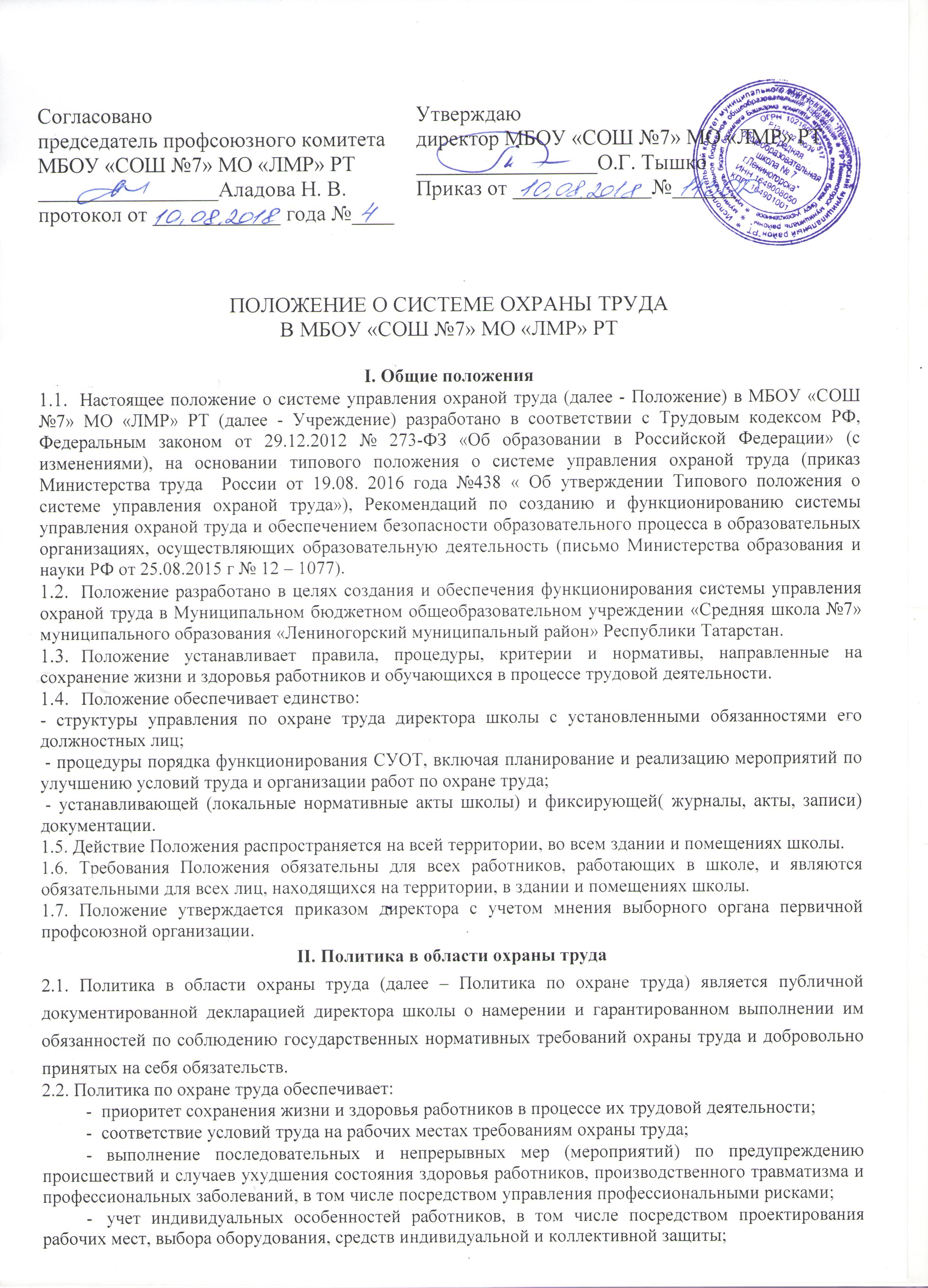 непрерывное совершенствование и повышение эффективности СУОТ;обязательное привлечение работников, уполномоченных ими представительных органов к участию в управлении охраной труда и обеспечении условий труда, соответствующих требованиям охраны труда, посредством необходимого ресурсного обеспечения и поощрения такого участия;личную заинтересованность в обеспечении безопасных условий труда.2.3. Политика по охране труда способствует:соответствию условий труда на рабочих местах требованиям охраны труда;предотвращению травматизма и ухудшения здоровья работников;снижению уровня профессиональных рисков работников;совершенствованию функционирования СУОТ.2.3. Директор школы обеспечивает совместно с работниками и (или) представителя выборного коллегиального органа Профсоюза предварительный анализ состояния охраны труда у работодателя и обсуждение Политики по охране труда.2.4. Политика по охране труда доступна всем работникам, работающим у работодателя, а также иным лицам, находящимся на территории, в здании и помещениях школы.III. Основные цели в области охраны труда3.1. Основные цели в области охраны труда в школе (далее - цели охраны труда):сохранения жизни и здоровья работников в процессе их трудовой деятельности;соответствие условий труда на рабочих местах требованиям охраны труда;выполнение последовательных и непрерывных мер (мероприятий) по предупреждению происшествий и случаев ухудшения состояния здоровья работников, производственного травматизма и профессиональных заболеваний, в том числе посредством управления профессиональными рисками;совершенствование и повышение эффективности мер по улучшению условий, охраны здоровья работников.3.2. Цели охраны труда достигаются путем реализации процедур по охране труда (раздел 5) с учетом необходимости оценки их достижения, в том числе, по возможности, на основе измеримых показателей.IV. Обеспечение функционирования СУОТ(обязанности должностных лиц в сфере охраны труда)4.1. Обязанности должностных лиц в сфере охраны труда устанавливаются директором школы.4.5. Распределение обязанностей в сфере охраны труда в школе:4.5.1. Работодатель (директор школы):обязан обеспечить безопасность работников и охрану здоровья обучающихся при проведении образовательного процесса, а также при эксплуатации зданий, помещений и оборудования;обязан обеспечить создание и функционирование системы управления охраной труда (СУОТ);принимает меры по предотвращению аварий, сохранению жизни и здоровья работников и иных лиц при возникновении таких ситуаций, в том числе меры по оказанию пострадавшим первой помощи;обеспечивает соблюдение режима труда и отдыха работников;организует ресурсное обеспечение мероприятий по охране труда;-руководит разработкой организационно-распорядительных документов и распределяет обязанности в сфере охраны труда между своими заместителями, специалистом по охране труда;определяет ответственность своих заместителей за деятельность в области охраны труда;организует проведение за счет средств работодателя проведение обязательных предварительных (при поступлении на работу) и периодических (в течение трудовой деятельности) медицинских осмотров, психиатрических освидетельствований;обеспечивает соблюдение установленного порядка обучения и профессиональной подготовки работников, включая подготовку по охране труда, с учетом необходимости поддержания необходимого уровня компетентности для выполнения служебных обязанностей, относящихся к обеспечению охраны труда;допускает к самостоятельной работе лиц, удовлетворяющих соответствующим квалификационным требованиям и не имеющих медицинских противопоказаний к указанной работе;обеспечивает приобретение и выдачу за счет средств работодателя специальной одежды, специальной обуви и других средств индивидуальной защиты, смывающих и обезвреживающих средствсоответствии с условиями труда и согласно типовым нормам их выдачи;обеспечивает приобретение и функционирование средств коллективной защиты;организует проведение специальной оценки условий труда;организует управление профессиональными рисками;организует и проводит контроль за состоянием условий и охраны труда;содействует работе комиссии по охране труда с участием представителей выборного коллегиального органа Профсоюза;осуществляет информирование работников об условиях труда на их рабочих местах, уровнях профессиональных рисков, а также о предоставляемых им гарантиях, полагающихся компенсациях;-обеспечивает лечебно-профилактическим питанием, молоком соответствующий контингент работников в соответствии с условиями труда и согласно установленным нормам;обеспечивает санитарно-бытовое обслуживание и медицинское обеспечение работников в соответствии с требованиями охраны труда;обеспечивает своевременное страхование работников от несчастных случаев на производстве и профессиональных заболеваний, профессиональных рисков;принимает участие в расследовании причин аварий, несчастных случаев и профессиональных заболеваний, принимает меры по устранению указанных причин, по их предупреждению и профилактике;своевременно информирует органы государственной власти о происшедших авариях, несчастных случаях и профессиональных заболеваниях;организует исполнение указаний и предписаний органов государственной власти, выдаваемых ими по результатам контрольно-надзорной деятельности; представлений технических инспекторов труда Профсоюза;по представлению уполномоченных представителей органов государственной власти отстраняет от работы лиц, допустивших неоднократные нарушения требований охраны труда;приостанавливает работы в случаях, установленных требованиями охраны труда;-обеспечивает доступность документов и информации, содержащих требования охраны труда, действующие в школе, для ознакомления с ними работников и иных лиц.4.5.2. Ответственный за организацию работы по охране труда:организует работу по обеспечению безопасности образовательного и воспитательного процессов, при проведении спортивных, культурно-зрелищных массовых мероприятий, проводимых в школе;организует взаимодействие с территориальными подразделениями органов внутренних дел, гражданской обороны, федеральных служб безопасности, органом управления образованием, военным комиссариатом, другими организациями, находящимися на территории муниципального образования по вопросам безопасности и антитеррористической деятельности школы;разрабатывает документацию по вопросам безопасности и антитеррористической защищенности школы;принимает необходимые меры по оснащению школы средствами антитеррористической защищенности;организует обеспечение охранной деятельности и контрольно-пропускного режима;в рамках своей компетенции занимается подготовкой документов и инструкций по действиям личного состава в чрезвычайных и экстремальных ситуациях;организует функционирование школы при возникновении чрезвычайных ситуаций;принимает участие в разработке и осуществлении комплекса мер по профилактике и противодействию проникновению в школу наркотических средств и психотропных веществ;организует проведение занятий и тренировок по противопожарной безопасности, действиям по сигналам гражданской обороны и при угрозе совершения террористического акта;обеспечивает наглядной агитацией по безопасности жизнедеятельности участников образовательного процесса;оказывает консультативную помощь педагогам по вопросам безопасности и охране труда;обеспечивает проведение расследований несчастных случаев с учащимися и сотрудниками школы, произошедшими во время учебного и трудового процесса;принимает участие в мероприятиях по осуществлению административно-общественного контроля по охране труда;осуществляет контроль за соблюдением установленных правил трудового и внутреннего распорядка дня и условий содержания в безопасном состоянии помещений школы.занимается подготовкой планов мероприятий, проектов приказов и распоряжений директора школы по вопросам безопасности и антитеррористической защищенности;рассматривает обращения граждан и принимает по ним решения в установленном законодательством порядке, в рамках своих прав и должностных обязанностей;организует мероприятия по устранению причин и условий, способствующих умышленному повреждению или порче имущества школы, техногенным авариям и происшествиям;осуществляет контроль за правомерным и безопасным использованием помещений школы, проведением ремонтных и строительных работ, в том числе, на предмет выявления фактов возможной подготовки террористических актов;взаимодействует с родительским комитетом по вопросам обеспечения общественного порядка безопасности и антитеррористической защищенности школы;принимает участие в обеспечении безопасности летних учебно-полевых военных сборов с учениками старших классов;.организует исполнение указаний и предписаний органов, осуществляющих государственный контроль и надзор;информирует директора школы о приостановлении работы в случаях, установленных требованиями охраны труда;осуществляет контроль за состоянием условий и охраны труда;обеспечивает функционирование СУОТ;координирует работу по охране труда в школе по различным направлениям;организует размещение в доступных местах наглядных пособий и современных технических средств для проведения подготовки по охране труда;осуществляет контроль за обеспечением работников правовой и методической документацией в области охраны труда;контролирует соблюдение требований охраны труда в школе, трудового законодательства в части охраны труда, режимов труда и отдыха работников, указаний и предписаний органов государственной власти и технических инспекторов труда Профсоюза по результатам контрольно-надзорных мероприятий:организует разработку мероприятий по улучшению условий и охраны труда, контролирует их выполнение;осуществляет оперативную и консультативную связь с органами государственной власти по вопросам охраны труда;участвует в разработке и пересмотре локальных актов по охране труда;участвует в организации и проведении подготовки по охране труда;контролирует обеспечение, выдачу, хранение и использование средств индивидуальной и коллективной защиты, их исправность и правильное применение;рассматривает и вносит предложения по пересмотру норм выдачи специальной одежды и других средств индивидуальной защиты, смывающих и обезвреживающих веществ, продолжительности рабочего времени, а также размера повышения оплаты труда и продолжительности дополнительного отпуска по результатам специальной оценки условий труда;участвует в организации и проведении специальной оценки условий труда;участвует в управлении профессиональными рисками;организует и проводит проверки состояния охраны труда в школе;содействует работе комиссии по охране с участием представителей выборного коллегиального органа Профсоюза;организует проведение медицинских осмотров, психиатрических освидетельствований работников;дает указания (предписания) об устранении имеющихся недостатков и нарушений требований охраны труда, контролирует их выполнение;участвует в расследовании аварий, несчастных случаев и профессиональных заболеваний, ведет учет и отчетность по ним, анализирует их причины, намечает и осуществляет мероприятия по предупреждению повторения аналогичных случаев, контролирует их выполнение.4.5.3. Заместитель директора по учебной работе:создает условия для обеспечения безопасных условий труда, на рабочих местах педагогических работников;в пределах своей компетенции отвечает за руководство и вовлечение работников в процесс выполнения целей и задач системы управления охраной труда организации (СУОТ;несет ответственность за ненадлежащее выполнение возложенных на него обязанностей в сфере охраны труда;содействует работе комиссии по охране труда с участием представителей выборного коллегиального органа Профсоюза;способствует своевременному проведению за счет средств работодателя обязательных предварительных (при поступлении на работу) и периодических (в течение трудовой деятельности) медицинских осмотров, психиатрических освидетельствований курируемых работников;обеспечивает допуск к самостоятельной работе лиц, удовлетворяющих соответствующим квалификационным требованиям и не имеющих медицинских противопоказаний к указанной работе;контролирует наличие специальной одежды, специальной обуви и других средств индивидуальной защиты, смывающих и обезвреживающих средств у курируемых работников;может участвовать в проведения специальной оценки условий труда на рабочих местах курируемых работников;вносит предложения в организацию управления профессиональными рисками;участвует в проведении контроля за состоянием условий и охраны труда на рабочих местах курируемых работников;принимает меры по предотвращению аварий, сохранению жизни и здоровья курируемых работников и иных лиц при возникновении таких ситуаций, в том числе меры по оказанию пострадавшим в результате аварии первой помощи;принимает участие в расследовании причин аварий, несчастных случаев и профессиональных заболеваний курируемых работников, принимает меры по устранению указанных причин, по их предупреждению и профилактике;своевременно информирует директора школы (дежурного администратора) об авариях, несчастных случаях и профессиональных заболеваниях курируемых работников;обеспечивает исполнение указаний и предписаний органов государственной власти, представлений технических инспекторов труда, выдаваемых ими по результатам контрольно-надзорной деятельности на рабочих местах, курируемых работников, указаний (предписаний) специалиста охраны труда;обеспечивает наличие и функционирование необходимого оборудования и приостанавливает работы в случаях, установленных требованиями охраны труда;обеспечивает наличие в общедоступных местах документов и информации, содержащих требования охраны труда, для ознакомления с ними курируемых работников и иных лиц;в случае возникновения аварии, а также несчастных случаев, принимает меры по вызову скорой медицинской помощи и организации доставки пострадавших в медицинскую организацию;проводит инструктажи с курируемыми работниками с регистрацией в журнале проведения инструктажей;несет ответственность за невыполнение курируемыми работниками требований охраны труда.4.5.4. Заместитель директора по воспитательной работе:обеспечивает условия труда, соответствующие требованиям охраны труда, на рабочих местах курируемых работников;соблюдает функционирование СУОТ;несет ответственность за ненадлежащее выполнение возложенных на него обязанностей в сфере охраны труда;содействует работе комиссии по охране труда, с участием представителей выборного коллегиального органа Профсоюза;способствует своевременному проведению за счет средств работодателя обязательных предварительных (при поступлении на работу) и периодических (в течение трудовой деятельности) медицинских осмотров, психиатрических освидетельствований курируемых работников;обеспечивает допуск к самостоятельной работе лиц, удовлетворяющих соответствующим квалификационным требованиям и не имеющих медицинских противопоказаний к указанной работе;может участвовать в проведения специальной оценки условий труда на рабочих местах курируемых работников;вносит предложения в организацию управления профессиональными рисками;участвует в проведении контроля за состоянием условий и охраны труда на рабочих местах курируемых работников;принимает меры по предотвращению аварий, сохранению жизни и здоровья курируемых работников и иных лиц при возникновении таких ситуаций, в том числе меры по оказанию пострадавшимрезультате аварии первой помощи;принимает участие в расследовании причин аварий, несчастных случаев и профессиональных заболеваний курируемых работников, принимает меры по устранению указанных причин, по их предупреждению и профилактике;своевременно информирует директора (заместителя директора) школы об авариях, несчастных случаях и профессиональных заболеваниях курируемых работников;обеспечивает исполнение указаний и предписаний органов государственной власти, представлений технических инспекторов труда Профсоюза, выдаваемых ими по результатам контрольно-надзорной деятельности на рабочих местах, курируемых работников, указаний (предписаний) специалиста охраны труда;обеспечивает наличие и функционирование необходимого оборудования и приостанавливает работы в случаях, установленных требованиями охраны труда;обеспечивает наличие в общедоступных местах документов и информации, содержащих требования охраны труда, для ознакомления с ними курируемых работников и иных лиц;при авариях и несчастных случаях, происшедших в помещениях с курируемые работниками, принимает меры по вызову скорой медицинской помощи и организации доставки пострадавших в медицинскую организацию;обеспечивает выполнение классными руководителями, воспитателями возложенных на них обязанностей по обеспечению безопасности жизнедеятельности;несет ответственность за организацию воспитательной работы, общественно-полезного труда обучающихся, воспитанников в строгом соответствии с нормами и правилами охраны труда;оказывает методическую помощь классным руководителям, руководителям кружков, спортивных секций, походов, экскурсий, трудовых объединений, общественно полезного, производительного труда и т.п. по вопросам обеспечения охраны труда обучающихся, воспитанников, предупреждения травматизма и других несчастных случаев, организует их инструктаж;контролирует соблюдение и принимает меры по выполнению санитарно-гигиенических норм, требований, правил по охране труда, пожарной безопасности при проведении воспитательных мероприятий и работ вне образовательного учреждения с обучающимися, воспитанниками;организует с обучающимися, воспитанниками и их родителями (лицами их заменяющими) мероприятия по предупреждению травматизма, дорожно-транспортных происшествий, несчастных случаев, происходящих на улице, воде и т.д.проводит инструктажи с курируемыми работниками с регистрацией в журнале проведения инструктажей;несет ответственность за невыполнение курируемыми работниками требований охраны труда.4.5.5. Заместитель директора по административно-хозяйственной работе:обеспечивает соблюдение требований охраны труда при эксплуатации основного здания и других построек образовательного учреждения, технологического, энергетического оборудования, осуществляет их периодический осмотр и организует текущий ремонт;содействует работе комиссии по охране труда с участием представителей выборного коллегиального органа Профсоюза;обеспечивает безопасность пи переноске тяжестей, погрузочно-разгрузочных работах, эксплуатации транспортных средств на территории образовательного учреждения;организует соблюдение требований пожарной безопасности зданий и сооружений, следит за исправностью средств пожаротушения;обеспечивает текущий контроль за санитарно-гигиеническим состоянием учебных кабинетов, мастерских, спортзала, жилых и других помещений, а также столовой в соответствии с требованиями норм и правил безопасности жизнедеятельности;несет ответственность за составление паспорта территории школы;обеспечивает учебные кабинеты, мастерские, бытовые хозяйственные и другие помещения оборудованием и инвентарем, отвечающим требованиям правил и норм безопасности жизнедеятельности, стандартам безопасности труда;организует ежегодное проведение измерений сопротивления изоляции электроустановок и электропроводки, заземляющих устройств, периодических испытаний и освидетельствований водогрейных котлов, сосудов, работающих под давлением, замер освещенности, шума в помещениях образовательного учреждения в соответствии с правилами и нормами по обеспечению безопасности жизнедеятельности;обеспечивает учет, хранение противопожарного инвентаря, сушку, стирку, ремонт и обеззараживание спецодежды, спецобуви и индивидуальных средств защиты.допускает к самостоятельной работе лиц сторонних организаций при наличии установленных законодательством документов;обеспечивает приобретение и выдачу специальной одежды, специальной обуви и других средств индивидуальной защиты, смывающих и обезвреживающих средств в соответствии с условиями труда работников и согласно типовым нормам их выдачи;обеспечивает приобретение средств коллективной защиты;осуществляет информирование работников об условиях труда на их рабочих местах, уровнях профессиональных рисков, а также о предоставляемых им гарантиях, полагающихся компенсациях;обеспечивает санитарно-бытовыми помещениями работников рабочих профессий в соответствиитребованиями охраны труда;принимает участие в расследовании причин аварий, несчастных случаев и профессиональных заболеваний, принимает меры по устранению указанных причин, по их предупреждению и профилактике;своевременно информирует органы государственной власти о происшедших авариях, несчастных случаях и профессиональных заболеваниях;обеспечивает исполнение указаний и предписаний органов государственной власти, представлений технических инспекторов труда Профсоюза, выдаваемых ими по результатам контрольно-надзорной деятельности, по направлению своей деятельности;приостанавливает работы в случаях, установленных требованиями охраны труда, информирует директора школы;обеспечивает доступность документов и информации, содержащих требования охраны труда, действующие в школе, для ознакомления с ними работников и иных лиц по курируемому направлению.проводит инструктажи с курируемыми работниками с регистрацией в журнале проведения инструктажей;несет ответственность за невыполнение курируемыми работниками требований охраны труда.4.5.6. Библиотекарь:соблюдает функционирование СУОТ;несет ответственность за ненадлежащее выполнение возложенных на него обязанностей в сфере охраны труда;содействует работе комиссии по охране труда;участвует в проведении специальной оценки условий труда на рабочем месте;вносит предложения по управлению профессиональными рисками;принимает меры по предотвращению аварий, сохранению жизни и здоровья работников и обучающихся при возникновении таких ситуаций в библиотеке, в том числе меры по оказанию пострадавшим в результате аварии первой помощи;принимает участие, при необходимости, в расследовании причин аварий, несчастных случаев и профессиональных заболеваний работников, принимает меры по устранению указанных причин, по их предупреждению и профилактике;своевременно информирует директора школы об авариях, несчастных случаях в помещении библиотеки;обеспечивает исполнение указаний и предписаний органов государственной власти, представлений технических инспекторов труда Профсоюза, выдаваемых ими по результатам контрольно-надзорной деятельности, указаний (предписаний) специалиста охраны труда;- обеспечивает наличие и функционирование необходимого оборудования и приостанавливает работы в случаях, установленных требованиями охраны труда;обеспечивает наличие в общедоступных документов и информации, содержащих требования охраны труда, для ознакомления с ними работников и иных лиц;при авариях и несчастных случаях, происшедших в помещении библиотеки, принимает меры по вызову скорой медицинской помощи и организации доставки пострадавших в медицинскую организацию;несет ответственность за невыполнение требований охраны.4.5.7. Преподаватель-организатор основ безопасности жизнедеятельности:осуществляет образовательный процесс с учетом специфики курса «Основы безопасности жизнедеятельности», обеспечивает соблюдение обучающимися, воспитанниками правил безопасности при проведении образовательного процесса;соблюдает функционирование СУОТ;несет ответственность за ненадлежащее выполнение возложенных на него обязанностей в сфере охраны труда;участвует в проведении специальной оценки условий труда на рабочем месте;вносит предложения по управлению профессиональными рисками;принимает меры по предотвращению аварий, сохранению жизни и здоровья работников и обучающихся при возникновении таких ситуаций, в том числе меры по оказанию пострадавшим в результате аварии первой помощи;принимает участие, при необходимости, в расследовании причин аварий, несчастных случаев и профессиональных заболеваний работников и обучающихся, принимает меры по устранению указанных причин, по их предупреждению и профилактике;обеспечивает наличие и функционирование необходимого оборудования и приостанавливает работы в случаях, установленных требованиями охраны труда;участвует в планировании мероприятий по охране труда, жизни и здоровья обучающихся, работников;взаимодействует с заинтересованными учреждениями и организациями по вопросам обеспечения безопасности и жизнедеятельности;контролирует готовность коллективных средств защиты и правильной их использование.4.5.8. Заведующий учебным кабинетом, учебной мастерской, спортивным залом:соблюдает требования безопасности и контроль состояния рабочих мест, учебного оборудования, наглядных пособий, спортивного инвентаря;не допускает проведения учебных занятий, работы кружков, секций в необорудованных для этих целей и не принятых в эксплуатацию помещениях.не допускает обучающихся, воспитанников к проведению занятий или работ без предусмотренной спецодежды, спецобуви и других средств индивидуальной защиты;контролирует оснащение учебного помещения противопожарным оборудованием, медицинскими и индивидуальными средствами защиты, а каждого рабочего места - инструкцией, наглядной агитацией по вопросам обеспечения безопасности жизнедеятельности;проводит или организует проведение учителем инструктажа по охране труда обучающихся, воспитанников с обязательной регистрацией в журнале установленного образца;вносит предложения по улучшению и оздоровлению условий проведения образовательного процесса (для включения их в соглашение по охране труда), а также доводит до сведения директора школы о недостатках в обеспечении образовательного процесса, снижающих жизнедеятельность и работоспособность организма работающих, обучающихся и воспитанников (заниженность освещенности, шум пуско-регулирующей аппаратуры, люминесцентных ламп, нарушение экологии на рабочих местах и др.);подает в установленном порядке заявки на спецодежду, спецобувь и другие средства индивидуальной защиты обучающихся;немедленно сообщает директору школы (дежурному администратору) о каждом несчастном случае, происшедшем с обучающимся, работником;несет ответственность в соответствии с действующим законодательством о труде за несчастные случаи, происшедшие с обучающимися, работниками во время образовательного процесса в результате нарушения норм и правил охраны труда.4.5.9.Учитель, классный руководитель:обеспечивает безопасное проведение образовательного процесса;оперативно извещает директора школы (дежурного администратора) о каждом несчастном случае, принимает меры по оказанию первой помощи;вносит предложения по улучшению и оздоровлению условий проведения образовательного процесса, а также доводит до сведения заведующего кабинетом, курирующего заместителя директора обо всех недостатках в обеспечении образовательного процесса, снижающих жизнедеятельность и работоспособность организма обучающихся, воспитанников;проводит инструктажи обучающихся, воспитанников по безопасности труда на учебных занятиях, воспитательных мероприятиях с обязательной регистрацией в журнале регистрации инструктажа;организует изучение обучающимися, воспитанниками правил по охране труда, правил дорожного движения, поведения в быту, на транспорте, на воде и т.д.;несет ответственность за сохранение жизни и здоровья обучающихся, воспитанников во время образовательного процесса;осуществляет контроль за соблюдением правил (инструкций) по охране труда.4.5.10. Работник:соблюдает требования охраны труда при исполнении своих трудовых функций, включая выполнение требований инструкций по охране труда, правил внутреннего трудового распорядка, а также соблюдение производственной, технологической дисциплины, выполнение указаний руководителя работ;проходит медицинские осмотры, психиатрические освидетельствования по направлению работодателя;проходит подготовку по охране труда, а также по вопросам оказания первой помощи пострадавшим в результате аварий и несчастных случаев на производстве в установленные сроки;участвует в административно-общественном контроле за состоянием условий и охраны труда на своем рабочем месте;содержит в чистоте свое рабочее место;перед началом рабочего дня проводит осмотр своего рабочего места;следит за исправностью оборудования и инструментов на своем рабочем месте;- о выявленных, при осмотре своего рабочего места недостатках, докладывает своему непосредственно курирующему заместителю директора и действует по его указанию;правильно использует средства индивидуальной и коллективной защиты и приспособления, обеспечивающие безопасность труда;незамедлительно извещает своего непосредственно курирующего заместителя директора или дежурного администратора о любой ситуации, угрожающей жизни и здоровью людей, о каждом несчастном случае или об ухудшении состояния своего здоровья, в том числе о проявлении признаков острого профессионального заболевания (отравления);при возникновении аварий действует в соответствии с утвержденным директором школы алгоритмом действий в случае их возникновения и принимает необходимые меры по ограничению развития возникшей аварии и ее ликвидации;принимает меры по оказанию первой помощи пострадавшим.4.5.11. Председатель первичной профсоюзной организации школы, уполномоченное (доверенное)лицо по охране труда профсоюзного комитета:организует общественный контроль за состоянием охраны труда и безопасности жизнедеятельности обучающихся, деятельностью администрации по созданию и обеспечению здоровых условий труда, быта и отдыха работающих, обучающихся и воспитанников;принимает участие в разработке и согласовании перспективных, текущих планов работы, инструкций по охране труда и способствует претворению в жизнь;контролирует выполнение мероприятий коллективных договоров, соглашений по улучшению условий и охраны труда;проводит анализ травматизма и заболеваемости, участвует в разработке и реализации мероприятий по их предупреждению и снижению;представляет интересы членов Профсоюза в совместной с администрацией комиссии по охране труда, включая и участие в расследовании несчастных случаев.4.5.12. Педагогический Совет школы:рассматривает перспективные вопросы обеспечения безопасности жизнедеятельности работников, обучающихся и воспитанников, принимает программы практических мер по улучшению и оздоровлению условий проведения образовательного процесса.V. Процедуры, направленные на достижение целей школы в области охраны труда5.1. С целью организации процедуры подготовки работников по охране труда директор школы, устанавливает:требования к необходимой профессиональной компетентности по охране труда работников, ее проверке, поддержанию и развитию;перечень профессий (должностей) работников, проходящих стажировку по охране труда, с указанием ее продолжительности по каждой профессии (должности);перечень профессий (должностей) работников, проходящих подготовку по охране труда в обучающих организациях, допущенных к оказанию услуг в области охраны труда;перечень профессий (должностей) работников, проходящих подготовку по охране труда у работодателя;перечень профессий (должностей) работников, освобожденных от прохождения первичного и повторного инструктажей на рабочем месте;работников, ответственных за проведение инструктажа по охране труда на рабочем месте по курируемым направлениям, за проведение стажировки по охране труда;состав комиссии по проверке знаний требований охраны труда;регламент работы комиссии по проверке знаний требований охраны труда;перечень вопросов по охране труда, по которым работники проходят проверку знаний в комиссии работодателя;порядок организации подготовки по вопросам оказания первой помощи пострадавшим в результате аварий и несчастных случаев на производстве;порядок организации и проведения инструктажей по охране труда;порядок организации и проведения стажировки на рабочем месте.5.2. В ходе организации процедуры подготовки работников по охране труда директор школы учитывает необходимость подготовки работников, исходя из характера и содержания выполняемых ими работ, имеющейся у них квалификации и компетентности, необходимых для безопасного выполнения своих должностных обязанностей.5.3. С целью организации процедуры организации и проведения оценки условий труда директор школы определяет:порядок создания и функционирования комиссии по проведению специальной оценки условий труда, а также права, обязанности и ответственность ее членов;организационный порядок проведения специальной оценки условий труда на рабочих местах в части деятельности комиссии по проведению специальной оценки условий труда;порядок осуществления отбора и заключения гражданско-правового договора с организацией, проводящей специальную оценку условий труда, учитывающий необходимость привлечения к данной работе наиболее компетентной в отношении деятельности школы;порядок урегулирования споров по вопросам специальной оценки условий труда;порядок использования результатов специальной оценки условий труда.5.4. С целью организации процедуры управления профессиональными рисками директор школы устанавливает порядок реализации следующих мероприятий по управлению профессиональными рисками:а) выявление опасностей;б) оценка уровней профессиональных рисков;в) снижение уровней профессиональных рисков.5.5. Идентификация опасностей, представляющих угрозу жизни и здоровью работников, и составление их перечня с привлечением специалиста охраны труда, комиссии по охране труда, работников и представителей выборного коллегиального органа Профсоюза (профкома).5.6. В качестве опасностей, представляющих угрозу жизни и здоровью работников, директор школы вправе рассматривать любые из следующих:а) механические опасности:опасность падения из-за потери равновесия, в том числе при спотыкании или поскальзывании, при передвижении по скользким поверхностям или мокрым полам;опасность падения предметов начеловека; б) электрические опасности:опасность поражения током вследствие прямого контакта с токоведущими частями из-за касания незащищенными частями тела деталей, находящихся под напряжением;опасность поражения током вследствие контакта с токоведущими частями, которые находятся под напряжением из-за неисправного состояния (косвенный контакт);в) опасности, связанные с воздействием микроклимата и климатические опасности:опасность воздействия пониженных температур воздуха;г) опасности, связанные с воздействием тяжести и напряженности трудового процесса:опасность от подъема тяжестей, превышающих допустимый вес;опасность психических нагрузок, стрессов;д) опасности, связанные с воздействием световой среды:опасность недостаточной освещенности в рабочей зоне;е) опасности, связанные с организационными недостатками:опасность, связанная с отсутствием описанных мероприятий (содержания действий) при возникновении неисправностей (опасных ситуаций) при обслуживании устройств, оборудования, приборов или при использовании биологически опасных веществ;опасность, связанная с отсутствием информации (схемы, знаков, разметки) о направлении эвакуации в случае возникновения аварии;опасность, связанная с допуском работников, не прошедших подготовку по охране труда;другие опасности5.7. При рассмотрении перечисленных в пункте 5.6 настоящего положения опасностей директор школы устанавливает порядок проведения анализа, оценки и упорядочивания всех выявленных опасностей, исходя из приоритета необходимости исключения или снижения уровня создаваемого ими профессионального риска и с учетом не только штатных условий своей деятельности, но и случаев отклонений в работе, в том числе связанных с возможными авариями.5.8. Методы оценки уровня профессиональных рисков определяются директором школы с учетом характера деятельности работника и сложности выполняемого вида работ.5.9. При описании процедуры управления профессиональными рисками директор школы учитывает следующее:управление профессиональными рисками осуществляется с учетом текущей, прошлой и будущей деятельности работодателя;тяжесть возможного ущерба растет пропорционально увеличению числа людей, подвергающихся опасности;все оцененные профессиональные риски подлежат управлению;процедуры выявления опасностей и оценки уровня профессиональных рисков должны постоянно совершенствоваться и поддерживаться в рабочем состоянии с целью обеспечения эффективной реализации мер по их снижению;эффективность разработанных мер по управлению профессиональными рисками должна постоянно оцениваться.5.10. К мерам по исключению или снижению уровней профессиональных рисков в школе относятся:исключение опасной работы (процедуры);замена опасной работы (процедуры) менее опасной;реализация административных методов ограничения времени воздействия опасностей на работников;использование средств индивидуальной защиты;страхование профессионального риска.5.11. С целью организации процедуры организации и проведения наблюдения за состоянием здоровья работников работодатель определяет:порядок осуществления как обязательных (в силу положений нормативных правовых актов), такна добровольной основе (в том числе по предложениям работников, уполномоченных ими представительных органов, комиссии по охране труда медицинских осмотров, психиатрических освидетельствований;перечень профессий (должностей) работников, которые подлежат медицинским осмотрам, психиатрическим освидетельствованиям.5.12. С  целью  организации  процедуры  информирования  работников  об  условиях  труда  на  ихрабочих местах, уровнях профессиональных рисков, а также о предоставляемых им гарантиях, полагающихся компенсациях директор школы составляет план работы школы на год.5.13. Информирование может осуществляться в форме:включения соответствующих положений в трудовой договор работника;ознакомления работника с результатами специальной оценки условий труда на его рабочем месте;размещения сводных данных о результатах проведения специальной оценки условий труда на рабочих местах;проведения совещаний, круглых столов, семинаров, конференций, встреч заинтересованных сторон, переговоров;изготовления и распространения информационных бюллетеней, плакатов, иной печатной продукции, видео- и аудиоматериалов;использования информационных ресурсов в информационно-телекоммуникационной сети "Интернет";размещения соответствующей информации в общедоступных местах.5.14. С целью организации процедуры обеспечения оптимальных режимов труда и отдыха работников директор школы определяет мероприятия по предотвращению возможности травмирования работников, их заболеваемости из-за переутомления и воздействия психофизиологических факторов.5.15. К мероприятиям по обеспечению оптимальных режимов труда и отдыха работников относятся:обеспечение рационального использования рабочего времени;организация сменного режима работы, включая работу в ночное время;обеспечение внутрисменных перерывов для отдыха работников, включая перерывы для создания благоприятных микроклиматических условий;поддержание высокого уровня работоспособности и профилактика утомляемости работников.5.16. С целью организации процедуры обеспечения работников средствами индивидуальной защиты, смывающими и обезвреживающими средствами работодатель устанавливает:порядок выявления потребности в обеспечении работников средствами индивидуальной защиты, смывающими и обезвреживающими средствами;порядок обеспечения работников средствами индивидуальной защиты, смывающими и обезвреживающими средствами, включая организацию учета, хранения, дезактивации, химической чистки, стирки и ремонта средств индивидуальной защиты;перечень профессий (должностей) работников и положенных им средств индивидуальной защиты, смывающих и обезвреживающих средств.5.17. В целях выявления потребности в обеспечении работников средствами индивидуальной защиты, смывающими и обезвреживающими средствами директором школы определяются наименование, реквизиты и содержание типовых норм выдачи работникам средств индивидуальной защиты, смывающих и обезвреживающих средств, применение которых обязательно.5.18. Выдача работникам средств индивидуальной защиты, смывающих и обезвреживающих средств сверх установленных норм их выдачи или в случаях, не определенных типовыми нормами их выдачи, осуществляется в зависимости от результатов проведения процедур оценки условий труда и уровней профессиональных рисков.5.19. С целью организации проведения подрядных работ или снабжения безопасной продукцией директор школы устанавливает порядок обеспечения безопасного выполнения подрядных работ или снабжения безопасной продукцией, ответственность подрядчика и порядок контроля со стороны школы за выполнением согласованных действия по организации безопасного выполнения подрядных работ или снабжения безопасной продукцией.5.20. При установлении порядка обеспечения безопасного выполнения подрядных работ или снабжения безопасной продукцией используется следующий набор возможностей подрядчиков или поставщиков, предъявляемых школой по соблюдению требований охраны труда:оказание безопасных услуг и предоставление безопасной продукции надлежащего качества;эффективная связь и координация с уровнями управления директора школы до начала работы;информирование работников подрядчика или поставщика об условиях труда в школе, имеющихся опасностях;подготовка по охране труда работников подрядчика или поставщика с учетом специфики деятельности директора школы;контроль выполнения подрядчиком или поставщиком требований директора школы в областиохраны труда.VI. Планирование мероприятий по реализации процедур6.1. С целью планирования мероприятий по реализации процедур директор школы устанавливает порядок подготовки, пересмотра и актуализации плана мероприятий по реализации процедур (далее – план мероприятий).6.2. В плане мероприятий отражаются:результаты проведенного комиссией по охране труда или директором школы анализа состояния условий и охраны труда в школе;общий перечень мероприятий, проводимых при реализации процедур;ожидаемый результат по каждому мероприятию, проводимому при реализации процедур;сроки реализации по каждому мероприятию, проводимому при реализации процедур;ответственные лица за реализацию мероприятий, проводимых при реализации процедур, на каждом уровне управления;источник и объем финансирования мероприятий, проводимых при реализации процедур.VII. Контроль функционирования СУОТ и мониторинг реализации процедурС целью организации контроля функционирования СУОТ и мониторинга реализации процедур в школе устанавливается порядок реализации мероприятий, обеспечивающих:проверку (обследование) состояния охраны труда в образовательной организации и соответствие условий труда на рабочих местах требованиям охраны труда;выполнение работниками образовательной организации обязанностей по охране труда;выявление и предупреждение нарушений требований охраны труда;принятие мер по устранению выявленных недостатков.В рамках функционирования СУОТ, как правило, осуществляются два основных вида контроля: административно-общественный трехступенчатый контроль по охране труда; производственный контроль за соблюдением санитарных правил и выполнением санитарно-противоэпидемических (профилактических) мероприятий.7.1. Административно-общественный трехступенчатый контроль по охране трудаступень.Ежедневный контроль со стороны руководителей структурных подразделений (старший воспитатель, заведующий хозяйством), педагогических работников за состоянием рабочих мест, выявлением профессиональных рисков на рабочих местах, безопасностью используемых в процессе трудовой и образовательной деятельности оборудования, инвентаря, приборов, технических и наглядных средств обучения, размещенных в здании и на территории образовательной организации, а также самоконтроль работников за соблюдением требований охраны труда, правильным применением средств индивидуальной защитыступень.Ежеквартальный контроль, осуществляемый специалистом по охране труда и уполномоченным (доверенным) лицом по охране труда, за выполнением мероприятий по результатам проверки первой ступени контроля, техническим состоянием зданий, сооружений и оборудования на соответствие требованиям безопасности, соблюдением требований электробезопасности, своевременным и качественным проведением подготовки работников в области охраны труда (обучение и проверка знаний по охране труда, стажировка на рабочем месте, проведение инструктажей по охране труда), обеспечением работников средствами индивидуальной защиты в соответствии с установленными нормами, соблюдением работниками норм, правил и инструкций по охране труда.ступень.Контроль осуществляют уполномоченное (доверенное)лицо по охране труда профсоюзной организации и председатель профкома не реже одного раза в полугодие.На данной ступени проверяются результаты работы первой и второй ступеней контроля, предписаний органов государственного контроля (надзора) и представлений органов общественного контроля, выполнение мероприятий, предусмотренных коллективным договором и соглашением по охране труда, осуществлять контроль выполнения процессов, имеющих периодический характер выполнения: оценка условий труда работников, подготовка по охране труда, проведение медицинских осмотров и психиатрических освидетельствований, проводить учет и анализ аварий, несчастных случаев и профессиональных заболеваний.Итоги проверки рассматриваются на совещании у руководителя и принимаются решения с разработкой мероприятий по ликвидации выявленных нарушений. При необходимости издаются приказы.7.2. Производственный контроль за соблюдением санитарных правил и выполнением санитарно-противоэпидемических (профилактических) мероприятий.рамках мероприятий по контролю функционирования СУОТ в образовательной организации должны быть выполнены также соответствующие требования по проведению производственного контроля за соблюдением санитарных правил и выполнением санитарно-противоэпидемических (профилактических) мероприятий.оценку соответствия состояния условий и охраны труда требованиям охраны труда, соглашениям по охране труда, подлежащим выполнению;получение информации для определения результативности и эффективности процедур;получение данных, составляющих основу для принятия решений по совершенствованию СУОТ.7.3. Основные виды контроля функционирования СУОТ (приложение 1) и мониторинга реализациипроцедур в школе:контроль состояния рабочего места, применяемого оборудования, выявления профессиональных рисков, мониторинг показателей реализации процедур;контроль выполнения процессов, имеющих периодический характер выполнения: оценка условий труда работников, подготовка по охране труда, проведение медицинских осмотров, психиатрических освидетельствований;учет и анализ аварий, несчастных случаев, профессиональных заболеваний, а также изменений требований охраны труда, соглашений по охране труда, подлежащих выполнению, внедрения нового оборудования;контроль эффективности функционирования СУОТ в целом.7.4. Для повышения эффективности контроля функционирования СУОТ и мониторинга показателей реализации процедур на каждом уровне управления директор школы вводит ступенчатые формы контроля функционирования СУОТ и мониторинга показателей реализации процедур, а также предусматривает возможность осуществления общественного контроля функционирования СУОТ и мониторинга показателей реализации процедур.7.5. Результаты контроля функционирования СУОТ и мониторинга реализации процедур оформляются директором школы в форме акта.7.6. В случаях, когда в ходе проведения контроля функционирования СУОТ и мониторинга реализации процедур выявляется необходимость предотвращения причин невыполнения каких-либо требований, и, как следствие, возможного повторения аварий, несчастных случаев, профессиональных заболеваний, незамедлительно осуществляются корректирующие действия.VIII. Планирование улучшений функционирования СУОТ8.1. С целью организации планирования улучшения функционирования СУОТ директор школы устанавливает зависимость улучшения функционирования СУОТ от результатов контроля функционирования СУОТ и мониторинга реализации процедур, а также обязательность учета результатов расследований аварий, несчастных случаев, профессиональных заболеваний, результатов контрольно-надзорных мероприятий органов государственной власти, предложений работников и (или) уполномоченных ими представительных органов.8.2. При планировании улучшения функционирования СУОТ работодатель проводит анализ эффективности функционирования СУОТ, предусматривающий оценку следующих показателей:степень достижения целей школой в области охраны труда;способность СУОТ обеспечивать выполнение Политики школы по охране труда;эффективность действий, намеченных директором школы на всех уровнях управления по результатам предыдущего анализа эффективности функционирования СУОТ;необходимость изменения СУОТ, включая корректировку целей в области охраны труда, перераспределение обязанностей должностных лиц в области охраны труда, перераспределение ресурсов школы;необходимость изменения критериев оценки эффективности функционирования СУОТ.IX. Реагирование на аварии, несчастные случаи, отравленияи профессиональные заболевания9.1. С целью обеспечения и поддержания безопасных условий труда, недопущения случаев производственного травматизма и профессиональной заболеваемости директор школы устанавливает порядок выявления потенциально возможных аварий, порядок действий в случае их возникновения.9.2. При установлении порядка действий при возникновении аварии директором школы учитываются существующие и разрабатываемые планы реагирования на аварии и ликвидации их последствий, а также необходимость гарантировать в случае аварии:защиту людей, находящихся в рабочей зоне, при возникновении аварии посредством использования внутренней системы связи и координации действий по ликвидации последствий аварии;возможность работников остановить работу и/или незамедлительно покинуть рабочее место и направиться в безопасное место;прекращение работ в условиях аварии;предоставление информации об аварии соответствующим компетентным органам, службам и подразделениям по ликвидации аварийных и чрезвычайных ситуаций, надежной связи школы с ними;оказание первой помощи пострадавшим в результате аварий и несчастных случаев на производстве и при необходимости вызов скорой медицинской помощи, выполнение противопожарных мероприятий и эвакуации всех людей, находящихся в рабочей зоне;подготовку работников для реализации мер по предупреждению аварий, обеспечению готовностиним и к ликвидации их последствий, включая проведение регулярных тренировок в условиях, приближенных к реальным авариям.9.3. Порядок проведения планового анализа действий работников в ходе тренировок предусматривает возможность коррекции данных действий, а также внепланового анализа процедуры реагирования на аварии в рамках реагирующего контроля.9.4. С целью своевременного определения и понимания причин возникновения аварий, несчастных случаев и профессиональных заболеваниях директор школы устанавливает порядок расследования аварий, несчастных случаев и профессиональных заболеваний, а также оформления отчетных документов.9.5. Результаты реагирования на аварии, несчастные случаи и профессиональные заболевания оформляются в школе в форме акта с указанием корректирующих мероприятий по устранению причин, повлекших их возникновение.X. Управление документами СУОТ10.1. С целью организации управления документами СУОТ директор школы устанавливает формырекомендации по оформлению локальных нормативных актов и иных документов, содержащих структуру системы, обязанности и ответственность в сфере охраны труда в школе и конкретного исполнителя, процессы обеспечения охраны труда и контроля, необходимые связи между обеспечивающие функционирование СУОТ.10.2. Лица, ответственные за разработку и утверждение документов СУОТ, определяются директором школы на всех уровнях управления. Директор школы также устанавливает порядок разработки, согласования, утверждения и пересмотра документов СУОТ, сроки их хранения.10.3. В качестве особого вида документов СУОТ, которые не подлежат пересмотру, актуализации, обновлению и изменению, определяется контрольно-учетные документы СУОТ, включая:журналы регистрации инструктажей по охране трудаакты и иные записи данных, вытекающие из осуществления СУОТ;журналы учета и акты записей данных об авариях, несчастных случаях, профессиональных заболеваниях;записи данных о воздействиях вредных (опасных) факторов производственной среды и трудового процесса на работников и наблюдении за условиями труда и за состоянием здоровья работников;результаты контроля функционирования СУОТ.Приложение 1к положению о системе управления охраной трудав МБОУ «СОШ № 7»Основные виды контроляфункционирования СУОТ в общеобразовательной организации3.Запрос в	учреждение	здравоохранения	О характере  и  степени  тяжести  повреждений  упострадавшего при несчастном случае.4.Протокол	опроса	пострадавшего	принесчастном	случае	(очевидца	несчастногослучая, должностного лица).5.Протокол осмотра места несчастного случая.Приложение 2к положению о системе управления охраной трудав МБОУ «СОШ № 7»Примерный перечень документов по охране трудав образовательной организацииПриложение 3к положению о системе управления охраной трудав МБОУ «СОШ № 7»Перечень основных законодательных и иных нормативных правовых актов, используемых при подготовкеположения системы управления охраной трудаПостановление	Министерства	труда	и	социального	развития	Российскойфедерации от 17 января 2001 г. № 7 «Об утверждении рекомендаций по организации работы кабинета охраны труда и уголка охраны труда»Рекомендации по созданию и функционированию системы управления охраной труда и обеспечением безопасности образовательного процесса в30.	образовательных организациях, осуществляющих образовательную деятельность (письмо Министерства образования и науки РФ от 25.08.2015г. № 12-1077)СанПиН 2.4.2.2821-10. Санитарно-эпидемиологические требования к условиям иорганизации обучения в общеобразовательных организациях. Санитарно-эпидемиологические правила и нормативы№Наименование показателяПодтверждающийПодтверждающийПодтверждающийп/пконтролядокумент1.Предварительный1.Направление1.Направлениенапредварительныйпредварительныймедицинскиймедицинский осмотрмедицинский осмотрмедицинский осмотросмотр работников.2.Вводный инструктаж1.Программа вводного инструктажа по охране1.Программа вводного инструктажа по охране1.Программа вводного инструктажа по охране1.Программа вводного инструктажа по охране1.Программа вводного инструктажа по охранепо охране трудатруда.2.Журнал  регистрации  вводного  инструктажа2.Журнал  регистрации  вводного  инструктажа2.Журнал  регистрации  вводного  инструктажа2.Журнал  регистрации  вводного  инструктажа2.Журнал  регистрации  вводного  инструктажапо охране труда.по охране труда.3.Приказруководителяруководителяоназначенииответственных лиц за проведение инструктажейответственных лиц за проведение инструктажейответственных лиц за проведение инструктажейответственных лиц за проведение инструктажейответственных лиц за проведение инструктажейпо охране труда.по охране труда.3.Первичный инструктаж1.Программапервичногопервичногоинструктажа   поинструктажа   попо охране труда наохране трударабочем месте2.Журнал регистрации инструктажа по охране2.Журнал регистрации инструктажа по охране2.Журнал регистрации инструктажа по охране2.Журнал регистрации инструктажа по охране2.Журнал регистрации инструктажа по охранетруда на рабочем месте.труда на рабочем месте.труда на рабочем месте.4.Повторный инструктаж1.Журнал регистрации инструктажа по охране1.Журнал регистрации инструктажа по охране1.Журнал регистрации инструктажа по охране1.Журнал регистрации инструктажа по охране1.Журнал регистрации инструктажа по охранепо охране трудатруда на рабочем месте.труда на рабочем месте.труда на рабочем месте.2.  Журналы  регистрации  инструктажей  для2.  Журналы  регистрации  инструктажей  для2.  Журналы  регистрации  инструктажей  для2.  Журналы  регистрации  инструктажей  для2.  Журналы  регистрации  инструктажей  дляобучающихся.обучающихся.5.Внеплановый  инструктаж  по1.Журнал регистрации инструктажа по охране1.Журнал регистрации инструктажа по охране1.Журнал регистрации инструктажа по охране1.Журнал регистрации инструктажа по охране1.Журнал регистрации инструктажа по охранеохране трудатруда на рабочем месте.труда на рабочем месте.труда на рабочем месте.6.Целевой инструктаж1.Приказруководителяруководителяоназначениипо охране трудаответственных лиц за проведение внеклассногоответственных лиц за проведение внеклассногоответственных лиц за проведение внеклассногоответственных лиц за проведение внеклассногоответственных лиц за проведение внеклассноговнешкольного и другого разового мероприятия.внешкольного и другого разового мероприятия.внешкольного и другого разового мероприятия.внешкольного и другого разового мероприятия.внешкольного и другого разового мероприятия.2.Журнал регистрации целевого инструктажа2.Журнал регистрации целевого инструктажа2.Журнал регистрации целевого инструктажа2.Журнал регистрации целевого инструктажа2.Журнал регистрации целевого инструктажа7.Обучение  по  охране  труда  и1.Приказ руководителя о назначении комиссии1.Приказ руководителя о назначении комиссии1.Приказ руководителя о назначении комиссии1.Приказ руководителя о назначении комиссии1.Приказ руководителя о назначении комиссиипроверка  знаний  требованийдля проверки знаний по охране труда.для проверки знаний по охране труда.для проверки знаний по охране труда.для проверки знаний по охране труда.для проверки знаний по охране труда.охраны труда2. Приказ руководителя об организации2. Приказ руководителя об организации2. Приказ руководителя об организации2. Приказ руководителя об организации2. Приказ руководителя об организацииобучения по охране труда и проверке знанийобучения по охране труда и проверке знанийобучения по охране труда и проверке знанийобучения по охране труда и проверке знанийобучения по охране труда и проверке знанийтребований охраны труда.требований охраны труда.требований охраны труда.3. Приказ руководителя о назначении3. Приказ руководителя о назначении3. Приказ руководителя о назначении3. Приказ руководителя о назначении3. Приказ руководителя о назначениипреподавательского состава для обучения попреподавательского состава для обучения попреподавательского состава для обучения попреподавательского состава для обучения попреподавательского состава для обучения поохране труда.охране труда.4.Тематический план и программа обучения по4.Тематический план и программа обучения по4.Тематический план и программа обучения по4.Тематический план и программа обучения поохране труда.охране труда.5.  Билеты  с  вопросами  для  проверки  знаний5.  Билеты  с  вопросами  для  проверки  знаний5.  Билеты  с  вопросами  для  проверки  знаний5.  Билеты  с  вопросами  для  проверки  знанийтребований охраны трудатребований охраны труда6.Протокол  заседания  комиссии  по  проверке6.Протокол  заседания  комиссии  по  проверке6.Протокол  заседания  комиссии  по  проверке6.Протокол  заседания  комиссии  по  проверкезнаний по охране труда.знаний по охране труда.8.Разработкаиутверждение1.Перечень инструкций по охране труда.1.Перечень инструкций по охране труда.1.Перечень инструкций по охране труда.1.Перечень инструкций по охране труда.инструкций по охране трудаинструкций по охране трудаинструкций по охране труда2.Инструкции   по   охране   труда   для   всех2.Инструкции   по   охране   труда   для   всех2.Инструкции   по   охране   труда   для   всех2.Инструкции   по   охране   труда   для   всехпрофессий и должностей и по видам работпрофессий и должностей и по видам работпрофессий и должностей и по видам работпрофессий и должностей и по видам работ3.Журнал учета инструкций по охране труда.3.Журнал учета инструкций по охране труда.3.Журнал учета инструкций по охране труда.3.Журнал учета инструкций по охране труда.4.Журнал учета выдачи инструкций по охране4.Журнал учета выдачи инструкций по охране4.Журнал учета выдачи инструкций по охране4.Журнал учета выдачи инструкций по охранетруда.5.Приказ об утверждении инструкций по охране5.Приказ об утверждении инструкций по охране5.Приказ об утверждении инструкций по охране5.Приказ об утверждении инструкций по охранетруда9.ПериодическийПериодическиймедицинский1.Договорна   проведениемедицинскихосмотр работниковосмотр работниковосмотр работниковосмотров(обследований).(обследований).(обследований).2.   Приказ   о   прохождении   медицинского2.   Приказ   о   прохождении   медицинского2.   Приказ   о   прохождении   медицинского2.   Приказ   о   прохождении   медицинскогоосмотра10.Медицинскийосмотр1. Медицинские карты на детей.1. Медицинские карты на детей.1. Медицинские карты на детей.обучающихся и воспитанниковобучающихся и воспитанниковобучающихся и воспитанников2.   Приказы   о   прохождении   медицинских2.   Приказы   о   прохождении   медицинских2.   Приказы   о   прохождении   медицинских2.   Приказы   о   прохождении   медицинскихосмотров11.Выборы уполномоченных лиц поВыборы уполномоченных лиц поВыборы уполномоченных лиц по1.Протокол собрания трудового коллектива по1.Протокол собрания трудового коллектива по1.Протокол собрания трудового коллектива по1.Протокол собрания трудового коллектива поохране трудавыборам уполномоченных (доверенных) лиц повыборам уполномоченных (доверенных) лиц повыборам уполномоченных (доверенных) лиц повыборам уполномоченных (доверенных) лиц поохране труда.охране труда.2.Положение об уполномоченном (доверенном)2.Положение об уполномоченном (доверенном)2.Положение об уполномоченном (доверенном)2.Положение об уполномоченном (доверенном)лице по охране труда.лице по охране труда.12.Создание  комиссии  по  охранеСоздание  комиссии  по  охранеСоздание  комиссии  по  охране1.Приказ о создании комиссии по охране труда.1.Приказ о создании комиссии по охране труда.1.Приказ о создании комиссии по охране труда.1.Приказ о создании комиссии по охране труда.труда.Протокол заседания комиссии по охране трудаПротокол заседания комиссии по охране трудаПротокол заседания комиссии по охране трудаПротокол заседания комиссии по охране трудас  повесткой  дня  «О  выборе  председателяс  повесткой  дня  «О  выборе  председателяс  повесткой  дня  «О  выборе  председателяс  повесткой  дня  «О  выборе  председателякомиссии   по   охране   труда,   заместителейкомиссии   по   охране   труда,   заместителейкомиссии   по   охране   труда,   заместителейкомиссии   по   охране   труда,   заместителейпредседателя   комиссии   по   охране   труда,председателя   комиссии   по   охране   труда,председателя   комиссии   по   охране   труда,председателя   комиссии   по   охране   труда,секретаря комиссии по охране труда».секретаря комиссии по охране труда».секретаря комиссии по охране труда».секретаря комиссии по охране труда».2.Положение о комиссии по охране труда.2.Положение о комиссии по охране труда.2.Положение о комиссии по охране труда.2.Положение о комиссии по охране труда.13.Организация1.Положение об административно-1.Положение об административно-1.Положение об административно-1.Положение об административно-административно-административно-административно-общественном контроле по охране труда.общественном контроле по охране труда.общественном контроле по охране труда.общественном контроле по охране труда.общественногообщественногоконтроля   поЖурналы  об  административно-общественномЖурналы  об  административно-общественномЖурналы  об  административно-общественномЖурналы  об  административно-общественномохране труда.контроле по охране труда.контроле по охране труда.2.  Акты,  справки  о  результатах  проведения2.  Акты,  справки  о  результатах  проведения2.  Акты,  справки  о  результатах  проведения2.  Акты,  справки  о  результатах  проведенияадминистративно-общественного контроляадминистративно-общественного контроляадминистративно-общественного контроляадминистративно-общественного контроля3.Приказ  руководителя  о  состоянии  охраны3.Приказ  руководителя  о  состоянии  охраны3.Приказ  руководителя  о  состоянии  охраны3.Приказ  руководителя  о  состоянии  охранытруда в школе.труда в школе.14.Назначениеответственныхответственных1.Приказруководителяоназначениилиц за охрану трудалиц за охрану трудалиц за охрану трудаспециалиста по охране труда.специалиста по охране труда.3.Приказруководителяоназначенииответственных лиц за организацию безопаснойответственных лиц за организацию безопаснойответственных лиц за организацию безопаснойответственных лиц за организацию безопаснойработы.4.Должностные  обязанности  по  охране  труда4.Должностные  обязанности  по  охране  труда4.Должностные  обязанности  по  охране  труда4.Должностные  обязанности  по  охране  трударуководителей и специалистов с их личнымируководителей и специалистов с их личнымируководителей и специалистов с их личнымируководителей и специалистов с их личнымиподписями.15.Планирование мероприятий поПланирование мероприятий поПланирование мероприятий по1.Планорганизационно-техническихорганизационно-техническихорганизационно-техническихохране труда.мероприятий по улучшению условий и охранымероприятий по улучшению условий и охранымероприятий по улучшению условий и охранымероприятий по улучшению условий и охранытруда.16.Разработкаи   утверждениеи   утверждениеи   утверждениеи   утверждениеи   утверждение1.Правила внутреннего трудового распорядка.1.Правила внутреннего трудового распорядка.1.Правила внутреннего трудового распорядка.1.Правила внутреннего трудового распорядка.1.Правила внутреннего трудового распорядка.1.Правила внутреннего трудового распорядка.1.Правила внутреннего трудового распорядка.1.Правила внутреннего трудового распорядка.1.Правила внутреннего трудового распорядка.1.Правила внутреннего трудового распорядка.1.Правила внутреннего трудового распорядка.1.Правила внутреннего трудового распорядка.1.Правила внутреннего трудового распорядка.Правил внутреннего трудовогоПравил внутреннего трудовогоПравил внутреннего трудовогоПравил внутреннего трудовогоПравил внутреннего трудовогоПравил внутреннего трудовогораспорядка17.Обеспечениеработниковработниковработниковработниковработников1.  Перечень  работ  и  профессий,  по  которым1.  Перечень  работ  и  профессий,  по  которым1.  Перечень  работ  и  профессий,  по  которым1.  Перечень  работ  и  профессий,  по  которым1.  Перечень  работ  и  профессий,  по  которым1.  Перечень  работ  и  профессий,  по  которым1.  Перечень  работ  и  профессий,  по  которым1.  Перечень  работ  и  профессий,  по  которым1.  Перечень  работ  и  профессий,  по  которым1.  Перечень  работ  и  профессий,  по  которым1.  Перечень  работ  и  профессий,  по  которым1.  Перечень  работ  и  профессий,  по  которым1.  Перечень  работ  и  профессий,  по  которымспецодеждой,спецобувью   испецобувью   испецобувью   испецобувью   испецобувью   идолжны выдаваться средства индивидуальнойдолжны выдаваться средства индивидуальнойдолжны выдаваться средства индивидуальнойдолжны выдаваться средства индивидуальнойдолжны выдаваться средства индивидуальнойдолжны выдаваться средства индивидуальнойдолжны выдаваться средства индивидуальнойдолжны выдаваться средства индивидуальнойдолжны выдаваться средства индивидуальнойдолжны выдаваться средства индивидуальнойдолжны выдаваться средства индивидуальнойдолжны выдаваться средства индивидуальнойдолжны выдаваться средства индивидуальнойдругимисредствамисредствамисредствамисредствамисредствамизащиты  и  номенклатура  выдаваемых  средствзащиты  и  номенклатура  выдаваемых  средствзащиты  и  номенклатура  выдаваемых  средствзащиты  и  номенклатура  выдаваемых  средствзащиты  и  номенклатура  выдаваемых  средствзащиты  и  номенклатура  выдаваемых  средствзащиты  и  номенклатура  выдаваемых  средствзащиты  и  номенклатура  выдаваемых  средствзащиты  и  номенклатура  выдаваемых  средствзащиты  и  номенклатура  выдаваемых  средствзащиты  и  номенклатура  выдаваемых  средствзащиты  и  номенклатура  выдаваемых  средствзащиты  и  номенклатура  выдаваемых  средствиндивидуальной защитыиндивидуальной защитыиндивидуальной защитыиндивидуальной защитыиндивидуальной защитыиндивидуальной защитыиндивидуальной защиты.индивидуальной защиты.индивидуальной защиты.индивидуальной защиты.индивидуальной защиты.индивидуальной защиты.индивидуальной защиты.индивидуальной защиты.индивидуальной защиты.2.  Личная  карточка  учета  выдачи  средств2.  Личная  карточка  учета  выдачи  средств2.  Личная  карточка  учета  выдачи  средств2.  Личная  карточка  учета  выдачи  средств2.  Личная  карточка  учета  выдачи  средств2.  Личная  карточка  учета  выдачи  средств2.  Личная  карточка  учета  выдачи  средств2.  Личная  карточка  учета  выдачи  средств2.  Личная  карточка  учета  выдачи  средств2.  Личная  карточка  учета  выдачи  средств2.  Личная  карточка  учета  выдачи  средств2.  Личная  карточка  учета  выдачи  средств2.  Личная  карточка  учета  выдачи  средствиндивидуальной защиты.индивидуальной защиты.индивидуальной защиты.индивидуальной защиты.индивидуальной защиты.индивидуальной защиты.индивидуальной защиты.индивидуальной защиты.индивидуальной защиты.3. Личная карточка выдачи обезвреживающих и3. Личная карточка выдачи обезвреживающих и3. Личная карточка выдачи обезвреживающих и3. Личная карточка выдачи обезвреживающих и3. Личная карточка выдачи обезвреживающих и3. Личная карточка выдачи обезвреживающих и3. Личная карточка выдачи обезвреживающих и3. Личная карточка выдачи обезвреживающих и3. Личная карточка выдачи обезвреживающих и3. Личная карточка выдачи обезвреживающих и3. Личная карточка выдачи обезвреживающих и3. Личная карточка выдачи обезвреживающих и3. Личная карточка выдачи обезвреживающих иобеззараживающих средств.обеззараживающих средств.обеззараживающих средств.обеззараживающих средств.обеззараживающих средств.обеззараживающих средств.обеззараживающих средств.обеззараживающих средств.обеззараживающих средств.4. Акты списания или продления срока носки4. Акты списания или продления срока носки4. Акты списания или продления срока носки4. Акты списания или продления срока носки4. Акты списания или продления срока носки4. Акты списания или продления срока носки4. Акты списания или продления срока носки4. Акты списания или продления срока носки4. Акты списания или продления срока носки4. Акты списания или продления срока носки4. Акты списания или продления срока носки4. Акты списания или продления срока носки4. Акты списания или продления срока носкиСИЗ.18.Организация планово-Организация планово-Организация планово-Организация планово-1.Технический паспорт на здание (сооружение).1.Технический паспорт на здание (сооружение).1.Технический паспорт на здание (сооружение).1.Технический паспорт на здание (сооружение).1.Технический паспорт на здание (сооружение).1.Технический паспорт на здание (сооружение).1.Технический паспорт на здание (сооружение).1.Технический паспорт на здание (сооружение).1.Технический паспорт на здание (сооружение).1.Технический паспорт на здание (сооружение).1.Технический паспорт на здание (сооружение).1.Технический паспорт на здание (сооружение).1.Технический паспорт на здание (сооружение).предупредительного ремонтапредупредительного ремонтапредупредительного ремонтапредупредительного ремонтапредупредительного ремонтапредупредительного ремонта2.Акт общего технического осмотра зданий и2.Акт общего технического осмотра зданий и2.Акт общего технического осмотра зданий и2.Акт общего технического осмотра зданий и2.Акт общего технического осмотра зданий и2.Акт общего технического осмотра зданий и2.Акт общего технического осмотра зданий и2.Акт общего технического осмотра зданий и2.Акт общего технического осмотра зданий и2.Акт общего технического осмотра зданий и2.Акт общего технического осмотра зданий и2.Акт общего технического осмотра зданий и2.Акт общего технического осмотра зданий изданий и сооруженийзданий и сооруженийзданий и сооруженийзданий и сооруженийсооружений.сооружений.сооружений.сооружений.сооружений.3.Дефектная ведомость на здание (сооружение)3.Дефектная ведомость на здание (сооружение)3.Дефектная ведомость на здание (сооружение)3.Дефектная ведомость на здание (сооружение)3.Дефектная ведомость на здание (сооружение)3.Дефектная ведомость на здание (сооружение)3.Дефектная ведомость на здание (сооружение)3.Дефектная ведомость на здание (сооружение)3.Дефектная ведомость на здание (сооружение)3.Дефектная ведомость на здание (сооружение)3.Дефектная ведомость на здание (сооружение)3.Дефектная ведомость на здание (сооружение)3.Дефектная ведомость на здание (сооружение)4.План ремонтных работ.4.План ремонтных работ.4.План ремонтных работ.4.План ремонтных работ.4.План ремонтных работ.4.План ремонтных работ.4.План ремонтных работ.4.План ремонтных работ.4.План ремонтных работ.5.Сметы на проведение ремонтных работ5.Сметы на проведение ремонтных работ5.Сметы на проведение ремонтных работ5.Сметы на проведение ремонтных работ5.Сметы на проведение ремонтных работ5.Сметы на проведение ремонтных работ5.Сметы на проведение ремонтных работ5.Сметы на проведение ремонтных работ5.Сметы на проведение ремонтных работ5.Сметы на проведение ремонтных работ5.Сметы на проведение ремонтных работ5.Сметы на проведение ремонтных работ5.Сметы на проведение ремонтных работ6.Журнал6.Журналтехнической  эксплуатации  зданиятехнической  эксплуатации  зданиятехнической  эксплуатации  зданиятехнической  эксплуатации  зданиятехнической  эксплуатации  зданиятехнической  эксплуатации  зданиятехнической  эксплуатации  зданиятехнической  эксплуатации  зданиятехнической  эксплуатации  зданиятехнической  эксплуатации  зданиятехнической  эксплуатации  здания(сооружения).(сооружения).(сооружения).(сооружения).(сооружения).19.Специальнаяоценкаоценкаоценкаусловийусловий1.Пакетдокументовпопроведению1.Пакетдокументовпопроведению1.Пакетдокументовпопроведению1.Пакетдокументовпопроведению1.Пакетдокументовпопроведению1.Пакетдокументовпопроведению1.Пакетдокументовпопроведению1.Пакетдокументовпопроведению1.Пакетдокументовпопроведению1.Пакетдокументовпопроведению1.Пакетдокументовпопроведению1.Пакетдокументовпопроведению1.Пакетдокументовпопроведениютрудаспециальной оценки рабочих мест.специальной оценки рабочих мест.специальной оценки рабочих мест.специальной оценки рабочих мест.специальной оценки рабочих мест.специальной оценки рабочих мест.специальной оценки рабочих мест.специальной оценки рабочих мест.специальной оценки рабочих мест.специальной оценки рабочих мест.специальной оценки рабочих мест.специальной оценки рабочих мест.специальной оценки рабочих мест.20.Подготовкаиииприемприем1.Актготовностиготовностиготовностиготовностиобразовательногообразовательногообразовательногообразовательногообразовательной организации кобразовательной организации кобразовательной организации кобразовательной организации кобразовательной организации кобразовательной организации кучреждения к новому учебному году.учреждения к новому учебному году.учреждения к новому учебному году.учреждения к новому учебному году.учреждения к новому учебному году.учреждения к новому учебному году.учреждения к новому учебному году.учреждения к новому учебному году.учреждения к новому учебному году.учреждения к новому учебному году.учреждения к новому учебному году.учреждения к новому учебному году.учреждения к новому учебному году.новому учебному годуновому учебному годуновому учебному годуновому учебному году2.ЖурналЖурналЖурналЖурналрегистрациирегистрациирегистрациирегистрациирегистрациирезультатоврезультатоврезультатовисследованияисследованияисследованияисследованияисследованияспортивногоспортивногоспортивногоспортивногоспортивногоинвентаря,инвентаря,инвентаря,оборудованияоборудованияоборудованияоборудованияоборудованиявентиляционныхвентиляционныхвентиляционныхвентиляционныхвентиляционныхустройствустройствустройствспортивных залов.спортивных залов.спортивных залов.спортивных залов.спортивных залов.спортивных залов.спортивных залов.спортивных залов.спортивных залов.3. Акты - разрешения на проведение занятий в3. Акты - разрешения на проведение занятий в3. Акты - разрешения на проведение занятий в3. Акты - разрешения на проведение занятий в3. Акты - разрешения на проведение занятий в3. Акты - разрешения на проведение занятий в3. Акты - разрешения на проведение занятий в3. Акты - разрешения на проведение занятий в3. Акты - разрешения на проведение занятий в3. Акты - разрешения на проведение занятий в3. Акты - разрешения на проведение занятий в3. Акты - разрешения на проведение занятий в3. Акты - разрешения на проведение занятий вучебных мастерских и спортивных залах.учебных мастерских и спортивных залах.учебных мастерских и спортивных залах.учебных мастерских и спортивных залах.учебных мастерских и спортивных залах.учебных мастерских и спортивных залах.учебных мастерских и спортивных залах.учебных мастерских и спортивных залах.учебных мастерских и спортивных залах.учебных мастерских и спортивных залах.учебных мастерских и спортивных залах.учебных мастерских и спортивных залах.учебных мастерских и спортивных залах.4.Акт–разрешение  на  проведение  занятий  в4.Акт–разрешение  на  проведение  занятий  в4.Акт–разрешение  на  проведение  занятий  в4.Акт–разрешение  на  проведение  занятий  в4.Акт–разрешение  на  проведение  занятий  в4.Акт–разрешение  на  проведение  занятий  в4.Акт–разрешение  на  проведение  занятий  в4.Акт–разрешение  на  проведение  занятий  в4.Акт–разрешение  на  проведение  занятий  в4.Акт–разрешение  на  проведение  занятий  в4.Акт–разрешение  на  проведение  занятий  в4.Акт–разрешение  на  проведение  занятий  в4.Акт–разрешение  на  проведение  занятий  вкабинетах химии.кабинетах химии.кабинетах химии.кабинетах химии.кабинетах химии.кабинетах химии.кабинетах химии.кабинетах химии.кабинетах химии.21.Подготовка к сезонуПодготовка к сезонуПодготовка к сезонуПодготовка к сезону1.Приказ1.Приказруководителяруководителяруководителяруководителяруководителяруководителяруководителяоназначенииназначенииназначенииответственного лица за эксплуатацию тепловыхответственного лица за эксплуатацию тепловыхответственного лица за эксплуатацию тепловыхответственного лица за эксплуатацию тепловыхответственного лица за эксплуатацию тепловыхответственного лица за эксплуатацию тепловыхответственного лица за эксплуатацию тепловыхответственного лица за эксплуатацию тепловыхответственного лица за эксплуатацию тепловыхответственного лица за эксплуатацию тепловыхответственного лица за эксплуатацию тепловыхответственного лица за эксплуатацию тепловыхответственного лица за эксплуатацию тепловыхсетей и теплопотребляющих установок.сетей и теплопотребляющих установок.сетей и теплопотребляющих установок.сетей и теплопотребляющих установок.сетей и теплопотребляющих установок.сетей и теплопотребляющих установок.сетей и теплопотребляющих установок.сетей и теплопотребляющих установок.сетей и теплопотребляющих установок.сетей и теплопотребляющих установок.сетей и теплопотребляющих установок.сетей и теплопотребляющих установок.сетей и теплопотребляющих установок.2.Акт общего технического осмотра зданий и2.Акт общего технического осмотра зданий и2.Акт общего технического осмотра зданий и2.Акт общего технического осмотра зданий и2.Акт общего технического осмотра зданий и2.Акт общего технического осмотра зданий и2.Акт общего технического осмотра зданий и2.Акт общего технического осмотра зданий и2.Акт общего технического осмотра зданий и2.Акт общего технического осмотра зданий и2.Акт общего технического осмотра зданий и2.Акт общего технического осмотра зданий и2.Акт общего технического осмотра зданий исооружений по подготовке их к зиме.сооружений по подготовке их к зиме.сооружений по подготовке их к зиме.сооружений по подготовке их к зиме.сооружений по подготовке их к зиме.сооружений по подготовке их к зиме.сооружений по подготовке их к зиме.сооружений по подготовке их к зиме.сооружений по подготовке их к зиме.сооружений по подготовке их к зиме.сооружений по подготовке их к зиме.сооружений по подготовке их к зиме.сооружений по подготовке их к зиме.3.Актготовностиготовностиготовностиготовностиквключениювключениювключениютеплоснабжения объекта.теплоснабжения объекта.теплоснабжения объекта.теплоснабжения объекта.теплоснабжения объекта.теплоснабжения объекта.теплоснабжения объекта.теплоснабжения объекта.теплоснабжения объекта.4.План4.Планмероприятиймероприятиймероприятиймероприятиймероприятиймероприятиймероприятийпоподготовкеподготовкеподготовкетеплопотребляющих  установоктеплопотребляющих  установоктеплопотребляющих  установоктеплопотребляющих  установоктеплопотребляющих  установоктеплопотребляющих  установоктеплопотребляющих  установоктеплопотребляющих  установоктеплопотребляющих  установоктеплопотребляющих  установоки  тепловыхи  тепловыхи  тепловыхсетей к работе в отопительном сезонесетей к работе в отопительном сезонесетей к работе в отопительном сезонесетей к работе в отопительном сезонесетей к работе в отопительном сезонесетей к работе в отопительном сезонесетей к работе в отопительном сезонесетей к работе в отопительном сезонесетей к работе в отопительном сезонесетей к работе в отопительном сезонесетей к работе в отопительном сезонесетей к работе в отопительном сезонесетей к работе в отопительном сезоне22.ВыполнениеПравилПравил1. Приказ о назначении ответственных лиц за1. Приказ о назначении ответственных лиц за1. Приказ о назначении ответственных лиц за1. Приказ о назначении ответственных лиц за1. Приказ о назначении ответственных лиц за1. Приказ о назначении ответственных лиц за1. Приказ о назначении ответственных лиц за1. Приказ о назначении ответственных лиц за1. Приказ о назначении ответственных лиц за1. Приказ о назначении ответственных лиц за1. Приказ о назначении ответственных лиц за1. Приказ о назначении ответственных лиц за1. Приказ о назначении ответственных лиц запротивопожарного режимапротивопожарного режимапротивопожарного режимапротивопожарного режимапротивопожарного режимапротивопожарного режимапожарную безопасность.пожарную безопасность.пожарную безопасность.пожарную безопасность.пожарную безопасность.пожарную безопасность.пожарную безопасность.пожарную безопасность.пожарную безопасность.2  Приказ  руководителя  о  противопожарном2  Приказ  руководителя  о  противопожарном2  Приказ  руководителя  о  противопожарном2  Приказ  руководителя  о  противопожарном2  Приказ  руководителя  о  противопожарном2  Приказ  руководителя  о  противопожарном2  Приказ  руководителя  о  противопожарном2  Приказ  руководителя  о  противопожарном2  Приказ  руководителя  о  противопожарном2  Приказ  руководителя  о  противопожарном2  Приказ  руководителя  о  противопожарном2  Приказ  руководителя  о  противопожарном2  Приказ  руководителя  о  противопожарномрежиме в организациирежиме в организациирежиме в организациирежиме в организациирежиме в организациирежиме в организациирежиме в организациирежиме в организациирежиме в организации3.Инструкция о мерах пожарной безопасности.3.Инструкция о мерах пожарной безопасности.3.Инструкция о мерах пожарной безопасности.3.Инструкция о мерах пожарной безопасности.3.Инструкция о мерах пожарной безопасности.3.Инструкция о мерах пожарной безопасности.3.Инструкция о мерах пожарной безопасности.3.Инструкция о мерах пожарной безопасности.3.Инструкция о мерах пожарной безопасности.3.Инструкция о мерах пожарной безопасности.3.Инструкция о мерах пожарной безопасности.3.Инструкция о мерах пожарной безопасности.3.Инструкция о мерах пожарной безопасности.4.План противопожарных мероприятий.4.План противопожарных мероприятий.4.План противопожарных мероприятий.4.План противопожарных мероприятий.4.План противопожарных мероприятий.4.План противопожарных мероприятий.4.План противопожарных мероприятий.4.План противопожарных мероприятий.4.План противопожарных мероприятий.4.План противопожарных мероприятий.4.План противопожарных мероприятий.4.План противопожарных мероприятий.4.План противопожарных мероприятий.5.План эвакуации по этажам.5.План эвакуации по этажам.5.План эвакуации по этажам.5.План эвакуации по этажам.5.План эвакуации по этажам.5.План эвакуации по этажам.5.План эвакуации по этажам.5.План эвакуации по этажам.5.План эвакуации по этажам.6.Инструкция о порядке действий персонала по6.Инструкция о порядке действий персонала по6.Инструкция о порядке действий персонала по6.Инструкция о порядке действий персонала по6.Инструкция о порядке действий персонала по6.Инструкция о порядке действий персонала по6.Инструкция о порядке действий персонала по6.Инструкция о порядке действий персонала по6.Инструкция о порядке действий персонала по6.Инструкция о порядке действий персонала по6.Инструкция о порядке действий персонала по6.Инструкция о порядке действий персонала по6.Инструкция о порядке действий персонала пообеспечению безопасной и быстрой эвакуацииобеспечению безопасной и быстрой эвакуацииобеспечению безопасной и быстрой эвакуацииобеспечению безопасной и быстрой эвакуацииобеспечению безопасной и быстрой эвакуацииобеспечению безопасной и быстрой эвакуацииобеспечению безопасной и быстрой эвакуацииобеспечению безопасной и быстрой эвакуацииобеспечению безопасной и быстрой эвакуацииобеспечению безопасной и быстрой эвакуацииобеспечению безопасной и быстрой эвакуацииобеспечению безопасной и быстрой эвакуацииобеспечению безопасной и быстрой эвакуациилюдей при пожаре.людей при пожаре.людей при пожаре.людей при пожаре.людей при пожаре.людей при пожаре.людей при пожаре.людей при пожаре.людей при пожаре.7. План проведения тренировки по эвакуации7. План проведения тренировки по эвакуации7. План проведения тренировки по эвакуации7. План проведения тренировки по эвакуации7. План проведения тренировки по эвакуации7. План проведения тренировки по эвакуации7. План проведения тренировки по эвакуации7. План проведения тренировки по эвакуации7. План проведения тренировки по эвакуации7. План проведения тренировки по эвакуации7. План проведения тренировки по эвакуации7. План проведения тренировки по эвакуации7. План проведения тренировки по эвакуациилюдей при пожаре.людей при пожаре.людей при пожаре.людей при пожаре.людей при пожаре.людей при пожаре.людей при пожаре.людей при пожаре.людей при пожаре.8. Журналы учета вводного противопожарного8. Журналы учета вводного противопожарного8. Журналы учета вводного противопожарного8. Журналы учета вводного противопожарного8. Журналы учета вводного противопожарного8. Журналы учета вводного противопожарного8. Журналы учета вводного противопожарного8. Журналы учета вводного противопожарного8. Журналы учета вводного противопожарного8. Журналы учета вводного противопожарного8. Журналы учета вводного противопожарного8. Журналы учета вводного противопожарного8. Журналы учета вводного противопожарногоинструктажаинструктажаинструктажаинструктажаииучетаучетапротивопожарногопротивопожарногопротивопожарногопротивопожарногопротивопожарногоинструктажа на рабочем месте.инструктажа на рабочем месте.инструктажа на рабочем месте.инструктажа на рабочем месте.инструктажа на рабочем месте.инструктажа на рабочем месте.инструктажа на рабочем месте.инструктажа на рабочем месте.инструктажа на рабочем месте.инструктажа на рабочем месте.инструктажа на рабочем месте.8.1.Перечень вопросов вводного8.1.Перечень вопросов вводного8.1.Перечень вопросов вводного8.1.Перечень вопросов вводного8.1.Перечень вопросов вводного8.1.Перечень вопросов вводного8.1.Перечень вопросов вводного8.1.Перечень вопросов вводного8.1.Перечень вопросов вводного8.1.Перечень вопросов вводного8.1.Перечень вопросов вводногопротивопожарного инструктажа.противопожарного инструктажа.противопожарного инструктажа.противопожарного инструктажа.противопожарного инструктажа.противопожарного инструктажа.противопожарного инструктажа.противопожарного инструктажа.противопожарного инструктажа.противопожарного инструктажа.противопожарного инструктажа.8.2.Перечень8.2.Перечень8.2.Перечень8.2.Переченьвопросоввопросоввопросоввопросоввопросовпервичногопервичногопротивопожарного инструктажа.противопожарного инструктажа.противопожарного инструктажа.противопожарного инструктажа.противопожарного инструктажа.противопожарного инструктажа.противопожарного инструктажа.противопожарного инструктажа.противопожарного инструктажа.противопожарного инструктажа.противопожарного инструктажа.9.Журналучетапервичныхсредств9.Журналучетапервичныхсредств9.Журналучетапервичныхсредств9.Журналучетапервичныхсредств9.Журналучетапервичныхсредств9.Журналучетапервичныхсредств9.Журналучетапервичныхсредств9.Журналучетапервичныхсредств9.Журналучетапервичныхсредств9.Журналучетапервичныхсредств9.Журналучетапервичныхсредств9.Журналучетапервичныхсредств9.Журналучетапервичныхсредствпожаротушения.пожаротушения.пожаротушения.пожаротушения.пожаротушения.пожаротушения.10.Акт проверки работоспособности установок10.Акт проверки работоспособности установок10.Акт проверки работоспособности установок10.Акт проверки работоспособности установок10.Акт проверки работоспособности установок10.Акт проверки работоспособности установок10.Акт проверки работоспособности установок10.Акт проверки работоспособности установок10.Акт проверки работоспособности установок10.Акт проверки работоспособности установок10.Акт проверки работоспособности установок10.Акт проверки работоспособности установок10.Акт проверки работоспособности установокпожарной автоматики.пожарной автоматики.пожарной автоматики.пожарной автоматики.пожарной автоматики.пожарной автоматики.пожарной автоматики.11.Договорнаобслуживаниепожарной11.Договорнаобслуживаниепожарной11.Договорнаобслуживаниепожарной11.Договорнаобслуживаниепожарной11.Договорнаобслуживаниепожарной11.Договорнаобслуживаниепожарной11.Договорнаобслуживаниепожарной11.Договорнаобслуживаниепожарной11.Договорнаобслуживаниепожарной11.Договорнаобслуживаниепожарной11.Договорнаобслуживаниепожарной11.Договорнаобслуживаниепожарной11.Договорнаобслуживаниепожарнойавтоматики с лицензированной организацией.автоматики с лицензированной организацией.автоматики с лицензированной организацией.автоматики с лицензированной организацией.автоматики с лицензированной организацией.автоматики с лицензированной организацией.автоматики с лицензированной организацией.автоматики с лицензированной организацией.автоматики с лицензированной организацией.автоматики с лицензированной организацией.автоматики с лицензированной организацией.автоматики с лицензированной организацией.автоматики с лицензированной организацией.12.Годовой план – график регламентных работ12.Годовой план – график регламентных работ12.Годовой план – график регламентных работ12.Годовой план – график регламентных работ12.Годовой план – график регламентных работ12.Годовой план – график регламентных работ12.Годовой план – график регламентных работ12.Годовой план – график регламентных работ12.Годовой план – график регламентных работ12.Годовой план – график регламентных работ12.Годовой план – график регламентных работ12.Годовой план – график регламентных работ12.Годовой план – график регламентных работпо  техническому  обслуживанию  и  планово-по  техническому  обслуживанию  и  планово-по  техническому  обслуживанию  и  планово-по  техническому  обслуживанию  и  планово-по  техническому  обслуживанию  и  планово-по  техническому  обслуживанию  и  планово-по  техническому  обслуживанию  и  планово-по  техническому  обслуживанию  и  планово-по  техническому  обслуживанию  и  планово-по  техническому  обслуживанию  и  планово-по  техническому  обслуживанию  и  планово-по  техническому  обслуживанию  и  планово-по  техническому  обслуживанию  и  планово-предупредительномупредупредительномупредупредительномупредупредительномупредупредительномупредупредительномупредупредительномуремонтуремонтуремонтуремонтуустановокустановокпожарной автоматики.пожарной автоматики.пожарной автоматики.пожарной автоматики.пожарной автоматики.пожарной автоматики.пожарной автоматики.13.Акт  испытания  пожарных  эвакуационных13.Акт  испытания  пожарных  эвакуационных13.Акт  испытания  пожарных  эвакуационных13.Акт  испытания  пожарных  эвакуационных13.Акт  испытания  пожарных  эвакуационных13.Акт  испытания  пожарных  эвакуационных13.Акт  испытания  пожарных  эвакуационных13.Акт  испытания  пожарных  эвакуационных13.Акт  испытания  пожарных  эвакуационных13.Акт  испытания  пожарных  эвакуационных13.Акт  испытания  пожарных  эвакуационных13.Акт  испытания  пожарных  эвакуационных13.Акт  испытания  пожарных  эвакуационныхлестницлестницлестниц23.ВыполнениеВыполнениеправил1.Приказ1.Приказ1.Приказруководителяруководителяруководителяруководителяруководителяоооназначенииназначенииэлектробезопасностиэлектробезопасностиэлектробезопасностиэлектробезопасностиэлектробезопасностиответственного  заответственного  заответственного  заответственного  заответственного  заответственного  заэлектрохозяйствоэлектрохозяйствоэлектрохозяйствоэлектрохозяйствоэлектрохозяйствоэлектрохозяйствои  лица,замещающего   его   в   период   длительногозамещающего   его   в   период   длительногозамещающего   его   в   период   длительногозамещающего   его   в   период   длительногозамещающего   его   в   период   длительногозамещающего   его   в   период   длительногозамещающего   его   в   период   длительногозамещающего   его   в   период   длительногозамещающего   его   в   период   длительногозамещающего   его   в   период   длительногозамещающего   его   в   период   длительногозамещающего   его   в   период   длительногозамещающего   его   в   период   длительногоотсутствия (отпуск, командировка, болезнь).отсутствия (отпуск, командировка, болезнь).отсутствия (отпуск, командировка, болезнь).отсутствия (отпуск, командировка, болезнь).отсутствия (отпуск, командировка, болезнь).отсутствия (отпуск, командировка, болезнь).отсутствия (отпуск, командировка, болезнь).отсутствия (отпуск, командировка, болезнь).отсутствия (отпуск, командировка, болезнь).отсутствия (отпуск, командировка, болезнь).отсутствия (отпуск, командировка, болезнь).отсутствия (отпуск, командировка, болезнь).отсутствия (отпуск, командировка, болезнь).2.Журнал   учета  присвоения  группы   I  по2.Журнал   учета  присвоения  группы   I  по2.Журнал   учета  присвоения  группы   I  по2.Журнал   учета  присвоения  группы   I  по2.Журнал   учета  присвоения  группы   I  по2.Журнал   учета  присвоения  группы   I  по2.Журнал   учета  присвоения  группы   I  по2.Журнал   учета  присвоения  группы   I  по2.Журнал   учета  присвоения  группы   I  по2.Журнал   учета  присвоения  группы   I  по2.Журнал   учета  присвоения  группы   I  по2.Журнал   учета  присвоения  группы   I  по2.Журнал   учета  присвоения  группы   I  поэлектробезопасностиэлектробезопасностиэлектробезопасностиэлектробезопасностиэлектробезопасностиэлектробезопасностиэлектробезопасностинеэлектротехническомунеэлектротехническомунеэлектротехническомунеэлектротехническомунеэлектротехническомунеэлектротехническомуперсоналу.персоналу.персоналу.3.  Журнал  учета  проверки  знаний  норм  и3.  Журнал  учета  проверки  знаний  норм  и3.  Журнал  учета  проверки  знаний  норм  и3.  Журнал  учета  проверки  знаний  норм  и3.  Журнал  учета  проверки  знаний  норм  и3.  Журнал  учета  проверки  знаний  норм  и3.  Журнал  учета  проверки  знаний  норм  и3.  Журнал  учета  проверки  знаний  норм  и3.  Журнал  учета  проверки  знаний  норм  и3.  Журнал  учета  проверки  знаний  норм  и3.  Журнал  учета  проверки  знаний  норм  и3.  Журнал  учета  проверки  знаний  норм  и3.  Журнал  учета  проверки  знаний  норм  иправил в электроустановках.правил в электроустановках.правил в электроустановках.правил в электроустановках.правил в электроустановках.правил в электроустановках.правил в электроустановках.правил в электроустановках.4.Перечень4.Перечень4.Перечень4.Переченьэлектротехническогоэлектротехническогоэлектротехническогоэлектротехническогоэлектротехническогоэлектротехническогоэлектротехническогоэлектротехническогоиэлекторотехнологическогоэлекторотехнологическогоэлекторотехнологическогоэлекторотехнологическогоэлекторотехнологическогоэлекторотехнологическогоэлекторотехнологическогоэлекторотехнологическогоперсонала,персонала,которомукоторомукоторомудля  выполнениядля  выполнениядля  выполнениядля  выполнениядля  выполненияфункциональныхфункциональныхфункциональныхфункциональныхфункциональныхобязанностейобязанностейобязанностейобязанностейнеобходимонеобходимонеобходимонеобходимонеобходимоиметьквалификационнуюквалификационнуюквалификационнуюквалификационнуюквалификационнуюквалификационнуюгруппугруппугруппупоэлектробезопасности.электробезопасности.электробезопасности.электробезопасности.электробезопасности.электробезопасности.электробезопасности.5.  Перечень  должностей  и  профессий  для5.  Перечень  должностей  и  профессий  для5.  Перечень  должностей  и  профессий  для5.  Перечень  должностей  и  профессий  для5.  Перечень  должностей  и  профессий  для5.  Перечень  должностей  и  профессий  для5.  Перечень  должностей  и  профессий  для5.  Перечень  должностей  и  профессий  для5.  Перечень  должностей  и  профессий  для5.  Перечень  должностей  и  профессий  для5.  Перечень  должностей  и  профессий  для5.  Перечень  должностей  и  профессий  для5.  Перечень  должностей  и  профессий  длянеэлектротехническогонеэлектротехническогонеэлектротехническогонеэлектротехническогонеэлектротехническогонеэлектротехническогонеэлектротехническогоперсонала,персонала,персонала,персонала,которомудля выполнения функциональных обязанностейдля выполнения функциональных обязанностейдля выполнения функциональных обязанностейдля выполнения функциональных обязанностейдля выполнения функциональных обязанностейдля выполнения функциональных обязанностейдля выполнения функциональных обязанностейдля выполнения функциональных обязанностейдля выполнения функциональных обязанностейдля выполнения функциональных обязанностейдля выполнения функциональных обязанностейдля выполнения функциональных обязанностейдля выполнения функциональных обязанностейтребуетсятребуетсятребуетсяиметь I квалифицированную группуиметь I квалифицированную группуиметь I квалифицированную группуиметь I квалифицированную группуиметь I квалифицированную группуиметь I квалифицированную группуиметь I квалифицированную группуиметь I квалифицированную группуиметь I квалифицированную группуиметь I квалифицированную группупо электробезопасности.по электробезопасности.по электробезопасности.по электробезопасности.по электробезопасности.по электробезопасности.по электробезопасности.по электробезопасности.6.Протоколы6.Протоколы6.Протоколы6.Протоколыпроверкипроверкипроверкипроверкисопротивлениясопротивлениясопротивлениясопротивлениясопротивленияизоляцииизоляцииизоляцииэлектросетиэлектросетиэлектросетиэлектросетиииизаземлениязаземленияоборудования.оборудования.оборудования.оборудования.оборудования.оборудования.7.Перчень видов работ, выполняемых в порядке7.Перчень видов работ, выполняемых в порядке7.Перчень видов работ, выполняемых в порядке7.Перчень видов работ, выполняемых в порядке7.Перчень видов работ, выполняемых в порядке7.Перчень видов работ, выполняемых в порядке7.Перчень видов работ, выполняемых в порядке7.Перчень видов работ, выполняемых в порядке7.Перчень видов работ, выполняемых в порядке7.Перчень видов работ, выполняемых в порядке7.Перчень видов работ, выполняемых в порядке7.Перчень видов работ, выполняемых в порядке7.Перчень видов работ, выполняемых в порядкетекущей эксплуатации электроустановок.текущей эксплуатации электроустановок.текущей эксплуатации электроустановок.текущей эксплуатации электроустановок.текущей эксплуатации электроустановок.текущей эксплуатации электроустановок.текущей эксплуатации электроустановок.текущей эксплуатации электроустановок.текущей эксплуатации электроустановок.текущей эксплуатации электроустановок.текущей эксплуатации электроустановок.текущей эксплуатации электроустановок.текущей эксплуатации электроустановок.8.Однолинейные8.Однолинейные8.Однолинейные8.Однолинейные8.Однолинейные8.Однолинейныесхемысхемыэлектроснабженияэлектроснабженияэлектроснабженияэлектроснабженияэлектроснабженияпотребителей на всех электрощитах.потребителей на всех электрощитах.потребителей на всех электрощитах.потребителей на всех электрощитах.потребителей на всех электрощитах.потребителей на всех электрощитах.потребителей на всех электрощитах.потребителей на всех электрощитах.потребителей на всех электрощитах.потребителей на всех электрощитах.потребителей на всех электрощитах.потребителей на всех электрощитах.9.Журнал учета содержания средств защиты.9.Журнал учета содержания средств защиты.9.Журнал учета содержания средств защиты.9.Журнал учета содержания средств защиты.9.Журнал учета содержания средств защиты.9.Журнал учета содержания средств защиты.9.Журнал учета содержания средств защиты.9.Журнал учета содержания средств защиты.9.Журнал учета содержания средств защиты.9.Журнал учета содержания средств защиты.9.Журнал учета содержания средств защиты.9.Журнал учета содержания средств защиты.9.Журнал учета содержания средств защиты.24.РасследованиеРасследованиеРасследованиеииучет1.Извещение,1.Извещение,1.Извещение,1.Извещение,сообщение о несчастном случаесообщение о несчастном случаесообщение о несчастном случаесообщение о несчастном случаесообщение о несчастном случаесообщение о несчастном случаесообщение о несчастном случаесообщение о несчастном случаесообщение о несчастном случаенесчастных случаевнесчастных случаевнесчастных случаев(групповом(групповом(групповом(групповомнесчастномнесчастномнесчастномнесчастномслучае,случае,случае,тяжеломнесчастном   случае,   несчастном   случае   сонесчастном   случае,   несчастном   случае   сонесчастном   случае,   несчастном   случае   сонесчастном   случае,   несчастном   случае   сонесчастном   случае,   несчастном   случае   сонесчастном   случае,   несчастном   случае   сонесчастном   случае,   несчастном   случае   сонесчастном   случае,   несчастном   случае   сонесчастном   случае,   несчастном   случае   сонесчастном   случае,   несчастном   случае   сонесчастном   случае,   несчастном   случае   сонесчастном   случае,   несчастном   случае   сонесчастном   случае,   несчастном   случае   сосмертельным исходом).смертельным исходом).смертельным исходом).смертельным исходом).смертельным исходом).смертельным исходом).смертельным исходом).2.Приказ руководителя о назначении комиссии2.Приказ руководителя о назначении комиссии2.Приказ руководителя о назначении комиссии2.Приказ руководителя о назначении комиссии2.Приказ руководителя о назначении комиссии2.Приказ руководителя о назначении комиссии2.Приказ руководителя о назначении комиссии2.Приказ руководителя о назначении комиссии2.Приказ руководителя о назначении комиссии2.Приказ руководителя о назначении комиссии2.Приказ руководителя о назначении комиссии2.Приказ руководителя о назначении комиссии2.Приказ руководителя о назначении комиссиипо расследованию несчастного случая.по расследованию несчастного случая.по расследованию несчастного случая.по расследованию несчастного случая.по расследованию несчастного случая.по расследованию несчастного случая.по расследованию несчастного случая.по расследованию несчастного случая.по расследованию несчастного случая.по расследованию несчастного случая.по расследованию несчастного случая.по расследованию несчастного случая.по расследованию несчастного случая.ДокументДокументОснованиеОснованиеОснованиеПримечаниеПримечаниеПримечаниеПримечаниеКоллективный договорКоллективный договорСтатья 40 ТК РФСтатья 40 ТК РФСтатья 40 ТК РФСтатья 40 ТК РФСоглашениепо   охранеПриказМинтрудаМинтрудаРоссииРоссииотСоглашениеСоглашениепоохранеохранетруда19.08.2016 №438н "Об утверждении19.08.2016 №438н "Об утверждении19.08.2016 №438н "Об утверждении19.08.2016 №438н "Об утверждении19.08.2016 №438н "Об утверждении19.08.2016 №438н "Об утверждении19.08.2016 №438н "Об утверждениитруда,какправило,правило,ТиповогоТиповогоположенияположенияосистемесистемеявляетсяприложениемприложениемприложениемкуправления охраной труда"управления охраной труда"управления охраной труда"управления охраной труда"управления охраной труда"коллективному договору.коллективному договору.коллективному договору.коллективному договору.коллективному договору.приказМинтрудаМинтрудаМинтрудаРоссииРоссииотСоглашениеСоглашениепоохранеохране24.06.2014 N 412н "Об утверждении24.06.2014 N 412н "Об утверждении24.06.2014 N 412н "Об утверждении24.06.2014 N 412н "Об утверждении24.06.2014 N 412н "Об утверждении24.06.2014 N 412н "Об утверждении24.06.2014 N 412н "Об утверждениитруда  разрабатываетсятруда  разрабатываетсятруда  разрабатываетсятруда  разрабатываетсянаТиповогоТиповогоположенияположенияо  комитетео  комитетео  комитетекалендарный год.календарный год.календарный год.(комиссии) по охране труда"(комиссии) по охране труда"(комиссии) по охране труда"(комиссии) по охране труда"(комиссии) по охране труда"(комиссии) по охране труда"СоглашениеСоглашениепоохранеохранеПостановление Минтруда России отПостановление Минтруда России отПостановление Минтруда России отПостановление Минтруда России отПостановление Минтруда России отПостановление Минтруда России отПостановление Минтруда России оттруда  разрабатываетсятруда  разрабатываетсятруда  разрабатываетсятруда  разрабатываетсяс08.02.2000  N  14  "Об  утверждении08.02.2000  N  14  "Об  утверждении08.02.2000  N  14  "Об  утверждении08.02.2000  N  14  "Об  утверждении08.02.2000  N  14  "Об  утверждении08.02.2000  N  14  "Об  утверждении08.02.2000  N  14  "Об  утвержденииучетом Типового  перечняучетом Типового  перечняучетом Типового  перечняучетом Типового  перечняучетом Типового  перечняРекомендацийРекомендацийРекомендацийпоорганизацииорганизацииорганизацииежегоднореализуемыхреализуемыхреализуемыхработы  службы  охраны  труда  вработы  службы  охраны  труда  вработы  службы  охраны  труда  вработы  службы  охраны  труда  вработы  службы  охраны  труда  вработы  службы  охраны  труда  вработы  службы  охраны  труда  вработодателемработодателемработодателеморганизациях"организациях"организациях"мероприятиймероприятийпописьмоМинобрнаукиМинобрнаукиМинобрнаукиРоссииРоссииотулучшениюулучшениюусловийусловийи08.08.201708.08.2017№12-75312-753«Оохраны труда и снижениюохраны труда и снижениюохраны труда и снижениюохраны труда и снижениюохраны труда и снижениюнаправлениинаправлениинаправленииперечняпоохранеохранеуровнейтруда»профессиональныхпрофессиональныхпрофессиональныхпрофессиональныхрисков,утвержденногоутвержденногоутвержденногоутвержденногоприказомМинздравсоцразвитияМинздравсоцразвитияМинздравсоцразвитияМинздравсоцразвитияРоссии  от  01.03.2012России  от  01.03.2012России  от  01.03.2012России  от  01.03.2012№181нПравилавнутреннегоСтатья 189 ТК РФСтатья 189 ТК РФСтатья 189 ТК РФСтатья 189 ТК РФПравилавнутреннеговнутреннеговнутреннеготрудового распорядкатрудового распорядкатрудовогораспорядкараспорядкараспорядкаутверждаютсяутверждаютсяутверждаютсяруководителемруководителемруководителемобразовательнойобразовательнойобразовательнойорганизацииорганизациисучетомучетоммнения представительногомнения представительногомнения представительногомнения представительногомнения представительногоорганаработниковработниковработниковиявляются,каккакправило,правило,приложениемкколлективному договоруПоложениеПоложениеосистемесистемеПриказМинтрудаМинтрудаМинтрудаРоссииРоссииотуправления охраной трудауправления охраной трудауправления охраной трудауправления охраной трудауправления охраной труда19.08.2016 N 438н "Об утверждении19.08.2016 N 438н "Об утверждении19.08.2016 N 438н "Об утверждении19.08.2016 N 438н "Об утверждении19.08.2016 N 438н "Об утверждении19.08.2016 N 438н "Об утверждении19.08.2016 N 438н "Об утверждениив организациив организациив организацииТиповогоположенияположенияосистемесистемеуправления охраной труда"управления охраной труда"управления охраной труда"управления охраной труда"управления охраной труда"ПисьмоМинобрнаукиМинобрнаукиМинобрнаукиРоссииРоссииот25.08.201525.08.2015№12-1077№12-1077№12-1077«Онаправлении Рекомендаций»направлении Рекомендаций»направлении Рекомендаций»направлении Рекомендаций»направлении Рекомендаций»направлении Рекомендаций»Положение о комиссии поПоложение о комиссии поПоложение о комиссии поПоложение о комиссии поПоложение о комиссии поСтатья 218 ТК РФСтатья 218 ТК РФСтатья 218 ТК РФСтатья 218 ТК РФПоложение о комиссии поПоложение о комиссии поохране трудаохране трудаПриказМинтрудаМинтрудаМинтрудаРоссииРоссииотохране труда утверждаетсяохране труда утверждается24.06.2014 №412н "Об утверждении24.06.2014 №412н "Об утверждении24.06.2014 №412н "Об утверждении24.06.2014 №412н "Об утверждении24.06.2014 №412н "Об утверждении24.06.2014 №412н "Об утверждении24.06.2014 №412н "Об утвержденииприказомТиповогоположенияположенияположенияо  комитетео  комитетео  комитете(комиссии) по охране труда"(комиссии) по охране труда"(комиссии) по охране труда"(комиссии) по охране труда"(комиссии) по охране труда"(комиссии) по охране труда"ПоложениеПоложениеобПостановлениеПостановлениеПостановлениеИсполкомаИсполкомаИсполкомауполномоченномуполномоченномуполномоченномПрофсоюза от 26.03.2013 № 13Профсоюза от 26.03.2013 № 13Профсоюза от 26.03.2013 № 13Профсоюза от 26.03.2013 № 13Профсоюза от 26.03.2013 № 13Профсоюза от 26.03.2013 № 13(доверенном)    лице    по(доверенном)    лице    по(доверенном)    лице    по(доверенном)    лице    по(доверенном)    лице    поохранетрудатрудапрофсоюзногопрофсоюзногопрофсоюзногокомитетакомитетаобразовательнойобразовательнойобразовательнойорганизацииорганизацииПоложение  о  проведенииПоложение  о  проведенииПоложение  о  проведенииПоложение  о  проведенииПоложение  о  проведенииПостановлениеПостановлениеПостановлениеПрезидиумаПрезидиумаПрезидиумаЦКадминистративно-административно-административно-административно-профсоюзапрофсоюзаработников  народногоработников  народногоработников  народногоработников  народногоработников  народногообщественногообщественногообщественногоконтроляконтроляобразования,образования,образования,высшейшколышколыиза  состоянием  условийза  состоянием  условийза  состоянием  условийза  состоянием  условийинаучных учреждений от 01.07. 1987научных учреждений от 01.07. 1987научных учреждений от 01.07. 1987научных учреждений от 01.07. 1987научных учреждений от 01.07. 1987научных учреждений от 01.07. 1987научных учреждений от 01.07. 1987охраны трудаохраны труда№7 «Об утверждении Положения об№7 «Об утверждении Положения об№7 «Об утверждении Положения об№7 «Об утверждении Положения об№7 «Об утверждении Положения об№7 «Об утверждении Положения об№7 «Об утверждении Положения обадминистративно-общественномадминистративно-общественномадминистративно-общественномадминистративно-общественномадминистративно-общественномадминистративно-общественномконтроле   за   охраной   труда   вконтроле   за   охраной   труда   вконтроле   за   охраной   труда   вконтроле   за   охраной   труда   вконтроле   за   охраной   труда   вконтроле   за   охраной   труда   вконтроле   за   охраной   труда   вучреждениях образования»учреждениях образования»учреждениях образования»учреждениях образования»учреждениях образования»Положение  о  проведенииПоложение  о  проведенииПоложение  о  проведенииПоложение  о  проведенииПоложение  о  проведенииСтатья 225 ТК РФСтатья 225 ТК РФСтатья 225 ТК РФСтатья 225 ТК РФобучения по охране трудаобучения по охране трудаобучения по охране трудаобучения по охране трудаобучения по охране трудаПостановлениеПостановлениеПостановлениеМинтрудаМинтрудаРФиМинобразования  РФ  от  13.01.2003Минобразования  РФ  от  13.01.2003Минобразования  РФ  от  13.01.2003Минобразования  РФ  от  13.01.2003Минобразования  РФ  от  13.01.2003Минобразования  РФ  от  13.01.2003Минобразования  РФ  от  13.01.2003№1/29  "Об№1/29  "ОбутвержденииутвержденииутвержденииПорядкаПорядкаобучения   по   охране   труда   иобучения   по   охране   труда   иобучения   по   охране   труда   иобучения   по   охране   труда   иобучения   по   охране   труда   иобучения   по   охране   труда   иобучения   по   охране   труда   ипроверки знаний требований охраныпроверки знаний требований охраныпроверки знаний требований охраныпроверки знаний требований охраныпроверки знаний требований охраныпроверки знаний требований охраныпроверки знаний требований охранытруда работников организаций"труда работников организаций"труда работников организаций"труда работников организаций"труда работников организаций"труда работников организаций"ГОСТ 12.0.004-2015.ГОСТ 12.0.004-2015.ГОСТ 12.0.004-2015.ГОСТ 12.0.004-2015.Межгосударственный стандарт.Межгосударственный стандарт.Межгосударственный стандарт.Межгосударственный стандарт.Межгосударственный стандарт.Межгосударственный стандарт.Система стандартов безопасностиСистема стандартов безопасностиСистема стандартов безопасностиСистема стандартов безопасностиСистема стандартов безопасностиСистема стандартов безопасностиСистема стандартов безопасноститруда. Организация обучениятруда. Организация обучениятруда. Организация обучениятруда. Организация обучениятруда. Организация обучениятруда. Организация обучениябезопасности труда. Общиебезопасности труда. Общиебезопасности труда. Общиебезопасности труда. Общиебезопасности труда. ОбщиеположенияположенияПоложениеПоложениеобПриказМинздравсоцразвитияМинздравсоцразвитияМинздравсоцразвитияМинздравсоцразвитияМинздравсоцразвитияорганизацииорганизациивыдачивыдачииРоссии  от  01.06.2009  №290н   "ОбРоссии  от  01.06.2009  №290н   "ОбРоссии  от  01.06.2009  №290н   "ОбРоссии  от  01.06.2009  №290н   "ОбРоссии  от  01.06.2009  №290н   "ОбРоссии  от  01.06.2009  №290н   "ОбРоссии  от  01.06.2009  №290н   "ОбпримененияпримененияспециальнойспециальнойспециальнойутвержденииутвержденииутвержденииМежотраслевыхМежотраслевыхМежотраслевыхМежотраслевыходежды,специальнойспециальнойспециальнойправилобеспеченияобеспеченияобеспеченияработниковработниковработниковобуви  идругих  средствдругих  средствдругих  средствдругих  средствспециальной одеждой, специальнойспециальной одеждой, специальнойспециальной одеждой, специальнойспециальной одеждой, специальнойспециальной одеждой, специальнойспециальной одеждой, специальнойспециальной одеждой, специальнойиндивидуальной защитыиндивидуальной защитыиндивидуальной защитыиндивидуальной защитыиндивидуальной защитыобувьюидругимидругимисредствамисредствамисредствамииндивидуальной защиты"индивидуальной защиты"индивидуальной защиты"индивидуальной защиты"индивидуальной защиты"Положение по разработке,Положение по разработке,Положение по разработке,Положение по разработке,Положение по разработке,ПостановлениеПостановлениеПостановлениеМинтрудаМинтрудаРФотучетуиприменениюприменениюприменению17.12.2002 № 80 "Об утверждении17.12.2002 № 80 "Об утверждении17.12.2002 № 80 "Об утверждении17.12.2002 № 80 "Об утверждении17.12.2002 № 80 "Об утверждении17.12.2002 № 80 "Об утверждении17.12.2002 № 80 "Об утвержденииинструкцийинструкцийпоохранеохранеМетодическихМетодическихМетодическихрекомендацийрекомендацийрекомендацийпотрударазработкеразработкегосударственныхгосударственныхгосударственныхгосударственныхнормативныхнормативныхнормативныхтребованийтребованийохраныохранытруда"ГОСТ 12.0.004-2015.ГОСТ 12.0.004-2015.ГОСТ 12.0.004-2015.ГОСТ 12.0.004-2015.ГОСТ 12.0.004-2015.ГОСТ 12.0.004-2015.Межгосударственный стандарт.Межгосударственный стандарт.Межгосударственный стандарт.Межгосударственный стандарт.Межгосударственный стандарт.Межгосударственный стандарт.Межгосударственный стандарт.Межгосударственный стандарт.Система стандартов безопасностиСистема стандартов безопасностиСистема стандартов безопасностиСистема стандартов безопасностиСистема стандартов безопасностиСистема стандартов безопасностиСистема стандартов безопасностиСистема стандартов безопасностиСистема стандартов безопасноститруда. Организация обучениятруда. Организация обучениятруда. Организация обучениятруда. Организация обучениятруда. Организация обучениятруда. Организация обучениятруда. Организация обучениятруда. Организация обучениябезопасности труда. Общиебезопасности труда. Общиебезопасности труда. Общиебезопасности труда. Общиебезопасности труда. Общиебезопасности труда. Общиебезопасности труда. ОбщиеположенияположенияположенияПриказ о назначении лиц,Приказ о назначении лиц,Приказ о назначении лиц,Приказ о назначении лиц,ПриказПриказМинтрудаМинтрудаМинтрудаМинтрудаРоссииРоссииотответственных заответственных заответственных за19.08.2016 N 438н "Об утверждении19.08.2016 N 438н "Об утверждении19.08.2016 N 438н "Об утверждении19.08.2016 N 438н "Об утверждении19.08.2016 N 438н "Об утверждении19.08.2016 N 438н "Об утверждении19.08.2016 N 438н "Об утверждении19.08.2016 N 438н "Об утверждении19.08.2016 N 438н "Об утвержденииорганизацию безопаснойорганизацию безопаснойорганизацию безопаснойорганизацию безопаснойТиповогоТиповогоТиповогоположенияположенияположенияосистемесистемеработыуправления охраной труда"управления охраной труда"управления охраной труда"управления охраной труда"управления охраной труда"управления охраной труда"управления охраной труда"ПисьмоПисьмоМинобрнаукиМинобрнаукиМинобрнаукиМинобрнаукиРоссииРоссииот25.08.201525.08.201525.08.2015№№12-107712-107712-1077«Онаправлении Рекомендаций»направлении Рекомендаций»направлении Рекомендаций»направлении Рекомендаций»направлении Рекомендаций»направлении Рекомендаций»направлении Рекомендаций»направлении Рекомендаций»ПриказовозложениивозложенииСтатья 217 ТК РФСтатья 217 ТК РФСтатья 217 ТК РФСтатья 217 ТК РФСтатья 217 ТК РФСтатья 217 ТК РФПриотсутствииотсутствиив  штатев  штатеобязанностей специалистаобязанностей специалистаобязанностей специалистаобязанностей специалистаПриказПриказМинтрудаМинтрудаМинтрудаМинтрудаРоссииРоссииотобразовательнойобразовательнойобразовательнойпо охране трудапо охране трудапо охране труда19.08.2016 N 438н "Об утверждении19.08.2016 N 438н "Об утверждении19.08.2016 N 438н "Об утверждении19.08.2016 N 438н "Об утверждении19.08.2016 N 438н "Об утверждении19.08.2016 N 438н "Об утверждении19.08.2016 N 438н "Об утверждении19.08.2016 N 438н "Об утверждении19.08.2016 N 438н "Об утвержденииорганизацииорганизациидолжностидолжностидолжностиТиповогоТиповогоТиповогоположенияположенияположенияосистемесистемеспециалистаспециалистапоохранеохранеуправления охраной труда"управления охраной труда"управления охраной труда"управления охраной труда"управления охраной труда"управления охраной труда"управления охраной труда"трудаобязанностиобязанностиобязанностиспециалистаспециалистапоохранеохранетрудавозлагаютсявозлагаютсявозлагаютсянаодного    изодного    изработниковработниковработниковобразовательнойобразовательнойобразовательнойорганизации, прошедшегоорганизации, прошедшегоорганизации, прошедшегоорганизации, прошедшегоорганизации, прошедшегов  установленномв  установленномв  установленномпорядкепорядкеобучение по охране труда,обучение по охране труда,обучение по охране труда,обучение по охране труда,обучение по охране труда,с установлением доплатыс установлением доплатыс установлением доплатыс установлением доплатыс установлением доплатыПриказоназначенииназначенииПостановлениеПостановлениеПостановлениеПостановлениеПравительстваПравительстваПравительстваПравительстваРФлица,  ответственноголица,  ответственноголица,  ответственногозаот25.04.201225.04.201225.04.201225.04.2012№390390«Опожарную безопасностьпожарную безопасностьпожарную безопасностьпротивопожарном режиме»противопожарном режиме»противопожарном режиме»противопожарном режиме»противопожарном режиме»противопожарном режиме»противопожарном режиме»Приказ о назначенииПриказ о назначенииПриказ о назначенииПриказ Минэнерго России от 13.01.Приказ Минэнерго России от 13.01.Приказ Минэнерго России от 13.01.Приказ Минэнерго России от 13.01.Приказ Минэнерго России от 13.01.Приказ Минэнерго России от 13.01.Приказ Минэнерго России от 13.01.Приказ Минэнерго России от 13.01.Приказ Минэнерго России от 13.01.НазначениеНазначениеответственного заответственного заответственного за2003 № 6 «Об утверждении Правил2003 № 6 «Об утверждении Правил2003 № 6 «Об утверждении Правил2003 № 6 «Об утверждении Правил2003 № 6 «Об утверждении Правил2003 № 6 «Об утверждении Правил2003 № 6 «Об утверждении Правил2003 № 6 «Об утверждении Правил2003 № 6 «Об утверждении Правилответственногоответственногоответственногозаэлектрохозяйствоэлектрохозяйствоэлектрохозяйствотехническойтехническойтехническойтехническойэксплуатацииэксплуатацииэксплуатацииэксплуатацииэлектрохозяйствоэлектрохозяйствоэлектрохозяйствоэлектроустановок потребителей»электроустановок потребителей»электроустановок потребителей»электроустановок потребителей»электроустановок потребителей»электроустановок потребителей»электроустановок потребителей»электроустановок потребителей»производитсяпроизводитсяпослепроверкипроверкизнанийзнанийиприсвоенияприсвоениясоответствующейсоответствующейсоответствующейгруппыгруппыпоэлектробезопасностиэлектробезопасностиэлектробезопасностиэлектробезопасности(не ниже IV)(не ниже IV)ПриказобПостановлениеПостановлениеПостановлениеПостановлениеПрезидиумаПрезидиумаПрезидиумаЦКадминистративно-административно-административно-профсоюзапрофсоюзапрофсоюзаработников  народногоработников  народногоработников  народногоработников  народногоработников  народногоработников  народногообщественном контроле заобщественном контроле заобщественном контроле заобщественном контроле заобразования,образования,образования,образования,высшейвысшейшколышколыисостояниемсостояниемусловийинаучных учреждений от 01.07.1987научных учреждений от 01.07.1987научных учреждений от 01.07.1987научных учреждений от 01.07.1987научных учреждений от 01.07.1987научных учреждений от 01.07.1987научных учреждений от 01.07.1987научных учреждений от 01.07.1987научных учреждений от 01.07.1987охраны трудаохраны трудаохраны труда№7 «Об утверждении Положения об№7 «Об утверждении Положения об№7 «Об утверждении Положения об№7 «Об утверждении Положения об№7 «Об утверждении Положения об№7 «Об утверждении Положения об№7 «Об утверждении Положения об№7 «Об утверждении Положения об№7 «Об утверждении Положения обадминистративно-общественномадминистративно-общественномадминистративно-общественномадминистративно-общественномадминистративно-общественномадминистративно-общественномадминистративно-общественномадминистративно-общественномконтроле   за   охраной   труда   вконтроле   за   охраной   труда   вконтроле   за   охраной   труда   вконтроле   за   охраной   труда   вконтроле   за   охраной   труда   вконтроле   за   охраной   труда   вконтроле   за   охраной   труда   вконтроле   за   охраной   труда   вконтроле   за   охраной   труда   вучреждениях образования»учреждениях образования»учреждениях образования»учреждениях образования»учреждениях образования»учреждениях образования»учреждениях образования»ПриказовведениивПостановлениеПостановлениеПостановлениеПостановлениеМинтрудаМинтрудаРФидействиеПоложенияПоложенияоМинобразования  РФ  от  13.01.2003Минобразования  РФ  от  13.01.2003Минобразования  РФ  от  13.01.2003Минобразования  РФ  от  13.01.2003Минобразования  РФ  от  13.01.2003Минобразования  РФ  от  13.01.2003Минобразования  РФ  от  13.01.2003Минобразования  РФ  от  13.01.2003Минобразования  РФ  от  13.01.2003проведениипроведенииобученияпо№1/29№1/29"ОбутвержденииутвержденииутвержденииутвержденииПорядкаПорядкаохране труда и назначенииохране труда и назначенииохране труда и назначенииохране труда и назначенииобучения   по   охране   труда   иобучения   по   охране   труда   иобучения   по   охране   труда   иобучения   по   охране   труда   иобучения   по   охране   труда   иобучения   по   охране   труда   иобучения   по   охране   труда   иобучения   по   охране   труда   иобучения   по   охране   труда   иответственных лицответственных лицответственных лицпроверки знаний требований охраныпроверки знаний требований охраныпроверки знаний требований охраныпроверки знаний требований охраныпроверки знаний требований охраныпроверки знаний требований охраныпроверки знаний требований охраныпроверки знаний требований охраныпроверки знаний требований охранытруда работников организаций"труда работников организаций"труда работников организаций"труда работников организаций"труда работников организаций"труда работников организаций"труда работников организаций"труда работников организаций"ГОСТ 12.0.004-2015.ГОСТ 12.0.004-2015.ГОСТ 12.0.004-2015.ГОСТ 12.0.004-2015.ГОСТ 12.0.004-2015.ГОСТ 12.0.004-2015.Межгосударственный стандарт.Межгосударственный стандарт.Межгосударственный стандарт.Межгосударственный стандарт.Межгосударственный стандарт.Межгосударственный стандарт.Межгосударственный стандарт.Межгосударственный стандарт.Система стандартов безопасностиСистема стандартов безопасностиСистема стандартов безопасностиСистема стандартов безопасностиСистема стандартов безопасностиСистема стандартов безопасностиСистема стандартов безопасностиСистема стандартов безопасностиСистема стандартов безопасноститруда. Организация обучениятруда. Организация обучениятруда. Организация обучениятруда. Организация обучениятруда. Организация обучениятруда. Организация обучениятруда. Организация обучениятруда. Организация обучениябезопасности труда. Общиебезопасности труда. Общиебезопасности труда. Общиебезопасности труда. Общиебезопасности труда. ОбщиеположенияположенияПриказоназначенииназначенииназначенииПостановлениеПостановлениеПостановлениеМинтрудаМинтрудаРФикомиссиипопроверкепроверкеМинобразования  РФ  от  13.01.2003Минобразования  РФ  от  13.01.2003Минобразования  РФ  от  13.01.2003Минобразования  РФ  от  13.01.2003Минобразования  РФ  от  13.01.2003Минобразования  РФ  от  13.01.2003Минобразования  РФ  от  13.01.2003знанийтребованийтребованийтребований№1/29"ОбутвержденииутвержденииутвержденииПорядкаПорядкаохраны трудаохраны трудаохраны трудаобучения   по   охране   труда   иобучения   по   охране   труда   иобучения   по   охране   труда   иобучения   по   охране   труда   иобучения   по   охране   труда   иобучения   по   охране   труда   иобучения   по   охране   труда   ипроверки знаний требований охраныпроверки знаний требований охраныпроверки знаний требований охраныпроверки знаний требований охраныпроверки знаний требований охраныпроверки знаний требований охраныпроверки знаний требований охранытруда работников организаций"труда работников организаций"труда работников организаций"труда работников организаций"труда работников организаций"труда работников организаций"ГОСТ 12.0.004-2015.ГОСТ 12.0.004-2015.ГОСТ 12.0.004-2015.ГОСТ 12.0.004-2015.Межгосударственный стандарт.Межгосударственный стандарт.Межгосударственный стандарт.Межгосударственный стандарт.Межгосударственный стандарт.Межгосударственный стандарт.Система стандартов безопасностиСистема стандартов безопасностиСистема стандартов безопасностиСистема стандартов безопасностиСистема стандартов безопасностиСистема стандартов безопасноститруда. Организация обучениятруда. Организация обучениятруда. Организация обучениятруда. Организация обучениятруда. Организация обучениятруда. Организация обучениябезопасности труда. Общиебезопасности труда. Общиебезопасности труда. Общиебезопасности труда. Общиебезопасности труда. ОбщиеположенияположенияПриказопроведениипроведениипроведенииГОСТ 12.0.004-2015.ГОСТ 12.0.004-2015.ГОСТ 12.0.004-2015.ГОСТ 12.0.004-2015.Для работников рабочихДля работников рабочихДля работников рабочихобучениябезопасностибезопасностибезопасностиМежгосударственный стандарт.Межгосударственный стандарт.Межгосударственный стандарт.Межгосударственный стандарт.Межгосударственный стандарт.Межгосударственный стандарт.профессий, не имеющихпрофессий, не имеющихпрофессий, не имеющихтрудавформеформеСистема стандартов безопасностиСистема стандартов безопасностиСистема стандартов безопасностиСистема стандартов безопасностиСистема стандартов безопасностиСистема стандартов безопасностиопыта работы иопыта работы ииндивидуальнойиндивидуальнойиндивидуальнойтруда. Организация обучениятруда. Организация обучениятруда. Организация обучениятруда. Организация обучениятруда. Организация обучениятруда. Организация обучениясоответствующейсоответствующейстажировкистажировкинарабочемрабочембезопасности труда. Общиебезопасности труда. Общиебезопасности труда. Общиебезопасности труда. Общиебезопасности труда. Общиеквалификации, срокиквалификации, срокиместеположенияположениястажировки определяютсястажировки определяютсястажировки определяютсяпрограммами стажировкипрограммами стажировкипрограммами стажировкидлительностью от одногодлительностью от одногодлительностью от одногодо шести месяцев. Длядо шести месяцев. Дляруководителей ируководителей испециалистов срокиспециалистов срокистажировки определяютсястажировки определяютсястажировки определяютсярешением работодателя отрешением работодателя отрешением работодателя отдвух недель до одногодвух недель до одногомесяца в соответствии смесяца в соответствии смесяца в соответствии симеющимися у нихимеющимися у нихобразованием,подготовкой и опытомподготовкой и опытомработыПриказ о присвоении IПриказ о присвоении IПриказ о присвоении IПриказ о присвоении IПриказМинэнергоМинэнергоМинэнергоРоссииРоссииотПрисвоение I группы поПрисвоение I группы поПрисвоение I группы погруппы погруппы по13.01.200313.01.2003№ 6 «Об утверждении№ 6 «Об утверждении№ 6 «Об утверждении№ 6 «Об утверждении№ 6 «Об утвержденииэлектробезопасностиэлектробезопасностиэлектробезопасностиэлектробезопасностиэлектробезопасностиэлектробезопасностиПравилтехническойтехническойтехническойэксплуатацииэксплуатацииэксплуатациипроводит работник изпроводит работник изнеэлектротехническомунеэлектротехническомунеэлектротехническомунеэлектротехническомуэлектроустановок потребителей»электроустановок потребителей»электроустановок потребителей»электроустановок потребителей»электроустановок потребителей»электроустановок потребителей»числаперсоналуперсоналуэлектротехническогоэлектротехническогоперсонала с группой поперсонала с группой поперсонала с группой поэлектробезопасности неэлектробезопасности неэлектробезопасности нениже III спериодичностью не реже 1периодичностью не реже 1периодичностью не реже 1раза в годПриказовведениивведениивПостановлениеПостановлениеПостановлениеМинтрудаМинтрудаРФотРаботодательдействиеинструкцийинструкцийинструкцийпо17.12.200217.12.2002№80"Обутвержденииутвержденииутвержденииобеспечиваетразработку,разработку,охране трудаохране трудаохране трудаМетодическихМетодическихМетодическихрекомендацийрекомендацийрекомендацийпосогласование(с  учетом(с  учетомразработкеразработкегосударственныхгосударственныхгосударственныхгосударственныхизложенноговнормативных   требованийнормативных   требованийнормативных   требованийнормативных   требованийнормативных   требованийохраныохраныписьменном  виде  мненияписьменном  виде  мненияписьменном  виде  мнениятруда"выборного  профсоюзноговыборного  профсоюзноговыборного  профсоюзногоилииногоиногоуполномоченногоуполномоченногоработникамиоргана)иутверждениеинструкцийинструкцийпо   охранетрудадляработниковПриказ о продлении срокаПриказ о продлении срокаПриказ о продлении срокаПриказ о продлении срокаПриказ о продлении срокаПостановлениеПостановлениеПостановлениеМинтрудаМинтрудаРФотдействияинструкцииинструкцииинструкциипо17.12.2002  №80  "Об17.12.2002  №80  "Об17.12.2002  №80  "Об17.12.2002  №80  "Обутвержденииутвержденииутвержденииохране трудаохране трудаМетодическихМетодическихМетодическихрекомендацийрекомендацийрекомендацийпоразработкеразработкегосударственныхгосударственныхгосударственныхгосударственныхнормативныхнормативныхтребованийтребованийохраныохранытруда"ПриказобобеспеченииобеспеченииобеспеченииПриказМинздравсоцразвитияМинздравсоцразвитияМинздравсоцразвитияМинздравсоцразвитияМинздравсоцразвитияработниковработниковспециальнойспециальнойспециальнойРоссии  от  01.06.2009  №290н  "ОбРоссии  от  01.06.2009  №290н  "ОбРоссии  от  01.06.2009  №290н  "ОбРоссии  от  01.06.2009  №290н  "ОбРоссии  от  01.06.2009  №290н  "ОбРоссии  от  01.06.2009  №290н  "ОбРоссии  от  01.06.2009  №290н  "Ободеждой,специальнойспециальнойспециальнойутвержденииутвержденииМежотраслевыхМежотраслевыхМежотраслевыхМежотраслевыхобувьюидругимидругимиправилобеспеченияобеспеченияобеспеченияработниковработниковработниковсредствамисредствамиспециальной одеждой, специальнойспециальной одеждой, специальнойспециальной одеждой, специальнойспециальной одеждой, специальнойспециальной одеждой, специальнойспециальной одеждой, специальнойспециальной одеждой, специальнойиндивидуальной защитыиндивидуальной защитыиндивидуальной защитыиндивидуальной защитыиндивидуальной защитыобувьюидругимидругимисредствамисредствамисредствамииндивидуальной защиты"индивидуальной защиты"индивидуальной защиты"индивидуальной защиты"индивидуальной защиты"ПриказобобразованииобразованииобразованииФедеральныйФедеральныйзакон  от  28.12.2013закон  от  28.12.2013закон  от  28.12.2013закон  от  28.12.2013закон  от  28.12.2013комиссии  по  проведениюкомиссии  по  проведениюкомиссии  по  проведениюкомиссии  по  проведениюкомиссии  по  проведению№426-ФЗ"О  специальной  оценке"О  специальной  оценке"О  специальной  оценке"О  специальной  оценке"О  специальной  оценке"О  специальной  оценкеспециальнойспециальнойоценкиоценкиусловий труда"условий труда"условий труда"условий трудаусловий трудаусловий трудаПриказобутвержденииутвержденииутвержденииПриказМинтрудаМинтрудаМинтрудаРоссииРоссииотсоставакомиссиикомиссиикомиссиипо24.06.2014 №412н "Об утверждении24.06.2014 №412н "Об утверждении24.06.2014 №412н "Об утверждении24.06.2014 №412н "Об утверждении24.06.2014 №412н "Об утверждении24.06.2014 №412н "Об утверждении24.06.2014 №412н "Об утвержденииохране трудаохране трудаТиповогоположенияположенияположенияокомитетекомитете(комиссии) по охране труда"(комиссии) по охране труда"(комиссии) по охране труда"(комиссии) по охране труда"(комиссии) по охране труда"(комиссии) по охране труда"ИнструкцииИнструкциипоохранеохранеПостановлениеПостановлениеПостановлениеМинтрудаМинтрудаРФотИнструкцияпоохранетруда для работниковтруда для работниковтруда для работниковтруда для работников17.12.2002 № 80 "Об утверждении17.12.2002 № 80 "Об утверждении17.12.2002 № 80 "Об утверждении17.12.2002 № 80 "Об утверждении17.12.2002 № 80 "Об утверждении17.12.2002 № 80 "Об утверждении17.12.2002 № 80 "Об утверждениитрудадляработникаработникаМетодическихМетодическихМетодическихрекомендацийрекомендацийрекомендацийпоразрабатывается исходя изразрабатывается исходя изразрабатывается исходя изразработкеразработкегосударственныхгосударственныхгосударственныхгосударственныхего должности, профессииего должности, профессииего должности, профессиинормативныхнормативныхтребований   охранытребований   охранытребований   охранытребований   охраныили   видавыполняемойвыполняемойтруда"работы.ПересмотрПересмотринструкцийдолжендолженпроизводиться   непроизводиться   нережеодного раза в 5 летодного раза в 5 летПрограммаПрограммавводноговводноговводногоГОСТ12.0.004-2015.12.0.004-2015.12.0.004-2015.12.0.004-2015.инструктажаинструктажапоохранеохранеМежгосударственныйМежгосударственныйМежгосударственныйМежгосударственныйстандарт.стандарт.стандарт.трудаСистемастандартовстандартовстандартовбезопасностибезопасностибезопасноститруда.ОрганизацияОрганизацияОрганизацияобученияобученияобучениябезопасностибезопасноститруда.труда.ОбщиеОбщиеположенияположенияПрограммаПрограммапервичногопервичногопервичногоГОСТ12.0.004-2015.12.0.004-2015.12.0.004-2015.12.0.004-2015.инструктажаинструктажапоохранеохранеМежгосударственныйМежгосударственныйМежгосударственныйМежгосударственныйстандарт.стандарт.стандарт.труда на рабочем местетруда на рабочем местетруда на рабочем местетруда на рабочем местеСистемастандартовстандартовстандартовбезопасностибезопасностибезопасноститруда.ОрганизацияОрганизацияОрганизацияобученияобученияобучениябезопасностибезопасноститруда.труда.ОбщиеОбщиеположенияположенияПрограммаПрограммаобученияобученияобученияГОСТ12.0.004-2015.12.0.004-2015.12.0.004-2015.12.0.004-2015.приемам оказания первойприемам оказания первойприемам оказания первойприемам оказания первойприемам оказания первойМежгосударственныйМежгосударственныйМежгосударственныйМежгосударственныйстандарт.стандарт.стандарт.помощи пострадавшимпомощи пострадавшимпомощи пострадавшимпомощи пострадавшимСистемастандартовстандартовстандартовбезопасностибезопасностибезопасноститруда.ОрганизацияОрганизацияОрганизацияобученияобученияобучениябезопасностибезопасноститруда.труда.ОбщиеОбщиеположенияположенияПрограммаПрограммастажировкистажировкистажировкиГОСТ12.0.004-2015.12.0.004-2015.12.0.004-2015.12.0.004-2015.на рабочем местена рабочем местена рабочем местеМежгосударственныйМежгосударственныйМежгосударственныйМежгосударственныйстандарт.стандарт.стандарт.Системастандартовстандартовстандартовбезопасностибезопасностибезопасноститруда.ОрганизацияОрганизацияОрганизацияобученияобученияобучениябезопасностибезопасноститруда.труда.ОбщиеОбщиеположенияположенияЖурналрегистрациирегистрациирегистрацииГОСТ12.0.004-2015.12.0.004-2015.12.0.004-2015.12.0.004-2015.вводного инструктажавводного инструктажавводного инструктажавводного инструктажаМежгосударственныйМежгосударственныйМежгосударственныйМежгосударственныйстандарт.стандарт.стандарт.СистемаСистемастандартовстандартовстандартовбезопасностибезопасностибезопасностибезопасноститруда.ОрганизацияОрганизацияОрганизацияОрганизацияобученияобученияобучениябезопасностибезопасностибезопасноститруда.труда.ОбщиеОбщиеположенияположенияположенияЖурналрегистрациирегистрациирегистрацииГОСТ12.0.004-2015.12.0.004-2015.12.0.004-2015.12.0.004-2015.12.0.004-2015.инструктажаинструктажанарабочемрабочемМежгосударственныйМежгосударственныйМежгосударственныйМежгосударственныйМежгосударственныйстандарт.стандарт.стандарт.местеСистемаСистемастандартовстандартовстандартовбезопасностибезопасностибезопасностибезопасноститруда.ОрганизацияОрганизацияОрганизацияОрганизацияобученияобученияобучениябезопасностибезопасностибезопасноститруда.труда.ОбщиеОбщиеположенияположенияположенияЖурнал регистрацииЖурнал регистрацииЖурнал регистрацииЖурнал регистрацииЖурнал регистрацииГОСТ12.0.004-2015.12.0.004-2015.12.0.004-2015.12.0.004-2015.12.0.004-2015.целевого инструктажацелевого инструктажацелевого инструктажацелевого инструктажацелевого инструктажаМежгосударственныйМежгосударственныйМежгосударственныйМежгосударственныйМежгосударственныйстандарт.стандарт.стандарт.СистемаСистемастандартовстандартовстандартовбезопасностибезопасностибезопасностибезопасноститруда.ОрганизацияОрганизацияОрганизацияОрганизацияобученияобученияобучениябезопасностибезопасностибезопасноститруда.труда.ОбщиеОбщиеположенияположенияположенияЖурнал учета присвоенияЖурнал учета присвоенияЖурнал учета присвоенияЖурнал учета присвоенияЖурнал учета присвоения"ПОТ  Р  М-016-2001.  РД  153-34.0-"ПОТ  Р  М-016-2001.  РД  153-34.0-"ПОТ  Р  М-016-2001.  РД  153-34.0-"ПОТ  Р  М-016-2001.  РД  153-34.0-"ПОТ  Р  М-016-2001.  РД  153-34.0-"ПОТ  Р  М-016-2001.  РД  153-34.0-"ПОТ  Р  М-016-2001.  РД  153-34.0-"ПОТ  Р  М-016-2001.  РД  153-34.0-"ПОТ  Р  М-016-2001.  РД  153-34.0-группы I погруппы I по03.150-00. Межотраслевые Правила03.150-00. Межотраслевые Правила03.150-00. Межотраслевые Правила03.150-00. Межотраслевые Правила03.150-00. Межотраслевые Правила03.150-00. Межотраслевые Правила03.150-00. Межотраслевые Правила03.150-00. Межотраслевые Правила03.150-00. Межотраслевые Правилаэлектробезопасностиэлектробезопасностиэлектробезопасностиэлектробезопасностипоохранеохранетрудатруда(Правила(Правила(Правиланеэлектротехническомунеэлектротехническомунеэлектротехническомунеэлектротехническомунеэлектротехническомубезопасности)безопасности)безопасности)безопасности)приэксплуатацииэксплуатацииэксплуатацииэксплуатацииперсоналуперсоналуэлектроустановок"электроустановок"электроустановок"электроустановок"электроустановок"Журнал учета инструкцииЖурнал учета инструкцииЖурнал учета инструкцииЖурнал учета инструкцииЖурнал учета инструкцииПостановлениеПостановлениеПостановлениеПостановлениеМинтрудаМинтрудаМинтрудаРФотпо   охранепо   охранетрудатрудадля17.12.2002 № 80 "Об утверждении17.12.2002 № 80 "Об утверждении17.12.2002 № 80 "Об утверждении17.12.2002 № 80 "Об утверждении17.12.2002 № 80 "Об утверждении17.12.2002 № 80 "Об утверждении17.12.2002 № 80 "Об утверждении17.12.2002 № 80 "Об утверждении17.12.2002 № 80 "Об утвержденииработниковработниковМетодическихМетодическихМетодическихМетодическихрекомендацийрекомендацийрекомендацийрекомендацийпоразработкеразработкеразработкегосударственныхгосударственныхгосударственныхгосударственныхгосударственныхнормативныхнормативныхнормативныхнормативныхтребованийтребованийохраныохранытруда"ЖурналучетаучетавыдачивыдачиПостановлениеПостановлениеПостановлениеПостановлениеМинтрудаМинтрудаМинтрудаРФотинструкцийинструкцийпоохранеохране17.12.2002 № 80 "Об утверждении17.12.2002 № 80 "Об утверждении17.12.2002 № 80 "Об утверждении17.12.2002 № 80 "Об утверждении17.12.2002 № 80 "Об утверждении17.12.2002 № 80 "Об утверждении17.12.2002 № 80 "Об утверждении17.12.2002 № 80 "Об утверждении17.12.2002 № 80 "Об утверждениитруда для работниковтруда для работниковтруда для работниковтруда для работниковтруда для работниковМетодическихМетодическихМетодическихМетодическихрекомендацийрекомендацийрекомендацийрекомендацийпоразработкеразработкеразработкегосударственныхгосударственныхгосударственныхгосударственныхгосударственныхнормативныхнормативныхнормативныхнормативныхтребованийтребованийохраныохранытруда"ЛичныекарточкикарточкикарточкиучетаПриказПриказМинздравсоцразвитияМинздравсоцразвитияМинздравсоцразвитияМинздравсоцразвитияМинздравсоцразвитияМинздравсоцразвитиявыдачи СИЗвыдачи СИЗРоссии от 01.06.2009 № 290н  "ОбРоссии от 01.06.2009 № 290н  "ОбРоссии от 01.06.2009 № 290н  "ОбРоссии от 01.06.2009 № 290н  "ОбРоссии от 01.06.2009 № 290н  "ОбРоссии от 01.06.2009 № 290н  "ОбРоссии от 01.06.2009 № 290н  "ОбРоссии от 01.06.2009 № 290н  "ОбРоссии от 01.06.2009 № 290н  "ОбутвержденииутвержденииутвержденииМежотраслевыхМежотраслевыхМежотраслевыхМежотраслевыхМежотраслевыхправилправилобеспеченияобеспеченияобеспеченияработниковработниковработниковработниковспециальной одеждой, специальнойспециальной одеждой, специальнойспециальной одеждой, специальнойспециальной одеждой, специальнойспециальной одеждой, специальнойспециальной одеждой, специальнойспециальной одеждой, специальнойспециальной одеждой, специальнойспециальной одеждой, специальнойобувьюобувьюидругимидругимисредствамисредствамисредствамисредствамииндивидуальной защиты"индивидуальной защиты"индивидуальной защиты"индивидуальной защиты"индивидуальной защиты"индивидуальной защиты"ПротоколыПротоколызаседаниязаседаниязаседанияПостановлениеПостановлениеПостановлениеПостановлениеМинтрудаМинтрудаМинтрудаРФикомиссиипопопроверкепроверкеМинобразования  РФ  от  13.01.2003Минобразования  РФ  от  13.01.2003Минобразования  РФ  от  13.01.2003Минобразования  РФ  от  13.01.2003Минобразования  РФ  от  13.01.2003Минобразования  РФ  от  13.01.2003Минобразования  РФ  от  13.01.2003Минобразования  РФ  от  13.01.2003Минобразования  РФ  от  13.01.2003знанийтребованийтребованийтребований№1/29"Об"ОбутвержденииутвержденииутвержденииПорядкаПорядкаохраны труда работниковохраны труда работниковохраны труда работниковохраны труда работниковохраны труда работниковобучения   по   охране   труда   иобучения   по   охране   труда   иобучения   по   охране   труда   иобучения   по   охране   труда   иобучения   по   охране   труда   иобучения   по   охране   труда   иобучения   по   охране   труда   иобучения   по   охране   труда   иобучения   по   охране   труда   ипроверки знаний требований охраныпроверки знаний требований охраныпроверки знаний требований охраныпроверки знаний требований охраныпроверки знаний требований охраныпроверки знаний требований охраныпроверки знаний требований охраныпроверки знаний требований охраныпроверки знаний требований охранытруда работников организаций"труда работников организаций"труда работников организаций"труда работников организаций"труда работников организаций"труда работников организаций"труда работников организаций"труда работников организаций"ЛичныекарточкикарточкикарточкиГОСТ 12.0.004-2015.ГОСТ 12.0.004-2015.ГОСТ 12.0.004-2015.ГОСТ 12.0.004-2015.ГОСТ 12.0.004-2015.прохожденияпрохожденияобученияобученияМежгосударственный стандарт.Межгосударственный стандарт.Межгосударственный стандарт.Межгосударственный стандарт.Межгосударственный стандарт.Межгосударственный стандарт.Межгосударственный стандарт.Межгосударственный стандарт.безопасности трудабезопасности трудабезопасности трудабезопасности трудаСистема стандартов безопасностиСистема стандартов безопасностиСистема стандартов безопасностиСистема стандартов безопасностиСистема стандартов безопасностиСистема стандартов безопасностиСистема стандартов безопасностиСистема стандартов безопасноститруда. Организация обучениятруда. Организация обучениятруда. Организация обучениятруда. Организация обучениятруда. Организация обучениятруда. Организация обучениятруда. Организация обучениятруда. Организация обучениябезопасности труда. Общиебезопасности труда. Общиебезопасности труда. Общиебезопасности труда. Общиебезопасности труда. Общиебезопасности труда. Общиебезопасности труда. ОбщиеположенияположенияположенияУдостоверения о проверкеУдостоверения о проверкеУдостоверения о проверкеУдостоверения о проверкеУдостоверения о проверкеПостановлениеПостановлениеПостановлениеПостановлениеМинтрудаМинтрудаМинтрудаРФизнанийтребованийтребованийтребованийМинобразования  РФ  от  13.01.2003Минобразования  РФ  от  13.01.2003Минобразования  РФ  от  13.01.2003Минобразования  РФ  от  13.01.2003Минобразования  РФ  от  13.01.2003Минобразования  РФ  от  13.01.2003Минобразования  РФ  от  13.01.2003Минобразования  РФ  от  13.01.2003Минобразования  РФ  от  13.01.2003охраны трудаохраны труда№1/29"Об"ОбутвержденииутвержденииутвержденииПорядкаПорядкаобученияобученияпопоохране   трудаохране   трудаохране   трудаохране   трудаипроверки знаний требований охраныпроверки знаний требований охраныпроверки знаний требований охранытруда работников организаций"труда работников организаций"труда работников организаций"ПредставленияПостановлениеИсполкомауполномоченного лица поПрофсоюза от 26.03.2013 № 13Профсоюза от 26.03.2013 № 13Профсоюза от 26.03.2013 № 13охране трудаПредписания специалистаПостановление Минтруда России отПостановление Минтруда России отПостановление Минтруда России отпо охране труда08.02.2000  №14"ОбутвержденииРекомендацийпоорганизацииработы  Службы  охраны  труда  вработы  Службы  охраны  труда  вработы  Службы  охраны  труда  ворганизации"№Наименование документаНаименование документаНаименование документаНаименование документа1.Трудовой кодекс Российской ФедерацииТрудовой кодекс Российской ФедерацииТрудовой кодекс Российской ФедерацииТрудовой кодекс Российской ФедерацииТрудовой кодекс Российской Федерации2.Кодекс Российской Федерации об административных правонарушенияхКодекс Российской Федерации об административных правонарушенияхКодекс Российской Федерации об административных правонарушенияхКодекс Российской Федерации об административных правонарушенияхКодекс Российской Федерации об административных правонарушенияхКодекс Российской Федерации об административных правонарушенияхКодекс Российской Федерации об административных правонарушенияхКодекс Российской Федерации об административных правонарушенияхКодекс Российской Федерации об административных правонарушениях3.Федеральныйзаконот29 декабря 2012 г.29 декабря 2012 г.№ 273-ФЗ№ 273-ФЗ«Обобразовании  в3.Российской Федерации»Российской Федерации»Российской Федерации»Российской Федерации»Российской Федерации»Российской Федерации»4.Федеральныйзаконот30марта   1999г.№   52-ФЗ№   52-ФЗ"О   санитарно-4.эпидемиологическом благополучии населения"эпидемиологическом благополучии населения"эпидемиологическом благополучии населения"эпидемиологическом благополучии населения"эпидемиологическом благополучии населения"эпидемиологическом благополучии населения"эпидемиологическом благополучии населения"эпидемиологическом благополучии населения"эпидемиологическом благополучии населения"эпидемиологическом благополучии населения"эпидемиологическом благополучии населения"эпидемиологическом благополучии населения"5.Федеральныйзаконот21июля  1997  г.  №июля  1997  г.  №116-ФЗ"Опромышленной5.безопасности опасных производственных объектов"безопасности опасных производственных объектов"безопасности опасных производственных объектов"безопасности опасных производственных объектов"безопасности опасных производственных объектов"безопасности опасных производственных объектов"безопасности опасных производственных объектов"безопасности опасных производственных объектов"безопасности опасных производственных объектов"безопасности опасных производственных объектов"безопасности опасных производственных объектов"безопасности опасных производственных объектов"безопасности опасных производственных объектов"безопасности опасных производственных объектов"6.Федеральный закон Российской Федерации от 12 января 1996 г. № 10-ФЗ «ОФедеральный закон Российской Федерации от 12 января 1996 г. № 10-ФЗ «ОФедеральный закон Российской Федерации от 12 января 1996 г. № 10-ФЗ «ОФедеральный закон Российской Федерации от 12 января 1996 г. № 10-ФЗ «ОФедеральный закон Российской Федерации от 12 января 1996 г. № 10-ФЗ «ОФедеральный закон Российской Федерации от 12 января 1996 г. № 10-ФЗ «ОФедеральный закон Российской Федерации от 12 января 1996 г. № 10-ФЗ «ОФедеральный закон Российской Федерации от 12 января 1996 г. № 10-ФЗ «ОФедеральный закон Российской Федерации от 12 января 1996 г. № 10-ФЗ «О6.профессиональных союзах, их правах и гарантиях деятельности»профессиональных союзах, их правах и гарантиях деятельности»профессиональных союзах, их правах и гарантиях деятельности»профессиональных союзах, их правах и гарантиях деятельности»профессиональных союзах, их правах и гарантиях деятельности»профессиональных союзах, их правах и гарантиях деятельности»профессиональных союзах, их правах и гарантиях деятельности»профессиональных союзах, их правах и гарантиях деятельности»профессиональных союзах, их правах и гарантиях деятельности»профессиональных союзах, их правах и гарантиях деятельности»профессиональных союзах, их правах и гарантиях деятельности»профессиональных союзах, их правах и гарантиях деятельности»профессиональных союзах, их правах и гарантиях деятельности»профессиональных союзах, их правах и гарантиях деятельности»профессиональных союзах, их правах и гарантиях деятельности»профессиональных союзах, их правах и гарантиях деятельности»профессиональных союзах, их правах и гарантиях деятельности»профессиональных союзах, их правах и гарантиях деятельности»Федеральный закон Российской Федерации от 24 июля 1998 г. № 125-ФЗ «ОбФедеральный закон Российской Федерации от 24 июля 1998 г. № 125-ФЗ «ОбФедеральный закон Российской Федерации от 24 июля 1998 г. № 125-ФЗ «ОбФедеральный закон Российской Федерации от 24 июля 1998 г. № 125-ФЗ «ОбФедеральный закон Российской Федерации от 24 июля 1998 г. № 125-ФЗ «ОбФедеральный закон Российской Федерации от 24 июля 1998 г. № 125-ФЗ «ОбФедеральный закон Российской Федерации от 24 июля 1998 г. № 125-ФЗ «ОбФедеральный закон Российской Федерации от 24 июля 1998 г. № 125-ФЗ «ОбФедеральный закон Российской Федерации от 24 июля 1998 г. № 125-ФЗ «Об7.обязательном социальном страховании от несчастных случаев на производстве иобязательном социальном страховании от несчастных случаев на производстве иобязательном социальном страховании от несчастных случаев на производстве иобязательном социальном страховании от несчастных случаев на производстве иобязательном социальном страховании от несчастных случаев на производстве иобязательном социальном страховании от несчастных случаев на производстве иобязательном социальном страховании от несчастных случаев на производстве иобязательном социальном страховании от несчастных случаев на производстве иобязательном социальном страховании от несчастных случаев на производстве ипрофессиональных заболеваний»профессиональных заболеваний»профессиональных заболеваний»профессиональных заболеваний»профессиональных заболеваний»8.Федеральный закон от 16 июля 1999 г. № 165-ФЗ «Об основах обязательногоФедеральный закон от 16 июля 1999 г. № 165-ФЗ «Об основах обязательногоФедеральный закон от 16 июля 1999 г. № 165-ФЗ «Об основах обязательногоФедеральный закон от 16 июля 1999 г. № 165-ФЗ «Об основах обязательногоФедеральный закон от 16 июля 1999 г. № 165-ФЗ «Об основах обязательногоФедеральный закон от 16 июля 1999 г. № 165-ФЗ «Об основах обязательногоФедеральный закон от 16 июля 1999 г. № 165-ФЗ «Об основах обязательногоФедеральный закон от 16 июля 1999 г. № 165-ФЗ «Об основах обязательногоФедеральный закон от 16 июля 1999 г. № 165-ФЗ «Об основах обязательного8.социального страхованиясоциального страхованиясоциального страхованиясоциального страхованиясоциального страхованиясоциального страхования9.Федеральный закон от 21 ноября 2011 г. № 323-ФЗ «Об основах охраны здоровьяФедеральный закон от 21 ноября 2011 г. № 323-ФЗ «Об основах охраны здоровьяФедеральный закон от 21 ноября 2011 г. № 323-ФЗ «Об основах охраны здоровьяФедеральный закон от 21 ноября 2011 г. № 323-ФЗ «Об основах охраны здоровьяФедеральный закон от 21 ноября 2011 г. № 323-ФЗ «Об основах охраны здоровьяФедеральный закон от 21 ноября 2011 г. № 323-ФЗ «Об основах охраны здоровьяФедеральный закон от 21 ноября 2011 г. № 323-ФЗ «Об основах охраны здоровьяФедеральный закон от 21 ноября 2011 г. № 323-ФЗ «Об основах охраны здоровьяФедеральный закон от 21 ноября 2011 г. № 323-ФЗ «Об основах охраны здоровья9.граждан в Российской Федерации»граждан в Российской Федерации»граждан в Российской Федерации»граждан в Российской Федерации»граждан в Российской Федерации»граждан в Российской Федерации»граждан в Российской Федерации»граждан в Российской Федерации»граждан в Российской Федерации»граждан в Российской Федерации»Федеральный закон от 28 декабря 2013 г. № 421-ФЗ «О внесении изменений вФедеральный закон от 28 декабря 2013 г. № 421-ФЗ «О внесении изменений вФедеральный закон от 28 декабря 2013 г. № 421-ФЗ «О внесении изменений вФедеральный закон от 28 декабря 2013 г. № 421-ФЗ «О внесении изменений вФедеральный закон от 28 декабря 2013 г. № 421-ФЗ «О внесении изменений вФедеральный закон от 28 декабря 2013 г. № 421-ФЗ «О внесении изменений вФедеральный закон от 28 декабря 2013 г. № 421-ФЗ «О внесении изменений вФедеральный закон от 28 декабря 2013 г. № 421-ФЗ «О внесении изменений вФедеральный закон от 28 декабря 2013 г. № 421-ФЗ «О внесении изменений в10.отдельные законодательные акты Российской Федерации в связи с принятиемотдельные законодательные акты Российской Федерации в связи с принятиемотдельные законодательные акты Российской Федерации в связи с принятиемотдельные законодательные акты Российской Федерации в связи с принятиемотдельные законодательные акты Российской Федерации в связи с принятиемотдельные законодательные акты Российской Федерации в связи с принятиемотдельные законодательные акты Российской Федерации в связи с принятиемотдельные законодательные акты Российской Федерации в связи с принятиемотдельные законодательные акты Российской Федерации в связи с принятиемФедерального закона «О специальной оценке условий труда»Федерального закона «О специальной оценке условий труда»Федерального закона «О специальной оценке условий труда»Федерального закона «О специальной оценке условий труда»Федерального закона «О специальной оценке условий труда»Федерального закона «О специальной оценке условий труда»Федерального закона «О специальной оценке условий труда»Федерального закона «О специальной оценке условий труда»11.Федеральный закон № 426-ФЗ от 28 декабря 2013 г. «О специальной оценкеФедеральный закон № 426-ФЗ от 28 декабря 2013 г. «О специальной оценкеФедеральный закон № 426-ФЗ от 28 декабря 2013 г. «О специальной оценкеФедеральный закон № 426-ФЗ от 28 декабря 2013 г. «О специальной оценкеФедеральный закон № 426-ФЗ от 28 декабря 2013 г. «О специальной оценкеФедеральный закон № 426-ФЗ от 28 декабря 2013 г. «О специальной оценкеФедеральный закон № 426-ФЗ от 28 декабря 2013 г. «О специальной оценкеФедеральный закон № 426-ФЗ от 28 декабря 2013 г. «О специальной оценкеФедеральный закон № 426-ФЗ от 28 декабря 2013 г. «О специальной оценке11.условий труда»условий труда»условий труда»условий труда»12.Письмо Минобрнауки России от 08.08.2017 № 12-753 «О направлении перечняПисьмо Минобрнауки России от 08.08.2017 № 12-753 «О направлении перечняПисьмо Минобрнауки России от 08.08.2017 № 12-753 «О направлении перечняПисьмо Минобрнауки России от 08.08.2017 № 12-753 «О направлении перечняПисьмо Минобрнауки России от 08.08.2017 № 12-753 «О направлении перечняПисьмо Минобрнауки России от 08.08.2017 № 12-753 «О направлении перечняПисьмо Минобрнауки России от 08.08.2017 № 12-753 «О направлении перечняПисьмо Минобрнауки России от 08.08.2017 № 12-753 «О направлении перечняПисьмо Минобрнауки России от 08.08.2017 № 12-753 «О направлении перечня12.по охране труда»по охране труда»по охране труда»по охране труда»Постановление Минтруда труда России и Минобразования России от 13 январяПостановление Минтруда труда России и Минобразования России от 13 январяПостановление Минтруда труда России и Минобразования России от 13 январяПостановление Минтруда труда России и Минобразования России от 13 январяПостановление Минтруда труда России и Минобразования России от 13 январяПостановление Минтруда труда России и Минобразования России от 13 январяПостановление Минтруда труда России и Минобразования России от 13 январяПостановление Минтруда труда России и Минобразования России от 13 январяПостановление Минтруда труда России и Минобразования России от 13 января13.2003 г.  № 1/29 «Об утверждении Порядка обучения по охране труда и проверки2003 г.  № 1/29 «Об утверждении Порядка обучения по охране труда и проверки2003 г.  № 1/29 «Об утверждении Порядка обучения по охране труда и проверки2003 г.  № 1/29 «Об утверждении Порядка обучения по охране труда и проверки2003 г.  № 1/29 «Об утверждении Порядка обучения по охране труда и проверки2003 г.  № 1/29 «Об утверждении Порядка обучения по охране труда и проверки2003 г.  № 1/29 «Об утверждении Порядка обучения по охране труда и проверки2003 г.  № 1/29 «Об утверждении Порядка обучения по охране труда и проверки2003 г.  № 1/29 «Об утверждении Порядка обучения по охране труда и проверкизнаний требований охраны труда работников организаций»знаний требований охраны труда работников организаций»знаний требований охраны труда работников организаций»знаний требований охраны труда работников организаций»знаний требований охраны труда работников организаций»знаний требований охраны труда работников организаций»знаний требований охраны труда работников организаций»знаний требований охраны труда работников организаций»Постановление Федерации независимых профсоюзов России, ИсполнительногоПостановление Федерации независимых профсоюзов России, ИсполнительногоПостановление Федерации независимых профсоюзов России, ИсполнительногоПостановление Федерации независимых профсоюзов России, ИсполнительногоПостановление Федерации независимых профсоюзов России, ИсполнительногоПостановление Федерации независимых профсоюзов России, ИсполнительногоПостановление Федерации независимых профсоюзов России, ИсполнительногоПостановление Федерации независимых профсоюзов России, ИсполнительногоПостановление Федерации независимых профсоюзов России, Исполнительного14.комитета от 18 октября 2006 г. № 4-3 «О Типовом положении об уполномоченномкомитета от 18 октября 2006 г. № 4-3 «О Типовом положении об уполномоченномкомитета от 18 октября 2006 г. № 4-3 «О Типовом положении об уполномоченномкомитета от 18 октября 2006 г. № 4-3 «О Типовом положении об уполномоченномкомитета от 18 октября 2006 г. № 4-3 «О Типовом положении об уполномоченномкомитета от 18 октября 2006 г. № 4-3 «О Типовом положении об уполномоченномкомитета от 18 октября 2006 г. № 4-3 «О Типовом положении об уполномоченномкомитета от 18 октября 2006 г. № 4-3 «О Типовом положении об уполномоченномкомитета от 18 октября 2006 г. № 4-3 «О Типовом положении об уполномоченном(доверенном) лице по охране труда профессионального союза»(доверенном) лице по охране труда профессионального союза»(доверенном) лице по охране труда профессионального союза»(доверенном) лице по охране труда профессионального союза»(доверенном) лице по охране труда профессионального союза»(доверенном) лице по охране труда профессионального союза»(доверенном) лице по охране труда профессионального союза»(доверенном) лице по охране труда профессионального союза»№Наименование документаНаименование документаНаименование документаНаименование документаНаименование документаПостановление  Министерства  труда  и  социального  развития  РоссийскойПостановление  Министерства  труда  и  социального  развития  РоссийскойПостановление  Министерства  труда  и  социального  развития  РоссийскойПостановление  Министерства  труда  и  социального  развития  РоссийскойПостановление  Министерства  труда  и  социального  развития  РоссийскойПостановление  Министерства  труда  и  социального  развития  РоссийскойПостановление  Министерства  труда  и  социального  развития  РоссийскойПостановление  Министерства  труда  и  социального  развития  РоссийскойПостановление  Министерства  труда  и  социального  развития  Российской16.Федерации  от  22  января  2001  г.  №  10  «Об  утверждении  межотраслевыхФедерации  от  22  января  2001  г.  №  10  «Об  утверждении  межотраслевыхФедерации  от  22  января  2001  г.  №  10  «Об  утверждении  межотраслевыхФедерации  от  22  января  2001  г.  №  10  «Об  утверждении  межотраслевыхФедерации  от  22  января  2001  г.  №  10  «Об  утверждении  межотраслевыхФедерации  от  22  января  2001  г.  №  10  «Об  утверждении  межотраслевыхФедерации  от  22  января  2001  г.  №  10  «Об  утверждении  межотраслевыхФедерации  от  22  января  2001  г.  №  10  «Об  утверждении  межотраслевыхФедерации  от  22  января  2001  г.  №  10  «Об  утверждении  межотраслевыхнормативов численности работников службы охраны труда в организациях»нормативов численности работников службы охраны труда в организациях»нормативов численности работников службы охраны труда в организациях»нормативов численности работников службы охраны труда в организациях»нормативов численности работников службы охраны труда в организациях»нормативов численности работников службы охраны труда в организациях»нормативов численности работников службы охраны труда в организациях»нормативов численности работников службы охраны труда в организациях»нормативов численности работников службы охраны труда в организациях»Постановление  Министерства  труда  и  социального  развития  РоссийскойПостановление  Министерства  труда  и  социального  развития  РоссийскойПостановление  Министерства  труда  и  социального  развития  РоссийскойПостановление  Министерства  труда  и  социального  развития  РоссийскойПостановление  Министерства  труда  и  социального  развития  РоссийскойПостановление  Министерства  труда  и  социального  развития  РоссийскойПостановление  Министерства  труда  и  социального  развития  РоссийскойПостановление  Министерства  труда  и  социального  развития  РоссийскойПостановление  Министерства  труда  и  социального  развития  Российской17.федерации  от  8  февраля  2000  г.  №  14  «Об  утверждении  Рекомендаций  пофедерации  от  8  февраля  2000  г.  №  14  «Об  утверждении  Рекомендаций  пофедерации  от  8  февраля  2000  г.  №  14  «Об  утверждении  Рекомендаций  пофедерации  от  8  февраля  2000  г.  №  14  «Об  утверждении  Рекомендаций  пофедерации  от  8  февраля  2000  г.  №  14  «Об  утверждении  Рекомендаций  пофедерации  от  8  февраля  2000  г.  №  14  «Об  утверждении  Рекомендаций  пофедерации  от  8  февраля  2000  г.  №  14  «Об  утверждении  Рекомендаций  пофедерации  от  8  февраля  2000  г.  №  14  «Об  утверждении  Рекомендаций  пофедерации  от  8  февраля  2000  г.  №  14  «Об  утверждении  Рекомендаций  поорганизации работы службы охраны труда в организации»организации работы службы охраны труда в организации»организации работы службы охраны труда в организации»организации работы службы охраны труда в организации»организации работы службы охраны труда в организации»организации работы службы охраны труда в организации»организации работы службы охраны труда в организации»Постановление Исполкома ЦС Профсоюза работников народного образования иПостановление Исполкома ЦС Профсоюза работников народного образования иПостановление Исполкома ЦС Профсоюза работников народного образования иПостановление Исполкома ЦС Профсоюза работников народного образования иПостановление Исполкома ЦС Профсоюза работников народного образования иПостановление Исполкома ЦС Профсоюза работников народного образования иПостановление Исполкома ЦС Профсоюза работников народного образования иПостановление Исполкома ЦС Профсоюза работников народного образования иПостановление Исполкома ЦС Профсоюза работников народного образования и18.науки РФ от 26 марта 2013 г. № 13 «Положениенауки РФ от 26 марта 2013 г. № 13 «Положениенауки РФ от 26 марта 2013 г. № 13 «Положениенауки РФ от 26 марта 2013 г. № 13 «Положениенауки РФ от 26 марта 2013 г. № 13 «Положениенауки РФ от 26 марта 2013 г. № 13 «Положение18.об уполномоченном (доверенном) лице по охране труда профсоюзногооб уполномоченном (доверенном) лице по охране труда профсоюзногооб уполномоченном (доверенном) лице по охране труда профсоюзногооб уполномоченном (доверенном) лице по охране труда профсоюзногооб уполномоченном (доверенном) лице по охране труда профсоюзногооб уполномоченном (доверенном) лице по охране труда профсоюзногооб уполномоченном (доверенном) лице по охране труда профсоюзногооб уполномоченном (доверенном) лице по охране труда профсоюзногооб уполномоченном (доверенном) лице по охране труда профсоюзногооб уполномоченном (доверенном) лице по охране труда профсоюзногооб уполномоченном (доверенном) лице по охране труда профсоюзногооб уполномоченном (доверенном) лице по охране труда профсоюзногооб уполномоченном (доверенном) лице по охране труда профсоюзногооб уполномоченном (доверенном) лице по охране труда профсоюзногооб уполномоченном (доверенном) лице по охране труда профсоюзногооб уполномоченном (доверенном) лице по охране труда профсоюзногооб уполномоченном (доверенном) лице по охране труда профсоюзногооб уполномоченном (доверенном) лице по охране труда профсоюзногокомитета образовательной организации».комитета образовательной организации».комитета образовательной организации».комитета образовательной организации».комитета образовательной организации».Постановление  Минтруда  РФ  от  18  июля  2001  г.  №  56  «Об  утвержденииПостановление  Минтруда  РФ  от  18  июля  2001  г.  №  56  «Об  утвержденииПостановление  Минтруда  РФ  от  18  июля  2001  г.  №  56  «Об  утвержденииПостановление  Минтруда  РФ  от  18  июля  2001  г.  №  56  «Об  утвержденииПостановление  Минтруда  РФ  от  18  июля  2001  г.  №  56  «Об  утвержденииПостановление  Минтруда  РФ  от  18  июля  2001  г.  №  56  «Об  утвержденииПостановление  Минтруда  РФ  от  18  июля  2001  г.  №  56  «Об  утвержденииПостановление  Минтруда  РФ  от  18  июля  2001  г.  №  56  «Об  утвержденииПостановление  Минтруда  РФ  от  18  июля  2001  г.  №  56  «Об  утвержденииВременных   критериев   определения   степени   утраты   профессиональнойВременных   критериев   определения   степени   утраты   профессиональнойВременных   критериев   определения   степени   утраты   профессиональнойВременных   критериев   определения   степени   утраты   профессиональнойВременных   критериев   определения   степени   утраты   профессиональнойВременных   критериев   определения   степени   утраты   профессиональнойВременных   критериев   определения   степени   утраты   профессиональнойВременных   критериев   определения   степени   утраты   профессиональнойВременных   критериев   определения   степени   утраты   профессиональной19.трудоспособноститрудоспособностив  результатенесчастныхнесчастныхнесчастныхслучаев  напроизводстве  ипроизводстве  и19.профессиональныхпрофессиональныхзаболеваний,заболеваний,формыформыпрограммыпрограммыреабилитациипрофессиональныхпрофессиональныхзаболеваний,заболеваний,формыформыпрограммыпрограммыреабилитациипострадавшего   в   результате   несчастного   случая   на   производстве   ипострадавшего   в   результате   несчастного   случая   на   производстве   ипострадавшего   в   результате   несчастного   случая   на   производстве   ипострадавшего   в   результате   несчастного   случая   на   производстве   ипострадавшего   в   результате   несчастного   случая   на   производстве   ипострадавшего   в   результате   несчастного   случая   на   производстве   ипострадавшего   в   результате   несчастного   случая   на   производстве   ипострадавшего   в   результате   несчастного   случая   на   производстве   ипострадавшего   в   результате   несчастного   случая   на   производстве   ипрофессионального заболевания»профессионального заболевания»профессионального заболевания»Постановление Минтруда России от 25 декабря 1997 г. № 66 «Об утвержденииПостановление Минтруда России от 25 декабря 1997 г. № 66 «Об утвержденииПостановление Минтруда России от 25 декабря 1997 г. № 66 «Об утвержденииПостановление Минтруда России от 25 декабря 1997 г. № 66 «Об утвержденииПостановление Минтруда России от 25 декабря 1997 г. № 66 «Об утвержденииПостановление Минтруда России от 25 декабря 1997 г. № 66 «Об утвержденииПостановление Минтруда России от 25 декабря 1997 г. № 66 «Об утвержденииПостановление Минтруда России от 25 декабря 1997 г. № 66 «Об утвержденииПостановление Минтруда России от 25 декабря 1997 г. № 66 «Об утверждении20.Типовых отраслевых норм бесплатной выдачи работникам специальной одежды,Типовых отраслевых норм бесплатной выдачи работникам специальной одежды,Типовых отраслевых норм бесплатной выдачи работникам специальной одежды,Типовых отраслевых норм бесплатной выдачи работникам специальной одежды,Типовых отраслевых норм бесплатной выдачи работникам специальной одежды,Типовых отраслевых норм бесплатной выдачи работникам специальной одежды,Типовых отраслевых норм бесплатной выдачи работникам специальной одежды,Типовых отраслевых норм бесплатной выдачи работникам специальной одежды,Типовых отраслевых норм бесплатной выдачи работникам специальной одежды,специальной обуви и других средств индивидуальной защиты»специальной обуви и других средств индивидуальной защиты»специальной обуви и других средств индивидуальной защиты»специальной обуви и других средств индивидуальной защиты»специальной обуви и других средств индивидуальной защиты»специальной обуви и других средств индивидуальной защиты»специальной обуви и других средств индивидуальной защиты»специальной обуви и других средств индивидуальной защиты»Постановление Минтруда РФ от 24 октября 2002 г. №73 «Об утверждении формПостановление Минтруда РФ от 24 октября 2002 г. №73 «Об утверждении формПостановление Минтруда РФ от 24 октября 2002 г. №73 «Об утверждении формПостановление Минтруда РФ от 24 октября 2002 г. №73 «Об утверждении формПостановление Минтруда РФ от 24 октября 2002 г. №73 «Об утверждении формПостановление Минтруда РФ от 24 октября 2002 г. №73 «Об утверждении формПостановление Минтруда РФ от 24 октября 2002 г. №73 «Об утверждении формПостановление Минтруда РФ от 24 октября 2002 г. №73 «Об утверждении формПостановление Минтруда РФ от 24 октября 2002 г. №73 «Об утверждении форм21.документов, необходимых для расследования и учета несчастных случаев надокументов, необходимых для расследования и учета несчастных случаев надокументов, необходимых для расследования и учета несчастных случаев надокументов, необходимых для расследования и учета несчастных случаев надокументов, необходимых для расследования и учета несчастных случаев надокументов, необходимых для расследования и учета несчастных случаев надокументов, необходимых для расследования и учета несчастных случаев надокументов, необходимых для расследования и учета несчастных случаев надокументов, необходимых для расследования и учета несчастных случаев на21.производстве,  и  Положения  об  особенностях  о  расследования  несчастныхпроизводстве,  и  Положения  об  особенностях  о  расследования  несчастныхпроизводстве,  и  Положения  об  особенностях  о  расследования  несчастныхпроизводстве,  и  Положения  об  особенностях  о  расследования  несчастныхпроизводстве,  и  Положения  об  особенностях  о  расследования  несчастныхпроизводстве,  и  Положения  об  особенностях  о  расследования  несчастныхпроизводстве,  и  Положения  об  особенностях  о  расследования  несчастныхпроизводстве,  и  Положения  об  особенностях  о  расследования  несчастныхпроизводстве,  и  Положения  об  особенностях  о  расследования  несчастныхпроизводстве,  и  Положения  об  особенностях  о  расследования  несчастныхпроизводстве,  и  Положения  об  особенностях  о  расследования  несчастныхпроизводстве,  и  Положения  об  особенностях  о  расследования  несчастныхпроизводстве,  и  Положения  об  особенностях  о  расследования  несчастныхпроизводстве,  и  Положения  об  особенностях  о  расследования  несчастныхпроизводстве,  и  Положения  об  особенностях  о  расследования  несчастныхпроизводстве,  и  Положения  об  особенностях  о  расследования  несчастныхпроизводстве,  и  Положения  об  особенностях  о  расследования  несчастныхпроизводстве,  и  Положения  об  особенностях  о  расследования  несчастныхслучаев на производстве»случаев на производстве»случаев на производстве»Постановление  Министерства  труда  и  социального  развития  РоссийскойПостановление  Министерства  труда  и  социального  развития  РоссийскойПостановление  Министерства  труда  и  социального  развития  РоссийскойПостановление  Министерства  труда  и  социального  развития  РоссийскойПостановление  Министерства  труда  и  социального  развития  РоссийскойПостановление  Министерства  труда  и  социального  развития  РоссийскойПостановление  Министерства  труда  и  социального  развития  РоссийскойПостановление  Министерства  труда  и  социального  развития  РоссийскойПостановление  Министерства  труда  и  социального  развития  Российской22.федерации  от17декабря  2002г.  №г.  №80  «Об  утверждении80  «Об  утверждении80  «Об  утвержденииМетодических22.рекомендаций по разработке государственных нормативных требований охранырекомендаций по разработке государственных нормативных требований охранырекомендаций по разработке государственных нормативных требований охранырекомендаций по разработке государственных нормативных требований охранырекомендаций по разработке государственных нормативных требований охранырекомендаций по разработке государственных нормативных требований охранырекомендаций по разработке государственных нормативных требований охранырекомендаций по разработке государственных нормативных требований охранырекомендаций по разработке государственных нормативных требований охранырекомендаций по разработке государственных нормативных требований охранырекомендаций по разработке государственных нормативных требований охранырекомендаций по разработке государственных нормативных требований охранырекомендаций по разработке государственных нормативных требований охранырекомендаций по разработке государственных нормативных требований охранырекомендаций по разработке государственных нормативных требований охранырекомендаций по разработке государственных нормативных требований охранырекомендаций по разработке государственных нормативных требований охранырекомендаций по разработке государственных нормативных требований охранытруда»23.Методические рекомендации по разработке инструкций по охране труда (утв.Методические рекомендации по разработке инструкций по охране труда (утв.Методические рекомендации по разработке инструкций по охране труда (утв.Методические рекомендации по разработке инструкций по охране труда (утв.Методические рекомендации по разработке инструкций по охране труда (утв.Методические рекомендации по разработке инструкций по охране труда (утв.Методические рекомендации по разработке инструкций по охране труда (утв.Методические рекомендации по разработке инструкций по охране труда (утв.Методические рекомендации по разработке инструкций по охране труда (утв.23.Минтрудом РФ 13 мая 2004 г.)Минтрудом РФ 13 мая 2004 г.)Минтрудом РФ 13 мая 2004 г.)Минтрудом РФ 13 мая 2004 г.)Минтрудом РФ 13 мая 2004 г.)Минтрудом РФ 13 мая 2004 г.)Постановление Правительства РФ от 25 февраля 2000 № 162 «Об утвержденииПостановление Правительства РФ от 25 февраля 2000 № 162 «Об утвержденииПостановление Правительства РФ от 25 февраля 2000 № 162 «Об утвержденииПостановление Правительства РФ от 25 февраля 2000 № 162 «Об утвержденииПостановление Правительства РФ от 25 февраля 2000 № 162 «Об утвержденииПостановление Правительства РФ от 25 февраля 2000 № 162 «Об утвержденииПостановление Правительства РФ от 25 февраля 2000 № 162 «Об утвержденииПостановление Правительства РФ от 25 февраля 2000 № 162 «Об утвержденииПостановление Правительства РФ от 25 февраля 2000 № 162 «Об утверждении24.перечня тяжелых работ и работ с вредными или опасными условиями труда, приперечня тяжелых работ и работ с вредными или опасными условиями труда, приперечня тяжелых работ и работ с вредными или опасными условиями труда, приперечня тяжелых работ и работ с вредными или опасными условиями труда, приперечня тяжелых работ и работ с вредными или опасными условиями труда, приперечня тяжелых работ и работ с вредными или опасными условиями труда, приперечня тяжелых работ и работ с вредными или опасными условиями труда, приперечня тяжелых работ и работ с вредными или опасными условиями труда, приперечня тяжелых работ и работ с вредными или опасными условиями труда, при24.выполнении которых запрещается применение труда женщин» » (с изменениямивыполнении которых запрещается применение труда женщин» » (с изменениямивыполнении которых запрещается применение труда женщин» » (с изменениямивыполнении которых запрещается применение труда женщин» » (с изменениямивыполнении которых запрещается применение труда женщин» » (с изменениямивыполнении которых запрещается применение труда женщин» » (с изменениямивыполнении которых запрещается применение труда женщин» » (с изменениямивыполнении которых запрещается применение труда женщин» » (с изменениямивыполнении которых запрещается применение труда женщин» » (с изменениямивыполнении которых запрещается применение труда женщин» » (с изменениямивыполнении которых запрещается применение труда женщин» » (с изменениямивыполнении которых запрещается применение труда женщин» » (с изменениямивыполнении которых запрещается применение труда женщин» » (с изменениямивыполнении которых запрещается применение труда женщин» » (с изменениямивыполнении которых запрещается применение труда женщин» » (с изменениямивыполнении которых запрещается применение труда женщин» » (с изменениямивыполнении которых запрещается применение труда женщин» » (с изменениямивыполнении которых запрещается применение труда женщин» » (с изменениямии дополнениями)и дополнениями)Постановление Совета Министров Правительства РФ от 28 апреля 1993 г. № 377Постановление Совета Министров Правительства РФ от 28 апреля 1993 г. № 377Постановление Совета Министров Правительства РФ от 28 апреля 1993 г. № 377Постановление Совета Министров Правительства РФ от 28 апреля 1993 г. № 377Постановление Совета Министров Правительства РФ от 28 апреля 1993 г. № 377Постановление Совета Министров Правительства РФ от 28 апреля 1993 г. № 377Постановление Совета Министров Правительства РФ от 28 апреля 1993 г. № 377Постановление Совета Министров Правительства РФ от 28 апреля 1993 г. № 377Постановление Совета Министров Правительства РФ от 28 апреля 1993 г. № 37725.«О реализации Закона Российской Федерации "О психиатрической помощи и«О реализации Закона Российской Федерации "О психиатрической помощи и«О реализации Закона Российской Федерации "О психиатрической помощи и«О реализации Закона Российской Федерации "О психиатрической помощи и«О реализации Закона Российской Федерации "О психиатрической помощи и«О реализации Закона Российской Федерации "О психиатрической помощи и«О реализации Закона Российской Федерации "О психиатрической помощи и«О реализации Закона Российской Федерации "О психиатрической помощи и«О реализации Закона Российской Федерации "О психиатрической помощи игарантиях прав граждан при ее оказании"гарантиях прав граждан при ее оказании"гарантиях прав граждан при ее оказании"гарантиях прав граждан при ее оказании"гарантиях прав граждан при ее оказании"Постановление Правительства РФ от 23 сентября 2002 г. № 695 «О прохожденииПостановление Правительства РФ от 23 сентября 2002 г. № 695 «О прохожденииПостановление Правительства РФ от 23 сентября 2002 г. № 695 «О прохожденииПостановление Правительства РФ от 23 сентября 2002 г. № 695 «О прохожденииПостановление Правительства РФ от 23 сентября 2002 г. № 695 «О прохожденииПостановление Правительства РФ от 23 сентября 2002 г. № 695 «О прохожденииПостановление Правительства РФ от 23 сентября 2002 г. № 695 «О прохожденииПостановление Правительства РФ от 23 сентября 2002 г. № 695 «О прохожденииПостановление Правительства РФ от 23 сентября 2002 г. № 695 «О прохожденииобязательногопсихиатрическогопсихиатрическогопсихиатрическогоосвидетельствованияосвидетельствованияосвидетельствованияработниками,26.осуществляющими отдельные виды деятельности, в том числе деятельность,осуществляющими отдельные виды деятельности, в том числе деятельность,осуществляющими отдельные виды деятельности, в том числе деятельность,осуществляющими отдельные виды деятельности, в том числе деятельность,осуществляющими отдельные виды деятельности, в том числе деятельность,осуществляющими отдельные виды деятельности, в том числе деятельность,осуществляющими отдельные виды деятельности, в том числе деятельность,осуществляющими отдельные виды деятельности, в том числе деятельность,осуществляющими отдельные виды деятельности, в том числе деятельность,26.связанную с источником повышенной опасности (с влиянием вредных веществ исвязанную с источником повышенной опасности (с влиянием вредных веществ исвязанную с источником повышенной опасности (с влиянием вредных веществ исвязанную с источником повышенной опасности (с влиянием вредных веществ исвязанную с источником повышенной опасности (с влиянием вредных веществ исвязанную с источником повышенной опасности (с влиянием вредных веществ исвязанную с источником повышенной опасности (с влиянием вредных веществ исвязанную с источником повышенной опасности (с влиянием вредных веществ исвязанную с источником повышенной опасности (с влиянием вредных веществ исвязанную с источником повышенной опасности (с влиянием вредных веществ исвязанную с источником повышенной опасности (с влиянием вредных веществ исвязанную с источником повышенной опасности (с влиянием вредных веществ исвязанную с источником повышенной опасности (с влиянием вредных веществ исвязанную с источником повышенной опасности (с влиянием вредных веществ исвязанную с источником повышенной опасности (с влиянием вредных веществ исвязанную с источником повышенной опасности (с влиянием вредных веществ исвязанную с источником повышенной опасности (с влиянием вредных веществ исвязанную с источником повышенной опасности (с влиянием вредных веществ инеблагоприятных  производственных  факторов),  а  также  работающими  внеблагоприятных  производственных  факторов),  а  также  работающими  внеблагоприятных  производственных  факторов),  а  также  работающими  внеблагоприятных  производственных  факторов),  а  также  работающими  внеблагоприятных  производственных  факторов),  а  также  работающими  внеблагоприятных  производственных  факторов),  а  также  работающими  внеблагоприятных  производственных  факторов),  а  также  работающими  внеблагоприятных  производственных  факторов),  а  также  работающими  внеблагоприятных  производственных  факторов),  а  также  работающими  вусловиях повышенной опасности».условиях повышенной опасности».условиях повышенной опасности».Постановление  Правительства  РФ  от  31  августа  2002  г.  №  653  «О  формахПостановление  Правительства  РФ  от  31  августа  2002  г.  №  653  «О  формахПостановление  Правительства  РФ  от  31  августа  2002  г.  №  653  «О  формахПостановление  Правительства  РФ  от  31  августа  2002  г.  №  653  «О  формахПостановление  Правительства  РФ  от  31  августа  2002  г.  №  653  «О  формахПостановление  Правительства  РФ  от  31  августа  2002  г.  №  653  «О  формахПостановление  Правительства  РФ  от  31  августа  2002  г.  №  653  «О  формахПостановление  Правительства  РФ  от  31  августа  2002  г.  №  653  «О  формахПостановление  Правительства  РФ  от  31  августа  2002  г.  №  653  «О  формах27.документов, необходимых для расследования и учета несчастных случаев надокументов, необходимых для расследования и учета несчастных случаев надокументов, необходимых для расследования и учета несчастных случаев надокументов, необходимых для расследования и учета несчастных случаев надокументов, необходимых для расследования и учета несчастных случаев надокументов, необходимых для расследования и учета несчастных случаев надокументов, необходимых для расследования и учета несчастных случаев надокументов, необходимых для расследования и учета несчастных случаев надокументов, необходимых для расследования и учета несчастных случаев напроизводстве»Постановление Правительства Российской Федерации от 15 декабря 2000 г. №Постановление Правительства Российской Федерации от 15 декабря 2000 г. №Постановление Правительства Российской Федерации от 15 декабря 2000 г. №Постановление Правительства Российской Федерации от 15 декабря 2000 г. №Постановление Правительства Российской Федерации от 15 декабря 2000 г. №Постановление Правительства Российской Федерации от 15 декабря 2000 г. №Постановление Правительства Российской Федерации от 15 декабря 2000 г. №Постановление Правительства Российской Федерации от 15 декабря 2000 г. №Постановление Правительства Российской Федерации от 15 декабря 2000 г. №28.967 «Об утверждении положения «О расследовании и учете профессиональных967 «Об утверждении положения «О расследовании и учете профессиональных967 «Об утверждении положения «О расследовании и учете профессиональных967 «Об утверждении положения «О расследовании и учете профессиональных967 «Об утверждении положения «О расследовании и учете профессиональных967 «Об утверждении положения «О расследовании и учете профессиональных967 «Об утверждении положения «О расследовании и учете профессиональных967 «Об утверждении положения «О расследовании и учете профессиональных967 «Об утверждении положения «О расследовании и учете профессиональныхзаболеваний»29.Приказ  МинтрудаПриказ  МинтрудаРоссии  от  19 августа  2016России  от  19 августа  2016России  от  19 августа  2016России  от  19 августа  2016г.  №  438н«Об  утверждении«Об  утверждении29.Типового положения о системе управления охраной труда»Типового положения о системе управления охраной труда»Типового положения о системе управления охраной труда»Типового положения о системе управления охраной труда»Типового положения о системе управления охраной труда»Типового положения о системе управления охраной труда»Типового положения о системе управления охраной труда»Типового положения о системе управления охраной труда»Типового положения о системе управления охраной труда»Типового положения о системе управления охраной труда»Типового положения о системе управления охраной труда»Типового положения о системе управления охраной труда»Типового положения о системе управления охраной труда»Типового положения о системе управления охраной труда»№Наименование документаНаименование документаНаименование документаНаименование документаПриказ Минтруда России от 20 февраля 2014 г. № 103н «О внесении измененийПриказ Минтруда России от 20 февраля 2014 г. № 103н «О внесении измененийПриказ Минтруда России от 20 февраля 2014 г. № 103н «О внесении измененийПриказ Минтруда России от 20 февраля 2014 г. № 103н «О внесении измененийПриказ Минтруда России от 20 февраля 2014 г. № 103н «О внесении измененийПриказ Минтруда России от 20 февраля 2014 г. № 103н «О внесении измененийПриказ Минтруда России от 20 февраля 2014 г. № 103н «О внесении измененийПриказ Минтруда России от 20 февраля 2014 г. № 103н «О внесении измененийПриказ Минтруда России от 20 февраля 2014 г. № 103н «О внесении измененийПриказ Минтруда России от 20 февраля 2014 г. № 103н «О внесении измененийПриказ Минтруда России от 20 февраля 2014 г. № 103н «О внесении измененийи  признании  утратившими  силу  некоторых  нормативных  правовых  актови  признании  утратившими  силу  некоторых  нормативных  правовых  актови  признании  утратившими  силу  некоторых  нормативных  правовых  актови  признании  утратившими  силу  некоторых  нормативных  правовых  актови  признании  утратившими  силу  некоторых  нормативных  правовых  актови  признании  утратившими  силу  некоторых  нормативных  правовых  актови  признании  утратившими  силу  некоторых  нормативных  правовых  актови  признании  утратившими  силу  некоторых  нормативных  правовых  актови  признании  утратившими  силу  некоторых  нормативных  правовых  актови  признании  утратившими  силу  некоторых  нормативных  правовых  актови  признании  утратившими  силу  некоторых  нормативных  правовых  актов31.Министерства   труда   и   социального   развития   Российской   Федерации,Министерства   труда   и   социального   развития   Российской   Федерации,Министерства   труда   и   социального   развития   Российской   Федерации,Министерства   труда   и   социального   развития   Российской   Федерации,Министерства   труда   и   социального   развития   Российской   Федерации,Министерства   труда   и   социального   развития   Российской   Федерации,Министерства   труда   и   социального   развития   Российской   Федерации,Министерства   труда   и   социального   развития   Российской   Федерации,Министерства   труда   и   социального   развития   Российской   Федерации,Министерства   труда   и   социального   развития   Российской   Федерации,Министерства   труда   и   социального   развития   Российской   Федерации,Министерства здравоохранения и социального развития Российской Федерации,Министерства здравоохранения и социального развития Российской Федерации,Министерства здравоохранения и социального развития Российской Федерации,Министерства здравоохранения и социального развития Российской Федерации,Министерства здравоохранения и социального развития Российской Федерации,Министерства здравоохранения и социального развития Российской Федерации,Министерства здравоохранения и социального развития Российской Федерации,Министерства здравоохранения и социального развития Российской Федерации,Министерства здравоохранения и социального развития Российской Федерации,Министерства здравоохранения и социального развития Российской Федерации,Министерства здравоохранения и социального развития Российской Федерации,Министерства труда и социальной защиты Российской Федерации»Министерства труда и социальной защиты Российской Федерации»Министерства труда и социальной защиты Российской Федерации»Министерства труда и социальной защиты Российской Федерации»Министерства труда и социальной защиты Российской Федерации»Министерства труда и социальной защиты Российской Федерации»Министерства труда и социальной защиты Российской Федерации»Министерства труда и социальной защиты Российской Федерации»Министерства труда и социальной защиты Российской Федерации»Министерства труда и социальной защиты Российской Федерации»Приказ  Министерства  здравоохранения  и  социального  развития  РоссийскойПриказ  Министерства  здравоохранения  и  социального  развития  РоссийскойПриказ  Министерства  здравоохранения  и  социального  развития  РоссийскойПриказ  Министерства  здравоохранения  и  социального  развития  РоссийскойПриказ  Министерства  здравоохранения  и  социального  развития  РоссийскойПриказ  Министерства  здравоохранения  и  социального  развития  РоссийскойПриказ  Министерства  здравоохранения  и  социального  развития  РоссийскойПриказ  Министерства  здравоохранения  и  социального  развития  РоссийскойПриказ  Министерства  здравоохранения  и  социального  развития  РоссийскойПриказ  Министерства  здравоохранения  и  социального  развития  РоссийскойПриказ  Министерства  здравоохранения  и  социального  развития  Российской32.Федерации  от 24 февраля 2005 г. № 160 «Об определении степени тяжестиФедерации  от 24 февраля 2005 г. № 160 «Об определении степени тяжестиФедерации  от 24 февраля 2005 г. № 160 «Об определении степени тяжестиФедерации  от 24 февраля 2005 г. № 160 «Об определении степени тяжестиФедерации  от 24 февраля 2005 г. № 160 «Об определении степени тяжестиФедерации  от 24 февраля 2005 г. № 160 «Об определении степени тяжестиФедерации  от 24 февраля 2005 г. № 160 «Об определении степени тяжестиФедерации  от 24 февраля 2005 г. № 160 «Об определении степени тяжестиФедерации  от 24 февраля 2005 г. № 160 «Об определении степени тяжестиФедерации  от 24 февраля 2005 г. № 160 «Об определении степени тяжестиФедерации  от 24 февраля 2005 г. № 160 «Об определении степени тяжестиповреждения здоровья при несчастных случаях на производстве»повреждения здоровья при несчастных случаях на производстве»повреждения здоровья при несчастных случаях на производстве»повреждения здоровья при несчастных случаях на производстве»повреждения здоровья при несчастных случаях на производстве»повреждения здоровья при несчастных случаях на производстве»повреждения здоровья при несчастных случаях на производстве»повреждения здоровья при несчастных случаях на производстве»повреждения здоровья при несчастных случаях на производстве»Приказ Министерства здравоохранения и социального развития РФ от 5 мартаПриказ Министерства здравоохранения и социального развития РФ от 5 мартаПриказ Министерства здравоохранения и социального развития РФ от 5 мартаПриказ Министерства здравоохранения и социального развития РФ от 5 мартаПриказ Министерства здравоохранения и социального развития РФ от 5 мартаПриказ Министерства здравоохранения и социального развития РФ от 5 мартаПриказ Министерства здравоохранения и социального развития РФ от 5 мартаПриказ Министерства здравоохранения и социального развития РФ от 5 мартаПриказ Министерства здравоохранения и социального развития РФ от 5 мартаПриказ Министерства здравоохранения и социального развития РФ от 5 мартаПриказ Министерства здравоохранения и социального развития РФ от 5 марта33.2011 г.  №  169н  «Об  утверждении  требований  к  комплектации  изделиями2011 г.  №  169н  «Об  утверждении  требований  к  комплектации  изделиями2011 г.  №  169н  «Об  утверждении  требований  к  комплектации  изделиями2011 г.  №  169н  «Об  утверждении  требований  к  комплектации  изделиями2011 г.  №  169н  «Об  утверждении  требований  к  комплектации  изделиями2011 г.  №  169н  «Об  утверждении  требований  к  комплектации  изделиями2011 г.  №  169н  «Об  утверждении  требований  к  комплектации  изделиями2011 г.  №  169н  «Об  утверждении  требований  к  комплектации  изделиями2011 г.  №  169н  «Об  утверждении  требований  к  комплектации  изделиями2011 г.  №  169н  «Об  утверждении  требований  к  комплектации  изделиями2011 г.  №  169н  «Об  утверждении  требований  к  комплектации  изделиямимедицинского назначения аптечек для оказания первой помощи работникам»медицинского назначения аптечек для оказания первой помощи работникам»медицинского назначения аптечек для оказания первой помощи работникам»медицинского назначения аптечек для оказания первой помощи работникам»медицинского назначения аптечек для оказания первой помощи работникам»медицинского назначения аптечек для оказания первой помощи работникам»медицинского назначения аптечек для оказания первой помощи работникам»медицинского назначения аптечек для оказания первой помощи работникам»медицинского назначения аптечек для оказания первой помощи работникам»медицинского назначения аптечек для оказания первой помощи работникам»медицинского назначения аптечек для оказания первой помощи работникам»Приказ Министерства здравоохранения Российской Федерации от 28 мая 2001 г.Приказ Министерства здравоохранения Российской Федерации от 28 мая 2001 г.Приказ Министерства здравоохранения Российской Федерации от 28 мая 2001 г.Приказ Министерства здравоохранения Российской Федерации от 28 мая 2001 г.Приказ Министерства здравоохранения Российской Федерации от 28 мая 2001 г.Приказ Министерства здравоохранения Российской Федерации от 28 мая 2001 г.Приказ Министерства здравоохранения Российской Федерации от 28 мая 2001 г.Приказ Министерства здравоохранения Российской Федерации от 28 мая 2001 г.Приказ Министерства здравоохранения Российской Федерации от 28 мая 2001 г.Приказ Министерства здравоохранения Российской Федерации от 28 мая 2001 г.Приказ Министерства здравоохранения Российской Федерации от 28 мая 2001 г.34.№ 176«Осовершенствованиисистемырасследованияиучетасовершенствованиисистемырасследованияиучетасовершенствованиисистемырасследованияиучетасовершенствованиисистемырасследованияиучетасовершенствованиисистемырасследованияиучетасовершенствованиисистемырасследованияиучетасовершенствованиисистемырасследованияиучетасовершенствованиисистемырасследованияиучетасовершенствованиисистемырасследованияиучетапрофессиональных заболеваний в Российской Федерации»профессиональных заболеваний в Российской Федерации»профессиональных заболеваний в Российской Федерации»профессиональных заболеваний в Российской Федерации»профессиональных заболеваний в Российской Федерации»профессиональных заболеваний в Российской Федерации»профессиональных заболеваний в Российской Федерации»профессиональных заболеваний в Российской Федерации»Приказ Министерства здравоохранения и социального развития РФ от 1 мартаПриказ Министерства здравоохранения и социального развития РФ от 1 мартаПриказ Министерства здравоохранения и социального развития РФ от 1 мартаПриказ Министерства здравоохранения и социального развития РФ от 1 мартаПриказ Министерства здравоохранения и социального развития РФ от 1 мартаПриказ Министерства здравоохранения и социального развития РФ от 1 мартаПриказ Министерства здравоохранения и социального развития РФ от 1 мартаПриказ Министерства здравоохранения и социального развития РФ от 1 мартаПриказ Министерства здравоохранения и социального развития РФ от 1 мартаПриказ Министерства здравоохранения и социального развития РФ от 1 мартаПриказ Министерства здравоохранения и социального развития РФ от 1 марта35.2012 г. № 181н2012 г. № 181н«ОбутвержденииутвержденииТиповогоперечня  ежегодноперечня  ежегодноперечня  ежегоднореализуемыхреализуемых35.работодателем мероприятий по улучшению условий и охраны труда и снижениюработодателем мероприятий по улучшению условий и охраны труда и снижениюработодателем мероприятий по улучшению условий и охраны труда и снижениюработодателем мероприятий по улучшению условий и охраны труда и снижениюработодателем мероприятий по улучшению условий и охраны труда и снижениюработодателем мероприятий по улучшению условий и охраны труда и снижениюработодателем мероприятий по улучшению условий и охраны труда и снижениюработодателем мероприятий по улучшению условий и охраны труда и снижениюработодателем мероприятий по улучшению условий и охраны труда и снижениюработодателем мероприятий по улучшению условий и охраны труда и снижениюработодателем мероприятий по улучшению условий и охраны труда и снижениюработодателем мероприятий по улучшению условий и охраны труда и снижениюработодателем мероприятий по улучшению условий и охраны труда и снижениюработодателем мероприятий по улучшению условий и охраны труда и снижениюработодателем мероприятий по улучшению условий и охраны труда и снижениюработодателем мероприятий по улучшению условий и охраны труда и снижениюработодателем мероприятий по улучшению условий и охраны труда и снижениюработодателем мероприятий по улучшению условий и охраны труда и снижениюработодателем мероприятий по улучшению условий и охраны труда и снижениюработодателем мероприятий по улучшению условий и охраны труда и снижениюработодателем мероприятий по улучшению условий и охраны труда и снижениюработодателем мероприятий по улучшению условий и охраны труда и снижениюуровней профессиональных рисков»уровней профессиональных рисков»уровней профессиональных рисков»уровней профессиональных рисков»уровней профессиональных рисков»уровней профессиональных рисков»Приказ Минэнерго РФ от 30 июня 2003 г. № 261 «Об утверждении ИнструкцииПриказ Минэнерго РФ от 30 июня 2003 г. № 261 «Об утверждении ИнструкцииПриказ Минэнерго РФ от 30 июня 2003 г. № 261 «Об утверждении ИнструкцииПриказ Минэнерго РФ от 30 июня 2003 г. № 261 «Об утверждении ИнструкцииПриказ Минэнерго РФ от 30 июня 2003 г. № 261 «Об утверждении ИнструкцииПриказ Минэнерго РФ от 30 июня 2003 г. № 261 «Об утверждении ИнструкцииПриказ Минэнерго РФ от 30 июня 2003 г. № 261 «Об утверждении ИнструкцииПриказ Минэнерго РФ от 30 июня 2003 г. № 261 «Об утверждении ИнструкцииПриказ Минэнерго РФ от 30 июня 2003 г. № 261 «Об утверждении ИнструкцииПриказ Минэнерго РФ от 30 июня 2003 г. № 261 «Об утверждении ИнструкцииПриказ Минэнерго РФ от 30 июня 2003 г. № 261 «Об утверждении Инструкции36.по    применению    и    испытанию    средств    защиты,    используемых    впо    применению    и    испытанию    средств    защиты,    используемых    впо    применению    и    испытанию    средств    защиты,    используемых    впо    применению    и    испытанию    средств    защиты,    используемых    впо    применению    и    испытанию    средств    защиты,    используемых    впо    применению    и    испытанию    средств    защиты,    используемых    впо    применению    и    испытанию    средств    защиты,    используемых    впо    применению    и    испытанию    средств    защиты,    используемых    впо    применению    и    испытанию    средств    защиты,    используемых    впо    применению    и    испытанию    средств    защиты,    используемых    впо    применению    и    испытанию    средств    защиты,    используемых    вэлектроустановках»электроустановках»электроустановках»Приказ  Министерства  здравоохранения  и  социального  развития  РоссийскойПриказ  Министерства  здравоохранения  и  социального  развития  РоссийскойПриказ  Министерства  здравоохранения  и  социального  развития  РоссийскойПриказ  Министерства  здравоохранения  и  социального  развития  РоссийскойПриказ  Министерства  здравоохранения  и  социального  развития  РоссийскойПриказ  Министерства  здравоохранения  и  социального  развития  РоссийскойПриказ  Министерства  здравоохранения  и  социального  развития  РоссийскойПриказ  Министерства  здравоохранения  и  социального  развития  РоссийскойПриказ  Министерства  здравоохранения  и  социального  развития  РоссийскойПриказ  Министерства  здравоохранения  и  социального  развития  РоссийскойПриказ  Министерства  здравоохранения  и  социального  развития  Российской37.Федерации от 15 апреля 2005 г. № 275 «О формах документов, необходимых дляФедерации от 15 апреля 2005 г. № 275 «О формах документов, необходимых дляФедерации от 15 апреля 2005 г. № 275 «О формах документов, необходимых дляФедерации от 15 апреля 2005 г. № 275 «О формах документов, необходимых дляФедерации от 15 апреля 2005 г. № 275 «О формах документов, необходимых дляФедерации от 15 апреля 2005 г. № 275 «О формах документов, необходимых дляФедерации от 15 апреля 2005 г. № 275 «О формах документов, необходимых дляФедерации от 15 апреля 2005 г. № 275 «О формах документов, необходимых дляФедерации от 15 апреля 2005 г. № 275 «О формах документов, необходимых дляФедерации от 15 апреля 2005 г. № 275 «О формах документов, необходимых дляФедерации от 15 апреля 2005 г. № 275 «О формах документов, необходимых длярасследования несчастных случаев на производстве»расследования несчастных случаев на производстве»расследования несчастных случаев на производстве»расследования несчастных случаев на производстве»расследования несчастных случаев на производстве»расследования несчастных случаев на производстве»расследования несчастных случаев на производстве»расследования несчастных случаев на производстве»Приказ  Минобрнауки  России  от  27  июня  2017  г.  №  602  «Об  утвержденииПриказ  Минобрнауки  России  от  27  июня  2017  г.  №  602  «Об  утвержденииПриказ  Минобрнауки  России  от  27  июня  2017  г.  №  602  «Об  утвержденииПриказ  Минобрнауки  России  от  27  июня  2017  г.  №  602  «Об  утвержденииПриказ  Минобрнауки  России  от  27  июня  2017  г.  №  602  «Об  утвержденииПриказ  Минобрнауки  России  от  27  июня  2017  г.  №  602  «Об  утвержденииПриказ  Минобрнауки  России  от  27  июня  2017  г.  №  602  «Об  утвержденииПриказ  Минобрнауки  России  от  27  июня  2017  г.  №  602  «Об  утвержденииПриказ  Минобрнауки  России  от  27  июня  2017  г.  №  602  «Об  утвержденииПриказ  Минобрнауки  России  от  27  июня  2017  г.  №  602  «Об  утвержденииПриказ  Минобрнауки  России  от  27  июня  2017  г.  №  602  «Об  утверждении38.Порядкарасследования и учета несчастных случаев с обучающимися во времярасследования и учета несчастных случаев с обучающимися во времярасследования и учета несчастных случаев с обучающимися во времярасследования и учета несчастных случаев с обучающимися во времярасследования и учета несчастных случаев с обучающимися во времярасследования и учета несчастных случаев с обучающимися во времярасследования и учета несчастных случаев с обучающимися во времярасследования и учета несчастных случаев с обучающимися во времярасследования и учета несчастных случаев с обучающимися во времярасследования и учета несчастных случаев с обучающимися во времяпребывания в организации, осуществляющей образовательную деятельность»пребывания в организации, осуществляющей образовательную деятельность»пребывания в организации, осуществляющей образовательную деятельность»пребывания в организации, осуществляющей образовательную деятельность»пребывания в организации, осуществляющей образовательную деятельность»пребывания в организации, осуществляющей образовательную деятельность»пребывания в организации, осуществляющей образовательную деятельность»пребывания в организации, осуществляющей образовательную деятельность»пребывания в организации, осуществляющей образовательную деятельность»пребывания в организации, осуществляющей образовательную деятельность»пребывания в организации, осуществляющей образовательную деятельность»Приказ  Минздрава  РФ  от  29  июня  2000  г.  №  229  «О  профессиональнойПриказ  Минздрава  РФ  от  29  июня  2000  г.  №  229  «О  профессиональнойПриказ  Минздрава  РФ  от  29  июня  2000  г.  №  229  «О  профессиональнойПриказ  Минздрава  РФ  от  29  июня  2000  г.  №  229  «О  профессиональнойПриказ  Минздрава  РФ  от  29  июня  2000  г.  №  229  «О  профессиональнойПриказ  Минздрава  РФ  от  29  июня  2000  г.  №  229  «О  профессиональнойПриказ  Минздрава  РФ  от  29  июня  2000  г.  №  229  «О  профессиональнойПриказ  Минздрава  РФ  от  29  июня  2000  г.  №  229  «О  профессиональнойПриказ  Минздрава  РФ  от  29  июня  2000  г.  №  229  «О  профессиональнойПриказ  Минздрава  РФ  от  29  июня  2000  г.  №  229  «О  профессиональнойПриказ  Минздрава  РФ  от  29  июня  2000  г.  №  229  «О  профессиональной39.гигиенической  подготовке  и  аттестации  должностных  лиц  и  работниковгигиенической  подготовке  и  аттестации  должностных  лиц  и  работниковгигиенической  подготовке  и  аттестации  должностных  лиц  и  работниковгигиенической  подготовке  и  аттестации  должностных  лиц  и  работниковгигиенической  подготовке  и  аттестации  должностных  лиц  и  работниковгигиенической  подготовке  и  аттестации  должностных  лиц  и  работниковгигиенической  подготовке  и  аттестации  должностных  лиц  и  работниковгигиенической  подготовке  и  аттестации  должностных  лиц  и  работниковгигиенической  подготовке  и  аттестации  должностных  лиц  и  работниковгигиенической  подготовке  и  аттестации  должностных  лиц  и  работниковгигиенической  подготовке  и  аттестации  должностных  лиц  и  работниковорганизаций»организаций»Приказ Минздравсоцразвития России от 1 июня 2009 г. № 290н «Об утвержденииПриказ Минздравсоцразвития России от 1 июня 2009 г. № 290н «Об утвержденииПриказ Минздравсоцразвития России от 1 июня 2009 г. № 290н «Об утвержденииПриказ Минздравсоцразвития России от 1 июня 2009 г. № 290н «Об утвержденииПриказ Минздравсоцразвития России от 1 июня 2009 г. № 290н «Об утвержденииПриказ Минздравсоцразвития России от 1 июня 2009 г. № 290н «Об утвержденииПриказ Минздравсоцразвития России от 1 июня 2009 г. № 290н «Об утвержденииПриказ Минздравсоцразвития России от 1 июня 2009 г. № 290н «Об утвержденииПриказ Минздравсоцразвития России от 1 июня 2009 г. № 290н «Об утвержденииПриказ Минздравсоцразвития России от 1 июня 2009 г. № 290н «Об утвержденииПриказ Минздравсоцразвития России от 1 июня 2009 г. № 290н «Об утверждении40.Межотраслевых   правил   обеспечения   работников   специальной   одеждой,Межотраслевых   правил   обеспечения   работников   специальной   одеждой,Межотраслевых   правил   обеспечения   работников   специальной   одеждой,Межотраслевых   правил   обеспечения   работников   специальной   одеждой,Межотраслевых   правил   обеспечения   работников   специальной   одеждой,Межотраслевых   правил   обеспечения   работников   специальной   одеждой,Межотраслевых   правил   обеспечения   работников   специальной   одеждой,Межотраслевых   правил   обеспечения   работников   специальной   одеждой,Межотраслевых   правил   обеспечения   работников   специальной   одеждой,Межотраслевых   правил   обеспечения   работников   специальной   одеждой,Межотраслевых   правил   обеспечения   работников   специальной   одеждой,специальной обувью и другими средствами индивидуальной защиты»специальной обувью и другими средствами индивидуальной защиты»специальной обувью и другими средствами индивидуальной защиты»специальной обувью и другими средствами индивидуальной защиты»специальной обувью и другими средствами индивидуальной защиты»специальной обувью и другими средствами индивидуальной защиты»специальной обувью и другими средствами индивидуальной защиты»специальной обувью и другими средствами индивидуальной защиты»специальной обувью и другими средствами индивидуальной защиты»специальной обувью и другими средствами индивидуальной защиты»Приказ  Минздравсоцразвития  России  от  12  апреля  2011  г.  №302н  «ОбПриказ  Минздравсоцразвития  России  от  12  апреля  2011  г.  №302н  «ОбПриказ  Минздравсоцразвития  России  от  12  апреля  2011  г.  №302н  «ОбПриказ  Минздравсоцразвития  России  от  12  апреля  2011  г.  №302н  «ОбПриказ  Минздравсоцразвития  России  от  12  апреля  2011  г.  №302н  «ОбПриказ  Минздравсоцразвития  России  от  12  апреля  2011  г.  №302н  «ОбПриказ  Минздравсоцразвития  России  от  12  апреля  2011  г.  №302н  «ОбПриказ  Минздравсоцразвития  России  от  12  апреля  2011  г.  №302н  «ОбПриказ  Минздравсоцразвития  России  от  12  апреля  2011  г.  №302н  «ОбПриказ  Минздравсоцразвития  России  от  12  апреля  2011  г.  №302н  «ОбПриказ  Минздравсоцразвития  России  от  12  апреля  2011  г.  №302н  «Обутверждении перечней вредных и (или) опасных производственных факторов иутверждении перечней вредных и (или) опасных производственных факторов иутверждении перечней вредных и (или) опасных производственных факторов иутверждении перечней вредных и (или) опасных производственных факторов иутверждении перечней вредных и (или) опасных производственных факторов иутверждении перечней вредных и (или) опасных производственных факторов иутверждении перечней вредных и (или) опасных производственных факторов иутверждении перечней вредных и (или) опасных производственных факторов иутверждении перечней вредных и (или) опасных производственных факторов иутверждении перечней вредных и (или) опасных производственных факторов иутверждении перечней вредных и (или) опасных производственных факторов и41.работ, при выполнении которых проводятся предварительные и периодическиеработ, при выполнении которых проводятся предварительные и периодическиеработ, при выполнении которых проводятся предварительные и периодическиеработ, при выполнении которых проводятся предварительные и периодическиеработ, при выполнении которых проводятся предварительные и периодическиеработ, при выполнении которых проводятся предварительные и периодическиеработ, при выполнении которых проводятся предварительные и периодическиеработ, при выполнении которых проводятся предварительные и периодическиеработ, при выполнении которых проводятся предварительные и периодическиеработ, при выполнении которых проводятся предварительные и периодическиеработ, при выполнении которых проводятся предварительные и периодические41.медицинские осмотры (обследования), и Порядка проведения предварительныхмедицинские осмотры (обследования), и Порядка проведения предварительныхмедицинские осмотры (обследования), и Порядка проведения предварительныхмедицинские осмотры (обследования), и Порядка проведения предварительныхмедицинские осмотры (обследования), и Порядка проведения предварительныхмедицинские осмотры (обследования), и Порядка проведения предварительныхмедицинские осмотры (обследования), и Порядка проведения предварительныхмедицинские осмотры (обследования), и Порядка проведения предварительныхмедицинские осмотры (обследования), и Порядка проведения предварительныхмедицинские осмотры (обследования), и Порядка проведения предварительныхмедицинские осмотры (обследования), и Порядка проведения предварительныхмедицинские осмотры (обследования), и Порядка проведения предварительныхмедицинские осмотры (обследования), и Порядка проведения предварительныхмедицинские осмотры (обследования), и Порядка проведения предварительныхмедицинские осмотры (обследования), и Порядка проведения предварительныхмедицинские осмотры (обследования), и Порядка проведения предварительныхмедицинские осмотры (обследования), и Порядка проведения предварительныхмедицинские осмотры (обследования), и Порядка проведения предварительныхмедицинские осмотры (обследования), и Порядка проведения предварительныхмедицинские осмотры (обследования), и Порядка проведения предварительныхмедицинские осмотры (обследования), и Порядка проведения предварительныхмедицинские осмотры (обследования), и Порядка проведения предварительныхи периодических медицинских осмотров (обследований) работников, занятых наи периодических медицинских осмотров (обследований) работников, занятых наи периодических медицинских осмотров (обследований) работников, занятых наи периодических медицинских осмотров (обследований) работников, занятых наи периодических медицинских осмотров (обследований) работников, занятых наи периодических медицинских осмотров (обследований) работников, занятых наи периодических медицинских осмотров (обследований) работников, занятых наи периодических медицинских осмотров (обследований) работников, занятых наи периодических медицинских осмотров (обследований) работников, занятых наи периодических медицинских осмотров (обследований) работников, занятых наи периодических медицинских осмотров (обследований) работников, занятых натяжелых работах и на работах с вредными и (или) опасными условиями труда»тяжелых работах и на работах с вредными и (или) опасными условиями труда»тяжелых работах и на работах с вредными и (или) опасными условиями труда»тяжелых работах и на работах с вредными и (или) опасными условиями труда»тяжелых работах и на работах с вредными и (или) опасными условиями труда»тяжелых работах и на работах с вредными и (или) опасными условиями труда»тяжелых работах и на работах с вредными и (или) опасными условиями труда»тяжелых работах и на работах с вредными и (или) опасными условиями труда»тяжелых работах и на работах с вредными и (или) опасными условиями труда»тяжелых работах и на работах с вредными и (или) опасными условиями труда»тяжелых работах и на работах с вредными и (или) опасными условиями труда»Приказ Министерства здравоохранения и социального развития РФ от 22 июняПриказ Министерства здравоохранения и социального развития РФ от 22 июняПриказ Министерства здравоохранения и социального развития РФ от 22 июняПриказ Министерства здравоохранения и социального развития РФ от 22 июняПриказ Министерства здравоохранения и социального развития РФ от 22 июняПриказ Министерства здравоохранения и социального развития РФ от 22 июняПриказ Министерства здравоохранения и социального развития РФ от 22 июняПриказ Министерства здравоохранения и социального развития РФ от 22 июняПриказ Министерства здравоохранения и социального развития РФ от 22 июняПриказ Министерства здравоохранения и социального развития РФ от 22 июняПриказ Министерства здравоохранения и социального развития РФ от 22 июня2009 г.№ 357н№ 357н«Обутверждении  Типовыхутверждении  Типовыхутверждении  Типовыхнормбесплатнойбесплатнойвыдачи42.специальной  одежды,  специальной  обуви  и  других  средств  индивидуальнойспециальной  одежды,  специальной  обуви  и  других  средств  индивидуальнойспециальной  одежды,  специальной  обуви  и  других  средств  индивидуальнойспециальной  одежды,  специальной  обуви  и  других  средств  индивидуальнойспециальной  одежды,  специальной  обуви  и  других  средств  индивидуальнойспециальной  одежды,  специальной  обуви  и  других  средств  индивидуальнойспециальной  одежды,  специальной  обуви  и  других  средств  индивидуальнойспециальной  одежды,  специальной  обуви  и  других  средств  индивидуальнойспециальной  одежды,  специальной  обуви  и  других  средств  индивидуальнойспециальной  одежды,  специальной  обуви  и  других  средств  индивидуальнойспециальной  одежды,  специальной  обуви  и  других  средств  индивидуальной42.защиты  работникам,  занятым  на  работах  с  вредными  и  (или)  опаснымизащиты  работникам,  занятым  на  работах  с  вредными  и  (или)  опаснымизащиты  работникам,  занятым  на  работах  с  вредными  и  (или)  опаснымизащиты  работникам,  занятым  на  работах  с  вредными  и  (или)  опаснымизащиты  работникам,  занятым  на  работах  с  вредными  и  (или)  опаснымизащиты  работникам,  занятым  на  работах  с  вредными  и  (или)  опаснымизащиты  работникам,  занятым  на  работах  с  вредными  и  (или)  опаснымизащиты  работникам,  занятым  на  работах  с  вредными  и  (или)  опаснымизащиты  работникам,  занятым  на  работах  с  вредными  и  (или)  опаснымизащиты  работникам,  занятым  на  работах  с  вредными  и  (или)  опаснымизащиты  работникам,  занятым  на  работах  с  вредными  и  (или)  опаснымизащиты  работникам,  занятым  на  работах  с  вредными  и  (или)  опаснымизащиты  работникам,  занятым  на  работах  с  вредными  и  (или)  опаснымизащиты  работникам,  занятым  на  работах  с  вредными  и  (или)  опаснымизащиты  работникам,  занятым  на  работах  с  вредными  и  (или)  опаснымизащиты  работникам,  занятым  на  работах  с  вредными  и  (или)  опаснымизащиты  работникам,  занятым  на  работах  с  вредными  и  (или)  опаснымизащиты  работникам,  занятым  на  работах  с  вредными  и  (или)  опаснымизащиты  работникам,  занятым  на  работах  с  вредными  и  (или)  опаснымизащиты  работникам,  занятым  на  работах  с  вредными  и  (или)  опаснымизащиты  работникам,  занятым  на  работах  с  вредными  и  (или)  опаснымизащиты  работникам,  занятым  на  работах  с  вредными  и  (или)  опаснымиусловиями труда, а также на работах, выполняемых в особых температурныхусловиями труда, а также на работах, выполняемых в особых температурныхусловиями труда, а также на работах, выполняемых в особых температурныхусловиями труда, а также на работах, выполняемых в особых температурныхусловиями труда, а также на работах, выполняемых в особых температурныхусловиями труда, а также на работах, выполняемых в особых температурныхусловиями труда, а также на работах, выполняемых в особых температурныхусловиями труда, а также на работах, выполняемых в особых температурныхусловиями труда, а также на работах, выполняемых в особых температурныхусловиями труда, а также на работах, выполняемых в особых температурныхусловиями труда, а также на работах, выполняемых в особых температурныхусловиях или связанных с загрязнением»условиях или связанных с загрязнением»условиях или связанных с загрязнением»условиях или связанных с загрязнением»условиях или связанных с загрязнением»условиях или связанных с загрязнением»43.Приказ Минтруда России от 24 июня 2014 г. № 412н «Об утверждении ТиповогоПриказ Минтруда России от 24 июня 2014 г. № 412н «Об утверждении ТиповогоПриказ Минтруда России от 24 июня 2014 г. № 412н «Об утверждении ТиповогоПриказ Минтруда России от 24 июня 2014 г. № 412н «Об утверждении ТиповогоПриказ Минтруда России от 24 июня 2014 г. № 412н «Об утверждении ТиповогоПриказ Минтруда России от 24 июня 2014 г. № 412н «Об утверждении ТиповогоПриказ Минтруда России от 24 июня 2014 г. № 412н «Об утверждении ТиповогоПриказ Минтруда России от 24 июня 2014 г. № 412н «Об утверждении ТиповогоПриказ Минтруда России от 24 июня 2014 г. № 412н «Об утверждении ТиповогоПриказ Минтруда России от 24 июня 2014 г. № 412н «Об утверждении ТиповогоПриказ Минтруда России от 24 июня 2014 г. № 412н «Об утверждении Типового43.положения о комитете (комиссии) по охране труда»положения о комитете (комиссии) по охране труда»положения о комитете (комиссии) по охране труда»положения о комитете (комиссии) по охране труда»положения о комитете (комиссии) по охране труда»положения о комитете (комиссии) по охране труда»положения о комитете (комиссии) по охране труда»положения о комитете (комиссии) по охране труда»положения о комитете (комиссии) по охране труда»положения о комитете (комиссии) по охране труда»положения о комитете (комиссии) по охране труда»положения о комитете (комиссии) по охране труда»положения о комитете (комиссии) по охране труда»положения о комитете (комиссии) по охране труда»Приказ Министерства здравоохранения и социального развития РФ от 17 маяПриказ Министерства здравоохранения и социального развития РФ от 17 маяПриказ Министерства здравоохранения и социального развития РФ от 17 маяПриказ Министерства здравоохранения и социального развития РФ от 17 маяПриказ Министерства здравоохранения и социального развития РФ от 17 маяПриказ Министерства здравоохранения и социального развития РФ от 17 маяПриказ Министерства здравоохранения и социального развития РФ от 17 маяПриказ Министерства здравоохранения и социального развития РФ от 17 маяПриказ Министерства здравоохранения и социального развития РФ от 17 маяПриказ Министерства здравоохранения и социального развития РФ от 17 маяПриказ Министерства здравоохранения и социального развития РФ от 17 мая2012 г. № 559н2012 г. № 559н"Об  утверждении  Единого  квалификационного  справочника"Об  утверждении  Единого  квалификационного  справочника"Об  утверждении  Единого  квалификационного  справочника"Об  утверждении  Единого  квалификационного  справочника"Об  утверждении  Единого  квалификационного  справочника"Об  утверждении  Единого  квалификационного  справочника"Об  утверждении  Единого  квалификационного  справочника"Об  утверждении  Единого  квалификационного  справочника"Об  утверждении  Единого  квалификационного  справочника44.должностейдолжностейруководителей,руководителей,руководителей,специалистовспециалистовислужащих,служащих,раздел"Квалификационные"Квалификационные"Квалификационные"Квалификационныехарактеристикихарактеристикидолжностейдолжностейдолжностейспециалистов,специалистов,осуществляющих работы в области охраны труда"осуществляющих работы в области охраны труда"осуществляющих работы в области охраны труда"осуществляющих работы в области охраны труда"осуществляющих работы в области охраны труда"осуществляющих работы в области охраны труда"осуществляющих работы в области охраны труда"№Наименование документаНаименование документаПриказ Минтруда России №580н от 10 декабря 2012 г. «Об утверждении ПравилПриказ Минтруда России №580н от 10 декабря 2012 г. «Об утверждении ПравилПриказ Минтруда России №580н от 10 декабря 2012 г. «Об утверждении ПравилПриказ Минтруда России №580н от 10 декабря 2012 г. «Об утверждении ПравилПриказ Минтруда России №580н от 10 декабря 2012 г. «Об утверждении Правилфинансовогообеспеченияпредупредительныхмерпосокращениюфинансовогообеспеченияпредупредительныхмерпосокращениюфинансовогообеспеченияпредупредительныхмерпосокращениюфинансовогообеспеченияпредупредительныхмерпосокращениюфинансовогообеспеченияпредупредительныхмерпосокращению45.производственного травматизма и профессиональных заболеваний работников ипроизводственного травматизма и профессиональных заболеваний работников ипроизводственного травматизма и профессиональных заболеваний работников ипроизводственного травматизма и профессиональных заболеваний работников ипроизводственного травматизма и профессиональных заболеваний работников исанаторно-курортного лечения работников, занятых на работах с вредными исанаторно-курортного лечения работников, занятых на работах с вредными исанаторно-курортного лечения работников, занятых на работах с вредными исанаторно-курортного лечения работников, занятых на работах с вредными исанаторно-курортного лечения работников, занятых на работах с вредными и(или) опасными производственными факторами»(или) опасными производственными факторами»(или) опасными производственными факторами»Приказ Минтруда России от 9 декабря 2014 г. № 997н «Об утверждении ТиповыхПриказ Минтруда России от 9 декабря 2014 г. № 997н «Об утверждении ТиповыхПриказ Минтруда России от 9 декабря 2014 г. № 997н «Об утверждении ТиповыхПриказ Минтруда России от 9 декабря 2014 г. № 997н «Об утверждении ТиповыхПриказ Минтруда России от 9 декабря 2014 г. № 997н «Об утверждении Типовыхнорм бесплатной выдачи специальной одежды, специальной обуви и  другихнорм бесплатной выдачи специальной одежды, специальной обуви и  другихнорм бесплатной выдачи специальной одежды, специальной обуви и  другихнорм бесплатной выдачи специальной одежды, специальной обуви и  другихнорм бесплатной выдачи специальной одежды, специальной обуви и  других46.средств индивидуальной защиты работникам сквозных профессий и должностейсредств индивидуальной защиты работникам сквозных профессий и должностейсредств индивидуальной защиты работникам сквозных профессий и должностейсредств индивидуальной защиты работникам сквозных профессий и должностейсредств индивидуальной защиты работникам сквозных профессий и должностей46.всех видов экономической деятельности, занятым на работах с вредными и (или)всех видов экономической деятельности, занятым на работах с вредными и (или)всех видов экономической деятельности, занятым на работах с вредными и (или)всех видов экономической деятельности, занятым на работах с вредными и (или)всех видов экономической деятельности, занятым на работах с вредными и (или)всех видов экономической деятельности, занятым на работах с вредными и (или)всех видов экономической деятельности, занятым на работах с вредными и (или)всех видов экономической деятельности, занятым на работах с вредными и (или)всех видов экономической деятельности, занятым на работах с вредными и (или)всех видов экономической деятельности, занятым на работах с вредными и (или)опасными  условиями  труда,  а  также  на  работах,  выполняемых  в  особыхопасными  условиями  труда,  а  также  на  работах,  выполняемых  в  особыхопасными  условиями  труда,  а  также  на  работах,  выполняемых  в  особыхопасными  условиями  труда,  а  также  на  работах,  выполняемых  в  особыхопасными  условиями  труда,  а  также  на  работах,  выполняемых  в  особыхтемпературных условиях или связанных с загрязнением»температурных условиях или связанных с загрязнением»температурных условиях или связанных с загрязнением»температурных условиях или связанных с загрязнением»Приказ Министерства здравоохранения и социального развития РФ от 17 декабряПриказ Министерства здравоохранения и социального развития РФ от 17 декабряПриказ Министерства здравоохранения и социального развития РФ от 17 декабряПриказ Министерства здравоохранения и социального развития РФ от 17 декабряПриказ Министерства здравоохранения и социального развития РФ от 17 декабря2010 г. № 1122н «Об утверждении типовых норм бесплатной выдачи работникам2010 г. № 1122н «Об утверждении типовых норм бесплатной выдачи работникам2010 г. № 1122н «Об утверждении типовых норм бесплатной выдачи работникам2010 г. № 1122н «Об утверждении типовых норм бесплатной выдачи работникам2010 г. № 1122н «Об утверждении типовых норм бесплатной выдачи работникам47.смывающих и (или) обезвреживающих средств и стандарта безопасности трудасмывающих и (или) обезвреживающих средств и стандарта безопасности трудасмывающих и (или) обезвреживающих средств и стандарта безопасности трудасмывающих и (или) обезвреживающих средств и стандарта безопасности трудасмывающих и (или) обезвреживающих средств и стандарта безопасности труда"Обеспечение   работников   смывающими   и   (или)   обезвреживающими"Обеспечение   работников   смывающими   и   (или)   обезвреживающими"Обеспечение   работников   смывающими   и   (или)   обезвреживающими"Обеспечение   работников   смывающими   и   (или)   обезвреживающими"Обеспечение   работников   смывающими   и   (или)   обезвреживающимисредствами»Приказ Минобразования РФ от 6 октября 1998 г. № 2535  «Об организацииПриказ Минобразования РФ от 6 октября 1998 г. № 2535  «Об организацииПриказ Минобразования РФ от 6 октября 1998 г. № 2535  «Об организацииПриказ Минобразования РФ от 6 октября 1998 г. № 2535  «Об организацииПриказ Минобразования РФ от 6 октября 1998 г. № 2535  «Об организации48.обучения  и  проверки  знаний  правил  по  электробезопасности  работниковобучения  и  проверки  знаний  правил  по  электробезопасности  работниковобучения  и  проверки  знаний  правил  по  электробезопасности  работниковобучения  и  проверки  знаний  правил  по  электробезопасности  работниковобучения  и  проверки  знаний  правил  по  электробезопасности  работниковобразовательных учреждений системы Минобразования России»образовательных учреждений системы Минобразования России»образовательных учреждений системы Минобразования России»образовательных учреждений системы Минобразования России»«ГОСТ  12.0.004-2015.  Межгосударственный  стандарт.  Система  стандартов«ГОСТ  12.0.004-2015.  Межгосударственный  стандарт.  Система  стандартов«ГОСТ  12.0.004-2015.  Межгосударственный  стандарт.  Система  стандартов«ГОСТ  12.0.004-2015.  Межгосударственный  стандарт.  Система  стандартов«ГОСТ  12.0.004-2015.  Межгосударственный  стандарт.  Система  стандартов49.безопасности  труда.   Организация  обучения  безопасности  труда.  Общиебезопасности  труда.   Организация  обучения  безопасности  труда.  Общиебезопасности  труда.   Организация  обучения  безопасности  труда.  Общиебезопасности  труда.   Организация  обучения  безопасности  труда.  Общиебезопасности  труда.   Организация  обучения  безопасности  труда.  Общиеположения»50.ГОСТ  12.0.230.1-2015"Системастандартов  безопасности  труда.  Системыстандартов  безопасности  труда.  Системыстандартов  безопасности  труда.  Системы50.управления охраной труда. Руководство по применению ГОСТ 12.0.230-2007"управления охраной труда. Руководство по применению ГОСТ 12.0.230-2007"управления охраной труда. Руководство по применению ГОСТ 12.0.230-2007"управления охраной труда. Руководство по применению ГОСТ 12.0.230-2007"управления охраной труда. Руководство по применению ГОСТ 12.0.230-2007"управления охраной труда. Руководство по применению ГОСТ 12.0.230-2007"управления охраной труда. Руководство по применению ГОСТ 12.0.230-2007"управления охраной труда. Руководство по применению ГОСТ 12.0.230-2007"управления охраной труда. Руководство по применению ГОСТ 12.0.230-2007"управления охраной труда. Руководство по применению ГОСТ 12.0.230-2007"51.ГОСТ  12.0.230.2-2015«Системастандартов  безопасности  труда.  Системыстандартов  безопасности  труда.  Системыстандартов  безопасности  труда.  Системы51.управления охраной труда. Оценка соответствия. Требования»управления охраной труда. Оценка соответствия. Требования»управления охраной труда. Оценка соответствия. Требования»управления охраной труда. Оценка соответствия. Требования»управления охраной труда. Оценка соответствия. Требования»управления охраной труда. Оценка соответствия. Требования»управления охраной труда. Оценка соответствия. Требования»управления охраной труда. Оценка соответствия. Требования»52.МежгосударственныйстандартГОСТ 12.0.230-2007«Системастандартов52.безопасности труда. Системы управления охраной труда. Общие требования»безопасности труда. Системы управления охраной труда. Общие требования»безопасности труда. Системы управления охраной труда. Общие требования»безопасности труда. Системы управления охраной труда. Общие требования»безопасности труда. Системы управления охраной труда. Общие требования»безопасности труда. Системы управления охраной труда. Общие требования»безопасности труда. Системы управления охраной труда. Общие требования»безопасности труда. Системы управления охраной труда. Общие требования»безопасности труда. Системы управления охраной труда. Общие требования»безопасности труда. Системы управления охраной труда. Общие требования»Национальный  стандарт  РФ  ГОСТ  Р  12.0.007-2009  «Система  стандартовНациональный  стандарт  РФ  ГОСТ  Р  12.0.007-2009  «Система  стандартовНациональный  стандарт  РФ  ГОСТ  Р  12.0.007-2009  «Система  стандартовНациональный  стандарт  РФ  ГОСТ  Р  12.0.007-2009  «Система  стандартовНациональный  стандарт  РФ  ГОСТ  Р  12.0.007-2009  «Система  стандартов53.безопасности труда. Система управления охраной труда в организации. Общиебезопасности труда. Система управления охраной труда в организации. Общиебезопасности труда. Система управления охраной труда в организации. Общиебезопасности труда. Система управления охраной труда в организации. Общиебезопасности труда. Система управления охраной труда в организации. Общиетребования по разработке, применению, оценке и совершенствованию»требования по разработке, применению, оценке и совершенствованию»требования по разработке, применению, оценке и совершенствованию»требования по разработке, применению, оценке и совершенствованию»требования по разработке, применению, оценке и совершенствованию»54.«ГОСТ  12.0.002-2014.Межгосударственный  стандарт.  СистемаМежгосударственный  стандарт.  СистемаМежгосударственный  стандарт.  Системастандартов54.безопасности труда. Термины и определения»безопасности труда. Термины и определения»безопасности труда. Термины и определения»безопасности труда. Термины и определения»безопасности труда. Термины и определения»безопасности труда. Термины и определения»«ГОСТ  Р  22.3.07-2014.  Национальный  стандарт  Российской  Федерации.«ГОСТ  Р  22.3.07-2014.  Национальный  стандарт  Российской  Федерации.«ГОСТ  Р  22.3.07-2014.  Национальный  стандарт  Российской  Федерации.«ГОСТ  Р  22.3.07-2014.  Национальный  стандарт  Российской  Федерации.«ГОСТ  Р  22.3.07-2014.  Национальный  стандарт  Российской  Федерации.55.Безопасностьвчрезвычайныхситуациях.КультурабезопасностиБезопасностьвчрезвычайныхситуациях.КультурабезопасностиБезопасностьвчрезвычайныхситуациях.КультурабезопасностиБезопасностьвчрезвычайныхситуациях.КультурабезопасностиБезопасностьвчрезвычайныхситуациях.Культурабезопасностижизнедеятельности. Общие положения»жизнедеятельности. Общие положения»жизнедеятельности. Общие положения»56.«ГОСТ  Р  51901.21-2012.  Национальный  стандарт«ГОСТ  Р  51901.21-2012.  Национальный  стандарт«ГОСТ  Р  51901.21-2012.  Национальный  стандартРоссийскойФедерации.56.Менеджмент риска. Реестр риска. Общие положения»Менеджмент риска. Реестр риска. Общие положения»Менеджмент риска. Реестр риска. Общие положения»Менеджмент риска. Реестр риска. Общие положения»Менеджмент риска. Реестр риска. Общие положения»Менеджмент риска. Реестр риска. Общие положения»